ПОСТАНОВЛЕНИЕ«23» декабря 2020 г.                                                                                                        № 119п. Саган-НурОб утверждении схемы теплоснабжения муниципального образованиясельского поселения «Саганнурское» Мухоршибирского района Республики Бурятия  до 2030 годаВ соответствии с Федеральным законом от 27.07.2010 № 190-ФЗ «О теплоснабжении», Федеральным законом от 06.10.2003 № 131-ФЗ «Об общих принципах организации местного самоуправления в Российской Федерации», постановлением Правительства Российской Федерации от 22.02.2012 № 154 «О требованиях к схемам теплоснабжения, порядку их разработки и утверждения», на основании Устава муниципального образования сельского поселения «Саганнурское» и Соглашения от 09.01.2020г. № 1-2020 «О передаче полномочий между муниципальным образованием «Мухоршибирский район» и Администрацией муниципального образования сельского поселения «Саганнурское»,постановляю:Утвердить схему теплоснабжения муниципального образования сельского поселения «Саганнурское» Мухоршибирского района Республики Бурятия  на период до 2030 года (Актуализация на 2020 год), согласно приложению к настоящему постановлению. Признать утратившим силу постановление Администрации муниципального образования сельского поселения «Саганнурское» от 02.07.2014г. № 80 «Об утверждении актуализированной схемы теплоснабжения муниципального образования сельского поселения «Саганнурское».  Обнародовать настоящее постановление  на информационных стендах поселения и разместить на  официальном сайте  муниципального образования сельского поселения «Саганнурское» по адресу: www. sagan-nur.ru.Настоящее постановление вступает в силу с момента его подписания. Контроль за исполнением постановления возложить на руководителя аппарата администрации муниципального образования сельского поселения «Саганнурское» (Житкову А.В.).Глава муниципального образования сельского поселения «Саганнурское»                                                           М.И. ИсмагиловПриложение              к постановлению администрации         муниципального образования сельского поселения «Саганнурскоеот 23.12.2020г. № 119СХЕМА ТЕПЛОСНАБЖЕНИЯ 
МУНИЦИПАЛЬНОГО ОБРАЗОВАНИЯ 
СЕЛЬСКОЕ ПОСЕЛЕНИЕ «САГАННУРСКОЕ»
МУХОРШИБИРСКОГО РАЙОНА РЕСПУБЛИКИ БУРЯТИЯ
НА ПЕРИОД ДО 2030 ГОДАСведений, составляющих государственную тайну в соответствии с Указом Президента Российской Федерации от 30.11.1995 № 1203 «Об утверждении перечня сведений, отнесенных к государственной тайне», не содержится.E12_ 1050301456479 _03_2 (Актуализация на 2020 год)ОглавлениеАннотация	9Термины	11Раздел 1 Показатели существующего и перспективного спроса на тепловую энергию (мощность) и теплоноситель в установленных границах территории муниципального образования	141.1. Величины существующей отапливаемой площади строительных фондов и приросты отапливаемой площади строительных фондов	141.2. Существующие и перспективные объемы потребления тепловой энергии (мощности) и теплоносителя с разделением по видам теплопотребления в каждом расчетном элементе территориального деления на каждом этапе	141.3. Существующие и перспективные объемы потребления тепловой энергии (мощности) и теплоносителя объектами, расположенными в производственных зонах, на каждом этапе	161.4. Существующие и перспективные величины средневзвешенной плотности тепловой нагрузки в каждом расчетном элементе территориального деления, зоне действия каждого источника тепловой энергии, каждой системе теплоснабжения и по поселению	16Раздел 2 Существующие и перспективные балансы тепловой мощности источников тепловой энергии и тепловой нагрузки потребителей	162.1. Описание существующих и перспективных зон действия систем теплоснабжения и источников тепловой энергии	162.2. Описание существующих и перспективных зон действия индивидуальных источников тепловой энергии	172.3. Существующие и перспективные балансы тепловой мощности и тепловой нагрузки потребителей в зонах действия источников тепловой энергии, в том числе работающих на единую тепловую сеть, на каждом этапе	172.4. Перспективные балансы тепловой мощности источников тепловой энергии и тепловой нагрузки потребителей в случае, если зона действия источника тепловой энергии расположена в границах двух или более поселений	192.5. Радиус эффективного теплоснабжения, определяемый в соответствии с методическими указаниями по разработке схем теплоснабжения	19Раздел 3 Существующие и перспективные балансы теплоносителя	193.1. Существующие и перспективные балансы производительности водоподготовительных установок и максимального потребления теплоносителя теплопотребляющими установками потребителей	193.2. Существующие и перспективные балансы производительности водоподготовительных установок источников тепловой энергии для компенсации потерь теплоносителя в аварийных режимах работы систем теплоснабжения	20Раздел 4 Основные положения мастер-плана развития систем теплоснабжения муниципального образования	204.1. Описание сценариев развития теплоснабжения муниципального образования	204.2. Обоснование выбора приоритетного сценария развития теплоснабжения муниципального образования	20Раздел 5 Предложения по строительству, реконструкции, техническому перевооружению и (или) модернизации источников тепловой энергии	215.1. Предложения по строительству источников тепловой энергии, обеспечивающих перспективную тепловую нагрузку на осваиваемых территориях муниципального образования	215.2. Предложения по реконструкции источников тепловой энергии, обеспечивающих перспективную тепловую нагрузку в существующих и расширяемых зонах действия источников тепловой энергии	215.3. Предложения по техническому перевооружению и (или) модернизации источников тепловой энергии с целью повышения эффективности работы систем теплоснабжения	215.4. Графики совместной работы источников тепловой энергии, функционирующих в режиме комбинированной выработки электрической и тепловой энергии и котельных	215.5. Меры по выводу из эксплуатации, консервации и демонтажу избыточных источников тепловой энергии, а также источников тепловой энергии, выработавших нормативный срок службы, в случае если продление срока службы технически невозможно или экономически нецелесообразно	215.6. Меры по переоборудованию котельных в источники тепловой энергии, функционирующие в режиме комбинированной выработки электрической и тепловой энергии	215.7. Меры по переводу котельных, размещенных в существующих и расширяемых зонах действия источников тепловой энергии, функционирующих в режиме комбинированной выработки электрической и тепловой энергии, в пиковый режим работы, либо по выводу их из эксплуатации	215.8 Температурный график отпуска тепловой энергии для каждого источника тепловой энергии или группы источников тепловой энергии в системе теплоснабжения, работающей на общую тепловую сеть, и оценку затрат при необходимости его изменения	225.9. Предложения по перспективной установленной тепловой мощности каждого источника тепловой энергии с предложениями по сроку ввода в эксплуатацию новых мощностей	225.10. Предложения по вводу новых и реконструкции существующих источников тепловой энергии с использованием возобновляемых источников энергии, а также местных видов топлива	22Раздел 6 Предложения по строительству, реконструкции и (или) модернизации тепловых сетей	226.1. Предложения по строительству, реконструкции и (или) модернизации тепловых сетей, обеспечивающих перераспределение тепловой нагрузки из зон с дефицитом располагаемой тепловой мощности источников тепловой энергии в зоны с резервом располагаемой тепловой мощности источников тепловой энергии (использование существующих резервов)	226.2. Предложения по строительству и реконструкции тепловых сетей для обеспечения перспективных приростов тепловой нагрузки в осваиваемых районах муниципального образования под жилищную, комплексную или производственную застройку	226.3. Предложения по строительству, реконструкции и (или) модернизации тепловых сетей в целях обеспечения условий, при наличии которых существует возможность поставок тепловой энергии потребителям от различных источников тепловой энергии при сохранении надежности теплоснабжения	226.4. Предложения по строительству, реконструкции и (или) модернизации тепловых сетей для повышения эффективности функционирования системы теплоснабжения, в том числе за счет перевода котельных в пиковый режим работы или ликвидации котельных	236.5. Предложения по строительству, реконструкции и (или) модернизации тепловых сетей для обеспечения нормативной надежности теплоснабжения потребителей	23Раздел 7 Предложения по переводу открытых систем теплоснабжения (горячего водоснабжения) в закрытые системы горячего водоснабжения	237.1. Предложения по переводу существующих открытых систем теплоснабжения (горячего водоснабжения) в закрытые системы горячего водоснабжения, для осуществления которого необходимо строительство индивидуальных и (или) центральных тепловых пунктов при наличии у потребителей внутридомовых систем горячего водоснабжения	237.2. Предложения по переводу существующих открытых систем теплоснабжения (горячего водоснабжения) в закрытые системы горячего водоснабжения, для осуществления которого отсутствует необходимость строительства индивидуальных и (или) центральных тепловых пунктов по причине отсутствия у потребителей внутридомовых систем горячего водоснабжения	23Раздел 8 Перспективные топливные балансы	238.1. Перспективные топливные балансы для каждого источника тепловой энергии по видам основного, резервного и аварийного топлива на каждом этапе	238.2. Потребляемые источником тепловой энергии виды топлива, включая местные виды топлива, а также используемые возобновляемые источники энергии	258.3. Виды топлива, их долю и значение низшей теплоты сгорания топлива, используемые для производства тепловой энергии по каждой системе теплоснабжения	258.4. Преобладающий в муниципальном образовании вид топлива, определяемый по совокупности всех систем теплоснабжения, находящихся в соответствующем муниципальном образовании	258.5. Приоритетное направление развития топливного баланса муниципального образования	25Раздел 9 Инвестиции в строительство, реконструкцию, техническое перевооружение и (или) модернизацию	259.1. Предложения по величине необходимых инвестиций в строительство, реконструкцию, техническое перевооружение и (или) модернизацию источников тепловой энергии на каждом этапе	259.2. Предложения по величине необходимых инвестиций в строительство, реконструкцию, техническое перевооружение и (или) модернизацию тепловых сетей, насосных станций и тепловых пунктов на каждом этапе	259.3. Предложения по величине инвестиций в строительство, реконструкцию, техническое перевооружение и (или) модернизацию в связи с изменениями температурного графика и гидравлического режима работы системы теплоснабжения на каждом этапе	259.4. Предложения по величине необходимых инвестиций для перевода открытой системы теплоснабжения (горячего водоснабжения) в закрытую систему горячего водоснабжения на каждом этапе	259.5. Оценка эффективности инвестиций по отдельным предложениям	269.6. Фактически осуществленных инвестиций в строительство, реконструкцию, техническое перевооружение и (или) модернизацию объектов теплоснабжения за базовый период и базовый период актуализации	26Раздел 10 Решение о присвоении статуса единой теплоснабжающей организации (организациям)	2610.1. Решение об определении единой теплоснабжающей организации (организаций)	2610.2. Реестр зон деятельности единой теплоснабжающей организации (организаций)	2710.3. Основания, в том числе критерии, в соответствии с которыми теплоснабжающей организации присвоен статус единой теплоснабжающей организации	2810.4. Информация о поданных теплоснабжающими организациями заявках на присвоение статуса единой теплоснабжающей организации	2810.5. Реестр систем теплоснабжения, содержащий перечень теплоснабжающих организаций, действующих в каждой системе теплоснабжения, расположенных в границах муниципального образования	28Раздел 11 Решения о распределении тепловой нагрузки между источниками тепловой энергии	28Раздел 12 Решения по бесхозяйным тепловым сетям	28Раздел 13 Синхронизация схемы теплоснабжения со схемой газоснабжения и газификации субъекта Российской Федерации и (или) муниципального образования, схемой и программой развития электроэнергетики, а также со схемой водоснабжения и водоотведения муниципального образования	2913.1. Описание решений (на основе утвержденной региональной (межрегиональной) программы газификации жилищно-коммунального хозяйства, промышленных и иных организаций) о развитии соответствующей системы газоснабжения в части обеспечения топливом источников тепловой энергии	2913.2. Описание проблем организации газоснабжения источников тепловой энергии	2913.3. Предложения по корректировке, утвержденной (разработке) региональной (межрегиональной) программы газификации жилищно-коммунального хозяйства, промышленных и иных организаций для обеспечения согласованности такой программы с указанными в схеме теплоснабжения решениями о развитии источников тепловой энергии и систем теплоснабжения	2913.4. Описание решений (вырабатываемых с учетом положений утвержденной схемы и программы развития Единой энергетической системы России) о строительстве, реконструкции, техническом перевооружении, выводе из эксплуатации источников тепловой энергии и генерирующих объектов, включая входящее в их состав оборудование, функционирующих в режиме комбинированной выработки электрической и тепловой энергии, в части перспективных балансов тепловой мощности в схемах теплоснабжения	2913.5. Предложения по строительству генерирующих объектов, функционирующих в режиме комбинированной выработки электрической и тепловой энергии, указанных в схеме теплоснабжения, для их учета при разработке схемы и программы перспективного развития электроэнергетики субъекта Российской Федерации, схемы и программы развития Единой энергетической системы России, содержащие в том числе описание участия указанных объектов в перспективных балансах тепловой мощности и энергии	3013.6. Описание решений о развитии соответствующей системы водоснабжения в части, относящейся к системам теплоснабжения	3013.7. Предложения по корректировке, утвержденной (разработке) схемы водоснабжения муниципального образования, для обеспечения согласованности такой схемы и указанных в схеме теплоснабжения решений о развитии источников тепловой энергии и систем теплоснабжения	30Раздел 14 Индикаторы развития систем теплоснабжения муниципального образования	30Раздел 15 Ценовые (тарифные) последствия	31АннотацияВ состав схемы теплоснабжения Муниципального образования сельского поселения «Саганнурское» Мухоршибирского района Республики Бурятия (далее – муниципальное образование) на период с 2021 до 2030 года входят утверждаемая часть, обосновывающие материалы с четырьмя приложениями.Схема теплоснабжения муниципального образования выполнена во исполнение требований Федерального Закона от 27 июля 2010года №190-Ф3 «О теплоснабжении», устанавливающего статус схемы теплоснабжения, как документа, разрабатываемого в целях удовлетворения спроса на тепловую энергию (мощность) и теплоноситель, обеспечения надежного теплоснабжения наиболее экономичным способом при минимальном воздействии на окружающую среду, а также экономического стимулирования развития систем теплоснабжения и внедрения энергосберегающих технологий.Основной нормативно-правовой базой для актуализации схемы теплоснабжения являются следующие документы:Федеральный закон от 27 июля 2010г. № 190-ФЗ «О теплоснабжении»;Постановление Правительства РФ от 22 февраля 2012г. № 154 «О требованиях к схемам теплоснабжения, порядку их разработки и утверждения»;Совместный приказ Минэнерго России и Минрегиона России от 29 декабря 2012г. № 565/667 «Об утверждении методических рекомендаций по разработке схем теплоснабжения».Основные принципы разработки схемы теплоснабжения:а) обеспечение безопасности и надежности теплоснабжения потребителей в соответствии с требованиями технических регламентов;б) обеспечение энергетической эффективности теплоснабжения и потребления тепловой энергии с учетом требований, установленных федеральными законами;в) обеспечение приоритетного использования комбинированной выработки тепловой и электрической энергии для организации теплоснабжения с учетом экономической обоснованности;г) соблюдение баланса экономических интересов теплоснабжающих организаций и интересов потребителей;д) минимизация затрат на теплоснабжение в расчете на единицу потребляемой тепловой энергии для потребителя в долгосрочной перспективе;е) обеспечение недискриминационных и стабильных условий осуществления предпринимательской деятельности в сфере теплоснабжения;ж) согласование схем теплоснабжения с иными программами развития сетей инженерно-технического обеспечения.При актуализации схемы теплоснабжения использовались исходные данные, предоставленные теплоснабжающими организациями АО «Разрез Тугнуйский» и ООО «Жилкомсервис» , в том числе следующие документы и источники:Генеральный план муниципального образования;Температурные графики, схемы сетей теплоснабжения, технологические схемы источников тепловой энергии, сведения по основному оборудованию, данные по присоединенной тепловой нагрузке и т.п.;Показатели хозяйственной и финансовой деятельности теплоснабжающих организаций;Статистическая отчетность теплоснабжающих организаций о выработке и отпуске тепловой энергии и использовании ТЭР в натуральном выражении.Схема теплоснабжения включает мероприятия по созданию, модернизации, реконструкции и развитию централизованных систем теплоснабжения, повышению надежности функционирования этих систем и обеспечивающие комфортные и безопасные условия для проживания людей на территории муниципального образования.Обоснование решений (рекомендаций) при разработке схемы теплоснабжения осуществляется на основе технико-экономического сопоставления вариантов развития системы теплоснабжения в целом и отдельных ее частей (локальных зон теплоснабжения) с учётом опыта внедрения предлагаемых мероприятий.ТерминыВ настоящем документе используются следующие термины и сокращения: Энергетический ресурс – носитель энергии, энергия которого используется или может быть использована при осуществлении хозяйственной и иной деятельности, а также вид энергии (атомная, тепловая, электрическая, электромагнитная энергия или другой вид энергии).Энергосбережение – реализация организационных, правовых, технических, технологических, экономических и иных мер, направленных на уменьшение объема используемых энергетических ресурсов при сохранении соответствующего полезного эффекта от их использования (в том числе объема произведенной продукции, выполненных работ, оказанных услуг). Энергетическая эффективность – характеристики, отражающие отношение полезного эффекта от использования энергетических ресурсов к затратам энергетических ресурсов, произведенным в целях получения такого эффекта, применительно к продукции, технологическому процессу, юридическому лицу, индивидуальному предпринимателю.Техническое состояние – совокупность параметров, качественных признаков и пределов их допустимых значений, установленных технической, эксплуатационной и другой нормативной документацией.Испытания – экспериментальное определение качественных и/или количественных характеристик параметров энергооборудования при влиянии на него факторов, регламентированных действующими нормативными документами.Зона действия системы теплоснабжения - территория муниципального образования, муниципального образования, города федерального значения или ее часть, границы которой устанавливаются по наиболее удаленным точкам подключения потребителей к тепловым сетям, входящим в систему теплоснабжения;Зона действия источника тепловой энергии - территория муниципального образования, муниципального образования, города федерального значения или ее часть, границы которой устанавливаются закрытыми секционирующими задвижками тепловой сети системы теплоснабжения;Установленная мощность источника тепловой энергии - сумма номинальных тепловых мощностей всего принятого по актам ввода в эксплуатацию оборудования, предназначенного для отпуска тепловой энергии потребителям и для обеспечения собственных и хозяйственных нужд теплоснабжающей организации в отношении данного источника тепловой энергии;Располагаемая мощность источника тепловой энергии - величина, равная установленной мощности источника тепловой энергии за вычетом объемов мощности, не реализуемых по техническим причинам, в том числе по причине снижения тепловой мощности оборудования в результате эксплуатации на продленном техническом ресурсе (снижение параметров пара перед турбиной, отсутствие рециркуляции в пиковых водогрейных котлоагрегатах и др.);Реконструкция — процесс изменения устаревших объектов, с целью придания свойств новых в будущем. Реконструкция объектов капитального строительства (за исключением линейных объектов) — изменение параметров объекта капитального строительства, его частей. Реконструкция линейных объектов (водопроводов, канализации) — изменение параметров линейных объектов или их участков (частей), которое влечет за собой изменение класса, категории и (или) первоначально установленных показателей функционирования таких объектов (пропускной способности и других) или при котором требуется изменение границ полос отвода и (или) охранных зон таких объектов.Мощность источника тепловой энергии нетто - величина, равная располагаемой мощности источника тепловой энергии за вычетом тепловой нагрузки на собственные и хозяйственные нужды теплоснабжающей организации в отношении источника тепловой энергии;Модернизация (техническое перевооружение) - обновление объекта, приведение его в соответствие с новыми требованиями и нормами, техническими условиями, показателями качества.Теплосетевые объекты - объекты, входящие в состав тепловой сети и обеспечивающие передачу тепловой энергии от источника тепловой энергии до теплопотребляющих установок потребителей тепловой энергии;Элемент территориального деления - территория муниципального образования, муниципального образования, города федерального значения или ее часть, установленная по границам административно-территориальных единиц;Расчетный элемент территориального деления - территория муниципального образования, муниципального образования, города федерального значения или ее часть, принятая для целей разработки схемы теплоснабжения в неизменяемых границах на весь срок действия схемы теплоснабжения.Радиус эффективного теплоснабжения - максимальное расстояние от теплопотребляющей установки до ближайшего источника тепловой энергии в системе теплоснабжения, при превышении которого подключение теплопотребляющей установки к данной системе теплоснабжения нецелесообразно по причине увеличения совокупных расходов в системе теплоснабжения.Коэффициент использования теплоты топлива – показатель энергетической эффективности каждой зоны действия источника тепловой энергии, доля теплоты, содержащейся в топливе, полезно используемой на выработку тепловой энергии (электроэнергии) в котельной (на электростанции).Материальная характеристика тепловой сети - сумма произведений наружных диаметров трубопроводов участков тепловой сети на их длину.Удельная материальная характеристика тепловой сети - отношение материальной характеристики тепловой сети к тепловой нагрузке потребителей, присоединенных к этой тепловой сети.Расчетная тепловая нагрузка - тепловая нагрузка, определяемая на основе данных о фактическом отпуске тепловой энергии за полный отопительный период, предшествующий началу разработки схемы теплоснабжения, приведенная в соответствии с методическими указаниями по разработке схем теплоснабжения к расчетной температуре наружного воздуха.Базовый период - год, предшествующий году разработки и утверждения первичной схемы теплоснабжения муниципального образования, муниципального образования, города федерального значения.Базовый период актуализации - год, предшествующий году, в котором подлежит утверждению актуализированная схема теплоснабжения муниципального образования, муниципального образования, города федерального значения.Мастер-план развития систем теплоснабжения муниципального образования, муниципального образования, города федерального значения - раздел схемы теплоснабжения (актуализированной схемы теплоснабжения), содержащий описание сценариев развития теплоснабжения муниципального образования, муниципального образования, города федерального значения и обоснование выбора приоритетного сценария развития теплоснабжения муниципального образования, муниципального образования, города федерального значения.Энергетические характеристики тепловых сетей - показатели, характеризующие энергетическую эффективность передачи тепловой энергии по тепловым сетям, включая потери тепловой энергии, расход электроэнергии на передачу тепловой энергии, расход теплоносителя на передачу тепловой энергии, потери теплоносителя, температуру теплоносителя.Топливный баланс - документ, содержащий взаимосвязанные показатели количественного соответствия необходимых для функционирования системы теплоснабжения поставок топлива различных видов и их потребления источниками тепловой энергии в системе теплоснабжения, устанавливающий распределение топлива различных видов между источниками тепловой энергии в системе теплоснабжения и позволяющий определить эффективность использования топлива при комбинированной выработке электрической и тепловой энергии.Электронная модель системы теплоснабжения муниципального образования, муниципального образования, города федерального значения - документ в электронной форме, в котором представлена информация о характеристиках систем теплоснабжения муниципального образования, муниципального образования, города федерального значения.Коэффициент использования установленной тепловой мощности — равен отношению среднеарифметической тепловой мощности к установленной тепловой мощности котельной за определённый интервал времени.Раздел 1 Показатели существующего и перспективного спроса на тепловую энергию (мощность) и теплоноситель в установленных границах территории муниципального образования1.1. Величины существующей отапливаемой площади строительных фондов и приросты отапливаемой площади строительных фондовПо состоянию на 2020год в муниципальном образовании централизованное теплоснабжение потребителей осуществляется от одной промышленной котельной АО «Разрез Тугнуйский». Котельная является источником теплоснабжения для объектов промплощадки АО «Разрез Тугнуйский», поселка Саган-Hyp, объектов ООО «Тугнуйская обогатительная фабрика».Подключение потребителей п. Саган-Нур осуществляется по независимой схеме: в поселке эксплуатируется три ЦТП, предназначенных для подогрева воды на нужды отопления, вентиляции и горячего водоснабжения. Система теплоснабжения после ЦТП-1,3 – открытая двухтрубная, после ЦТП-2 – закрытая четырехтрубная. В ЦТП используются трубчатые теплообменники, выработавшие срок службы, требующие больших площадей и объёмов помещений. После ЦТП-1,2 обслуживание сетей осуществляет теплосетевая организация ООО «Жилкомсервис».Величины существующей отапливаемой площади строительных фондов и приросты отапливаемой площади строительных фондов представлены в таблице 1.1.1Таблица 1.1.1. Величины существующей отапливаемой площади строительных фондов и приросты отапливаемой площади строительных фондов, тыс. куб.м.1.2. Существующие и перспективные объемы потребления тепловой энергии (мощности) и теплоносителя с разделением по видам теплопотребления в каждом расчетном элементе территориального деления на каждом этапеСуществующие объемы потребления тепловой энергии (мощности) и теплоносителя представлены в таблице 1.2.1.Таблица 1.2.1 Перспективные балансы производства и потребления тепловой энергии1.3. Существующие и перспективные объемы потребления тепловой энергии (мощности) и теплоносителя объектами, расположенными в производственных зонах, на каждом этапеПрогноз развития застройки на период 2021 - 2030 годы принят по данным Генерального плана.Согласно нему на прогнозируемый период действия Схемы теплоснабжения не планируется строительство жилых и общественно-деловых зданий.Снос объектов жилищного и общественно-делового фондов, ранее подключенных к централизованной системе теплоснабжения, в период 2021 – 2030 годы не запланирован.1.4. Существующие и перспективные величины средневзвешенной плотности тепловой нагрузки в каждом расчетном элементе территориального деления, зоне действия каждого источника тепловой энергии, каждой системе теплоснабжения и по поселениюСуществующие и перспективные величины средневзвешенной плотности тепловой нагрузки в каждом расчетном элементе территориального деления представлены в таблице 14.1.Раздел 2 Существующие и перспективные балансы тепловой мощности источников тепловой энергии и тепловой нагрузки потребителей2.1. Описание существующих и перспективных зон действия систем теплоснабжения и источников тепловой энергииВ таблице 2.1.1. приводится актуальный перечень теплоснабжающих организаций, учтенных в текущей актуализации.Таблица 2.1.1. Актуальный перечень теплоснабжающих организацийЗоны действия систем теплоснабжения и источников тепловой энергии не изменятся на расчетный период. Границы зон действия источников тепловой энергии устанавливаются по конечным потребителям, подключенным к тепловым сетям источников тепловой энергии.На рисунке 2.1.1. представлены зоны действия систем централизованного теплоснабженияI технологическая зонаВ зоне представлен один источник теплоснабжения выработки тепловой энергии в состав оборудования которого входят три котла КВ-ТС-20-150 мощностью 44Гкал/ч и КВ-Р-23,26-150 тепловая мощность которого, составляет 17,58Гкал/час.Общая протяженность тепловых сетей составляет 27939,81метров, в однотрубном исчислении, в обслуживании у АО «Разрез Тугнуйский» и 16547,6метров, в однотрубном исчислении, в ведении ООО «Жилкомсервис» в соответствии с концессионным соглашением. Основной вид топлива – уголь.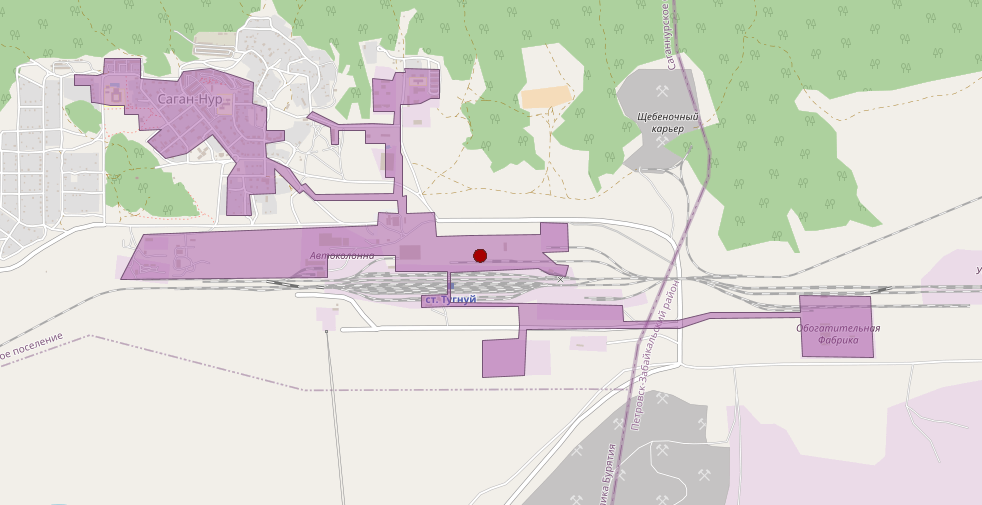 Рисунок 2.1.1. Зоны действия систем централизованного теплоснабжения2.2. Описание существующих и перспективных зон действия индивидуальных источников тепловой энергииЗоны действия индивидуального теплоснабжения расположены на территории муниципального образования, где преобладает одноэтажная застройка.Зоны действия источников индивидуального теплоснабжения, работающих на твердом топливе, включают индивидуальные жилые домовладения и прочие объекты малоэтажного строительства, расположенные за пределами зон центрального теплоснабжения.2.3. Существующие и перспективные балансы тепловой мощности и тепловой нагрузки потребителей в зонах действия источников тепловой энергии, в том числе работающих на единую тепловую сеть, на каждом этапеСуществующие и перспективные балансы тепловой нагрузки представлены в таблице 2.3.1.Таблица 2.3.1. Перспективные балансы тепловой нагрузки2.4. Перспективные балансы тепловой мощности источников тепловой энергии и тепловой нагрузки потребителей в случае, если зона действия источника тепловой энергии расположена в границах двух или более поселенийЗоны действия источника тепловой энергии расположены в границах одного муниципального образования.2.5. Радиус эффективного теплоснабжения, определяемый в соответствии с методическими указаниями по разработке схем теплоснабженияРадиус эффективного теплоснабжения представлен в таблице 2.5.1.Таблица 2.5.1. Радиус эффективного теплоснабженияРаздел 3 Существующие и перспективные балансы теплоносителя3.1. Существующие и перспективные балансы производительности водоподготовительных установок и максимального потребления теплоносителя теплопотребляющими установками потребителейВ таблице 3.1.1. приведены балансы производительности водоподготовительных установок теплоносителя для тепловых сетей и максимального потребления теплоносителя в теплоиспользующих установках потребителей.Таблица 3.1.1. Описание балансов производительности водоподготовительных установок теплоносителя для тепловых сетей и максимального потребления теплоносителя в теплоиспользующих установках потребителей3.2. Существующие и перспективные балансы производительности водоподготовительных установок источников тепловой энергии для компенсации потерь теплоносителя в аварийных режимах работы систем теплоснабженияПревышение расчетных объемов подпитки считается аварийным расходом воды и производится поиск утечек.Раздел 4 Основные положения мастер-плана развития систем теплоснабжения муниципального образования4.1. Описание сценариев развития теплоснабжения муниципального образованияПри развитии системы теплоснабжения необходимо придерживаться следующих принципов:использование индивидуального (автономного) теплоснабжения для индивидуальных жилых домов, жилых домов блокированной застройки и одиночных удалённых потребителей;размещение источников тепловой энергии как можно ближе к потребителю, в том числе, перевод индивидуальных жилых домов и одиночных потребителей на индивидуальное (автономное) теплоснабжение;унификация оборудования, что позволяет снизить складской резерв запасных частей;разумное повышение коэффициента использования установленной основного теплотехнического оборудования;использование наилучших доступных технологий;внедрение оборудования с высоким классом энергоэффективности;приоритетное внедрение мероприятий с малым сроком окупаемости.Вариант №1Данным вариантом рассматривается выполнение мероприятий по реконструкции сетей.Вариант №2Данным вариантом рассматривается выполнение мероприятий по реконструкции сетей и высокие затраты на выполнение реконструкций ЦТП.4.2. Обоснование выбора приоритетного сценария развития теплоснабжения муниципального образованияВ качестве приоритетного варианта перспективного развития выбран вариант № 2.Данный вариант был выбран в качестве приоритетного в части комплексного уменьшения износа объектов теплоснабжения, что повлечет повышение надежности систем теплоснабжения и улучшения качества услуг теплоснабжения в целом.Раздел 5 Предложения по строительству, реконструкции, техническому перевооружению и (или) модернизации источников тепловой энергии5.1. Предложения по строительству источников тепловой энергии, обеспечивающих перспективную тепловую нагрузку на осваиваемых территориях муниципального образованияНе предусматривается5.2. Предложения по реконструкции источников тепловой энергии, обеспечивающих перспективную тепловую нагрузку в существующих и расширяемых зонах действия источников тепловой энергииНе предусматривается5.3. Предложения по техническому перевооружению и (или) модернизации источников тепловой энергии с целью повышения эффективности работы систем теплоснабженияПредложения по техническому перевооружению и (или) модернизации источников тепловой энергии с целью повышения эффективности работы систем теплоснабжения представлены в Приложении 4 Обосновывающих материалов.5.4. Графики совместной работы источников тепловой энергии, функционирующих в режиме комбинированной выработки электрической и тепловой энергии и котельныхИсточники тепловой энергии, функционирующих в режиме комбинированной выработки электрической и тепловой энергии и котельных работают отдельно.5.5. Меры по выводу из эксплуатации, консервации и демонтажу избыточных источников тепловой энергии, а также источников тепловой энергии, выработавших нормативный срок службы, в случае если продление срока службы технически невозможно или экономически нецелесообразноНе предусматривается5.6. Меры по переоборудованию котельных в источники тепловой энергии, функционирующие в режиме комбинированной выработки электрической и тепловой энергииНе предусматривается5.7. Меры по переводу котельных, размещенных в существующих и расширяемых зонах действия источников тепловой энергии, функционирующих в режиме комбинированной выработки электрической и тепловой энергии, в пиковый режим работы, либо по выводу их из эксплуатацииНе предусматривается5.8 Температурный график отпуска тепловой энергии для каждого источника тепловой энергии или группы источников тепловой энергии в системе теплоснабжения, работающей на общую тепловую сеть, и оценку затрат при необходимости его измененияТемпература сетевой воды устанавливается согласно утвержденному температурному графику – 115/70оС. Способ регулирования отпуска тепла в сетевой воде осуществляется:количественное регулирование в отопительный период в рамках сегмента температурного графикаНеобходимость изменения отсутствует.5.9. Предложения по перспективной установленной тепловой мощности каждого источника тепловой энергии с предложениями по сроку ввода в эксплуатацию новых мощностейПредложения по перспективной установленной тепловой мощности каждого источника тепловой энергии представлены в таблицах 2.3.1.5.10. Предложения по вводу новых и реконструкции существующих источников тепловой энергии с использованием возобновляемых источников энергии, а также местных видов топливаНе предусматривается предложения по вводу новых и реконструкции существующих источников тепловой энергии с использованием возобновляемых источников энергии, а также местных видов топлива.Раздел 6 Предложения по строительству, реконструкции и (или) модернизации тепловых сетей6.1. Предложения по строительству, реконструкции и (или) модернизации тепловых сетей, обеспечивающих перераспределение тепловой нагрузки из зон с дефицитом располагаемой тепловой мощности источников тепловой энергии в зоны с резервом располагаемой тепловой мощности источников тепловой энергии (использование существующих резервов)Не предусматривается6.2. Предложения по строительству и реконструкции тепловых сетей для обеспечения перспективных приростов тепловой нагрузки в осваиваемых районах муниципального образования под жилищную, комплексную или производственную застройкуНе предусматривается6.3. Предложения по строительству, реконструкции и (или) модернизации тепловых сетей в целях обеспечения условий, при наличии которых существует возможность поставок тепловой энергии потребителям от различных источников тепловой энергии при сохранении надежности теплоснабженияНе предусматривается6.4. Предложения по строительству, реконструкции и (или) модернизации тепловых сетей для повышения эффективности функционирования системы теплоснабжения, в том числе за счет перевода котельных в пиковый режим работы или ликвидации котельныхНе предусматривается6.5. Предложения по строительству, реконструкции и (или) модернизации тепловых сетей для обеспечения нормативной надежности теплоснабжения потребителейПредложения по реконструкции тепловых сетей для обеспечения нормативной надежности теплоснабжения рассмотрены в Приложении 4 Обосновывающих материалов.Раздел 7 Предложения по переводу открытых систем теплоснабжения (горячего водоснабжения) в закрытые системы горячего водоснабжения7.1. Предложения по переводу существующих открытых систем теплоснабжения (горячего водоснабжения) в закрытые системы горячего водоснабжения, для осуществления которого необходимо строительство индивидуальных и (или) центральных тепловых пунктов при наличии у потребителей внутридомовых систем горячего водоснабженияНа территории муниципального образования закрытая система теплоснабжения.7.2. Предложения по переводу существующих открытых систем теплоснабжения (горячего водоснабжения) в закрытые системы горячего водоснабжения, для осуществления которого отсутствует необходимость строительства индивидуальных и (или) центральных тепловых пунктов по причине отсутствия у потребителей внутридомовых систем горячего водоснабженияНа территории муниципального образования закрытая система теплоснабжения.Раздел 8 Перспективные топливные балансы8.1. Перспективные топливные балансы для каждого источника тепловой энергии по видам основного, резервного и аварийного топлива на каждом этапеПерспективный топливный баланс для каждого источника тепловой энергии по видам основного, резервного и аварийного топлива на каждом этапе представлен в таблице 8.1.1.Таблица 8.1.1. Перспективный топливный баланс для каждого источника тепловой энергии8.2. Потребляемые источником тепловой энергии виды топлива, включая местные виды топлива, а также используемые возобновляемые источники энергииОсновным видом топлива является каменный уголь.8.3. Виды топлива, их долю и значение низшей теплоты сгорания топлива, используемые для производства тепловой энергии по каждой системе теплоснабженияОсновным видом топлива является каменный уголь.Основные характеристики ДР (0-300 мм), Qрн=4950, А=23,5%, W=11% ; ДСШ (0-13мм) , Qрн=4950, А=22%, W=11%8.4. Преобладающий в муниципальном образовании вид топлива, определяемый по совокупности всех систем теплоснабжения, находящихся в соответствующем муниципальном образованииПреобладающий в муниципальном образовании вид топлива – каменный уголь.8.5. Приоритетное направление развития топливного баланса муниципального образованияРазвитие топливного баланса муниципального образования не предусматривается.Раздел 9 Инвестиции в строительство, реконструкцию, техническое перевооружение и (или) модернизацию9.1. Предложения по величине необходимых инвестиций в строительство, реконструкцию, техническое перевооружение и (или) модернизацию источников тепловой энергии на каждом этапеПредложения по величине необходимых инвестиций в строительство, реконструкцию и техническое перевооружение источников теплоснабжения, на каждом этапе представлены в Приложении 4 Обосновывающих материалов9.2. Предложения по величине необходимых инвестиций в строительство, реконструкцию, техническое перевооружение и (или) модернизацию тепловых сетей, насосных станций и тепловых пунктов на каждом этапеПредложения по величине необходимых инвестиций в строительство, реконструкцию и техническое перевооружение тепловых сетей на каждом этапе представлены в Приложении 4 Обосновывающих материалов.9.3. Предложения по величине инвестиций в строительство, реконструкцию, техническое перевооружение и (или) модернизацию в связи с изменениями температурного графика и гидравлического режима работы системы теплоснабжения на каждом этапеНе предусматривается9.4. Предложения по величине необходимых инвестиций для перевода открытой системы теплоснабжения (горячего водоснабжения) в закрытую систему горячего водоснабжения на каждом этапеНе предусматривается9.5. Оценка эффективности инвестиций по отдельным предложениямВ настоящий момент не существует законодательно закрепленных правил и методик определения совокупного экономического эффекта от реализации всех мероприятий, предусмотренных схемой теплоснабжения и учитывающих различные интересы и возможности всех участников схемы, а на их основе - выбора наиболее оптимального варианта схемы теплоснабжения. Следует отметить, что реализация мероприятий по реконструкции тепловых сетей, направленных на повышение надежности теплоснабжения, имеет целью не повышение эффективности работы систем теплоснабжения, а поддержание ее в рабочем состоянии. Данная группа проектов имеет низкий экономический эффект (относительно капитальных затрат на ее реализацию) и является социально-значимой. 9.6. Фактически осуществленных инвестиций в строительство, реконструкцию, техническое перевооружение и (или) модернизацию объектов теплоснабжения за базовый период и базовый период актуализацииСтроительство, реконструкция, техническое перевооружение и (или) модернизация объектов теплоснабжения не производились за базовый период.Раздел 10 Решение о присвоении статуса единой теплоснабжающей организации (организациям)10.1. Решение об определении единой теплоснабжающей организации (организаций)В соответствии со статьёй 2 п. 28 Федерального закона от 27 июля 2010 года №190-ФЗ «О теплоснабжении»: «Единая теплоснабжающая организация в системе теплоснабжения – организация, которая определяется в схеме теплоснабжения федеральным органом исполнительной власти, уполномоченным Правительством Российской Федерации на реализацию государственной политики в сфере теплоснабжения, или органом местного самоуправления на основании критериев и в порядке, которые установлены правилами организации теплоснабжения, утверждёнными Правительством Российской Федерации». Статус единой теплоснабжающей организации присваивается органом местного самоуправления или федеральным органом исполнительной власти при утверждении схемы теплоснабжения муниципального образования, муниципального образования, а в случае смены единой теплоснабжающей организации – при актуализации схемы теплоснабжения. В проекте схемы теплоснабжения должны быть определены границы зон деятельности единой теплоснабжающей организации (организаций). Границы зоны деятельности единой теплоснабжающей организации определяются границами системы теплоснабжения, в отношении которой присваивается соответствующий статус. Критерии определения единой теплоснабжающей организации:владение на праве собственности или ином законном основании источниками тепловой энергии с наибольшей совокупной установленной тепловой мощностью в границах зоны деятельности единой теплоснабжающей организации или тепловыми сетями, к которым непосредственно подключены источники тепловой энергии с наибольшей совокупной установленной тепловой мощностью в границах зоны деятельности единой теплоснабжающей организации;размер уставного (складочного) капитала хозяйственного товарищества или общества, уставного фонда унитарного предприятия должен быть не менее остаточной балансовой стоимости источников тепла и тепловых сетей, которыми указанная организация владеет на праве собственности или ином законном основании в границах зоны деятельности единой теплоснабжающей организации. Размер уставного капитала и остаточная балансовая стоимость имущества определяются по данным бухгалтерской отчётности на последнюю отчётную дату перед подачей заявки на присвоение статуса единой теплоснабжающей организации;в случае наличия двух претендентов статус присваивается организации, способной в лучшей мере обеспечить надёжность теплоснабжения в соответствующей системе теплоснабжения. Способность обеспечить надёжность теплоснабжения определяется наличием у организации технической возможности и квалифицированного персонала по наладке, мониторингу, диспетчеризации, переключениям и оперативному управлению гидравлическими режимами, что обосновывается в схеме теплоснабжения. Единая теплоснабжающая организация обязана: заключать и надлежаще исполнять договоры теплоснабжения со всеми обратившимися к ней потребителями тепловой энергии в своей зоне деятельности; осуществлять мониторинг реализации схемы теплоснабжения и подавать в орган, утвердивший схему теплоснабжения, отчёты о реализации, включая предложения по актуализации схемы; надлежащим образом исполнять обязательства перед иными теплоснабжающими и теплосетевыми организациями в зоне своей деятельности; осуществлять контроль режимов потребления тепловой энергии в зоне своей деятельности.10.2. Реестр зон деятельности единой теплоснабжающей организации (организаций)Статус ЕТО не установлен для теплоснабжающих организаций на территории муниципального образования.10.3. Основания, в том числе критерии, в соответствии с которыми теплоснабжающей организации присвоен статус единой теплоснабжающей организацииСтатус ЕТО не установлен для теплоснабжающих организаций на территории муниципального образования.10.4. Информация о поданных теплоснабжающими организациями заявках на присвоение статуса единой теплоснабжающей организацииЗаявки не подавались.10.5. Реестр систем теплоснабжения, содержащий перечень теплоснабжающих организаций, действующих в каждой системе теплоснабжения, расположенных в границах муниципального образованияВ таблице 10.5.1 представлен реестр систем теплоснабжения, содержащий перечень теплоснабжающих организаций, действующих в каждой системе теплоснабжения, расположенных в границах муниципального образования.Таблица 10.5.1 Реестр систем теплоснабженияРаздел 11 Решения о распределении тепловой нагрузки между источниками тепловой энергииПерераспределение существующей тепловой нагрузки между источниками тепловой энергии не требуется.Раздел 12 Решения по бесхозяйным тепловым сетямНа момент разработки настоящей схемы теплоснабжения в границах муниципального образования не выявлено участков бесхозяйных тепловых сетей.В случае обнаружения таковых в последующем, необходимо руководствоваться Статья 15, пункт 6. Федерального закона от 27 июля 2010 года № 190-ФЗ. Статья 15, пункт 6. Федерального закона от 27 июля 2010 года № 190-ФЗ: «В случае выявления бесхозяйных тепловых сетей (тепловых сетей, не имеющих эксплуатирующей организации) орган местного самоуправления муниципального образования или муниципального образования до признания права собственности на указанные бесхозяйные тепловые сети в течение тридцати дней с даты их выявления обязан определить теплосетевую организацию, тепловые сети которой непосредственно соединены с указанными бесхозяйными тепловыми сетями, или единую теплоснабжающую организацию в системе теплоснабжения, в которую входят указанные бесхозяйные тепловые сети и которая осуществляет содержание и обслуживание указанных бесхозяйных тепловых сетей. Орган регулирования обязан включить затраты на содержание и обслуживание бесхозяйных тепловых сетей в тарифы соответствующей организации на следующий период регулирования».Раздел 13 Синхронизация схемы теплоснабжения со схемой газоснабжения и газификации субъекта Российской Федерации и (или) муниципального образования, схемой и программой развития электроэнергетики, а также со схемой водоснабжения и водоотведения муниципального образования13.1. Описание решений (на основе утвержденной региональной (межрегиональной) программы газификации жилищно-коммунального хозяйства, промышленных и иных организаций) о развитии соответствующей системы газоснабжения в части обеспечения топливом источников тепловой энергииНеобходимость внесения изменений в региональную схему газоснабжения отсутствует.13.2. Описание проблем организации газоснабжения источников тепловой энергииОсновным видом топлива является каменный уголь.13.3. Предложения по корректировке, утвержденной (разработке) региональной (межрегиональной) программы газификации жилищно-коммунального хозяйства, промышленных и иных организаций для обеспечения согласованности такой программы с указанными в схеме теплоснабжения решениями о развитии источников тепловой энергии и систем теплоснабженияОтсутствует необходимость внесения изменений в региональную схему газоснабжения.13.4. Описание решений (вырабатываемых с учетом положений утвержденной схемы и программы развития Единой энергетической системы России) о строительстве, реконструкции, техническом перевооружении, выводе из эксплуатации источников тепловой энергии и генерирующих объектов, включая входящее в их состав оборудование, функционирующих в режиме комбинированной выработки электрической и тепловой энергии, в части перспективных балансов тепловой мощности в схемах теплоснабженияНа территории муниципального образования не планируется строительство, реконструкция, техническое перевооружение, вывод из эксплуатации и генерирующих объектов.13.5. Предложения по строительству генерирующих объектов, функционирующих в режиме комбинированной выработки электрической и тепловой энергии, указанных в схеме теплоснабжения, для их учета при разработке схемы и программы перспективного развития электроэнергетики субъекта Российской Федерации, схемы и программы развития Единой энергетической системы России, содержащие в том числе описание участия указанных объектов в перспективных балансах тепловой мощности и энергииНа территории муниципального образования не планируется строительство генерирующих объектов.13.6. Описание решений о развитии соответствующей системы водоснабжения в части, относящейся к системам теплоснабженияУказанные решения не предусмотрены.13.7. Предложения по корректировке, утвержденной (разработке) схемы водоснабжения муниципального образования, для обеспечения согласованности такой схемы и указанных в схеме теплоснабжения решений о развитии источников тепловой энергии и систем теплоснабженияУказанные решения не предусмотрены.Раздел 14 Индикаторы развития систем теплоснабжения муниципального образованияИндикаторы развития систем теплоснабжения муниципального образования кардинально не изменятся при выполнении мероприятий, представленные в таблице 14.1.Таблица 14.1. Индикаторы развития системы теплоснабженияРаздел 15 Ценовые (тарифные) последствияЦеновые (тарифные) последствия рассчитаны Главе 12 в пункте 12.5. Обосновывающих материалов.Приложение              к схеме теплоснабжения муниципального образования сельского поселения «Саганнурское» Мухоршибирского района Республики Бурятия на период до 2030 годаОБОСНОВЫВАЮЩИЕ МАТЕРИАЛЫК СХЕМЕ ТЕПЛОСНАБЖЕНИЯ 
МУНИЦИПАЛЬНОГО ОБРАЗОВАНИЯ 
СЕЛЬСКОЕ ПОСЕЛЕНИЕ «САГАННУРСКОЕ»
МУХОРШИБИРСКОГО РАЙОНА РЕСПУБЛИКИ БУРЯТИЯ
НА ПЕРИОД ДО 2030 ГОДАСведений, составляющих государственную тайну в соответствии с Указом Президента Российской Федерации от 30.11.1995 № 1203 «Об утверждении перечня сведений, отнесенных к государственной тайне», не содержится.E12_ 1050301456479 _03_2 (Актуализация на 2020 год)ОглавлениеВведение	45Глава 1. Существующее положение в сфере производства, передачи и потребления тепловой энергии для целей теплоснабжения	46Часть 1 Функциональная структура теплоснабжения	461.1.1. Описание зон деятельности (эксплуатационной ответственности) теплоснабжающих и теплосетевых организаций, осуществляющих свою деятельность в границах зон деятельности теплоснабжающей организации	461.1.2. Зоны действия индивидуального теплоснабжения	481.1.3. Зоны действия промышленных котельных, отпускающих тепловую энергию жилищно-коммунальному сектору	49Часть 2 Источники тепловой энергии	491.2.1. Структура и технические характеристики основного оборудования	491.2.2. Параметры установленной тепловой мощности источника тепловой энергии, в том числе теплофикационного оборудования и теплофикационной установки	491.2.3. Ограничения тепловой мощности и параметров располагаемой тепловой мощности	491.2.4. Объем потребления тепловой энергии (мощности) на собственные и хозяйственные нужды теплоснабжающей организации в отношении источника тепловой энергии и параметры тепловой мощности нетто	511.2.5. Сроки ввода в эксплуатацию основного оборудования, год последнего освидетельствования при допуске к эксплуатации после ремонта, год продления ресурса и мероприятия по продлению ресурса	511.2.6. Схемы выдачи тепловой мощности, структура теплофикационных установок (для источника тепловой энергии, функционирующих в режиме комбинированной выработки электрической и тепловой энергии)	521.2.7. Способы регулирования отпуска тепловой энергии от источника тепловой энергии с обоснованием выбора графика изменения температур и расхода теплоносителя в зависимости от температуры наружного воздуха	521.2.8. Среднегодовая загрузка оборудования	521.2.9. Способы учета тепла, отпущенного в тепловые сети	551.2.1.10. Характеристика водоподготовки и подпиточных устройств	551.2.11. Статистика отказов и восстановлений оборудования источника тепловой энергии	551.2.12. Предписания надзорных органов по запрещению дальнейшей эксплуатации источника тепловой энергии	551.2.13. Проектный и установленный топливный режим котельной	551.2.14. Сведения о резервном топливе источника тепловой энергии	551.2.15. Перечень источника тепловой энергии и (или) оборудования (турбоагрегатов), входящего в их состав (для источника тепловой энергии, функционирующих в режиме комбинированной выработки электрической и тепловой энергии)	561.2.16. Описание эксплуатационных показателей функционирования котельной	56Часть 3 Тепловые сети, сооружения на них	561.3.1 Описание структуры тепловых сетей от источника тепловой энергии	561.3.2. Карты (схемы) тепловых сетей в зоне действия источника тепловой энергии	581.3.3. Параметры тепловых сетей	581.3.4. Описание типов и количества секционирующей и регулирующей арматуры на тепловых сетях	581.3.5. Описание типов и строительных особенностей тепловых пунктов, тепловых камер и павильонов	591.3.6. Описание графиков регулирования отпуска тепла в тепловые сети с анализом их обоснованности	591.3.7. Фактические температурные режимы отпуска тепла в тепловые сети и их соответствие утвержденным графикам регулирования отпуска тепла в тепловые сети	591.3.8. Гидравлические режимы и пьезометрические графики тепловых сетей	591.3.9. Статистика отказов тепловых сетей (аварийных ситуаций) за последние 5 лет	591.3.10. Статистика восстановлений (аварийно-восстановительных ремонтов) тепловых сетей и среднее время, затраченное на восстановление работоспособности тепловых сетей, за последние 5 лет	601.3.11. Описание процедур диагностики состояния тепловых сетей и планирования капитальных (текущих) ремонтов	601.3.12. Описание периодичности и соответствия требованиям технических регламентов и иным обязательным требованиям процедур летнего ремонта с параметрами и методами испытаний (гидравлических, температурных, на тепловые потери) тепловых сетей	611.3.13. Описание нормативов технологических потерь при передаче тепловой энергии (мощности) и теплоносителя, включаемых в расчет отпущенных тепловой энергии (мощности) и теплоносителя	651.3.14. Оценка фактических потерь тепловой энергии и теплоносителя при передаче тепловой энергии и теплоносителя по тепловым сетям за последние 3 года	691.3.15. Предписания надзорных органов по запрещению дальнейшей эксплуатации участков тепловой сети и результаты их исполнения	701.3.16. Описание наиболее распространенных типов присоединений теплопотребляющих установок потребителей к тепловым сетям, определяющих выбор и обоснование графика регулирования отпуска тепловой энергии потребителям	701.3.17. Сведения о наличии коммерческого приборного учета тепловой энергии, отпущенной из тепловых сетей потребителям, и анализ планов по установке приборов учета тепловой энергии и теплоносителя	701.3.18. Анализ работы диспетчерских служб теплоснабжающей (теплосетевой) организации и используемые средства автоматизации, телемеханизации и связи	711.3.19. Уровень автоматизации и обслуживания центральных тепловых пунктов, насосных станций	711.3.20. Сведения о наличии защиты тепловых сетей от превышения давления	711.3.21. Перечень выявленных бесхозяйных тепловых сетей и обоснование выбора организации, уполномоченной на их эксплуатацию	711.3.22. Данные энергетических характеристик тепловых сетей (при их наличии)	71Часть 4 Зоны действия источника тепловой энергии	71Часть 5 Тепловые нагрузки потребителей тепловой энергии, групп потребителей тепловой энергии в зонах действия источника тепловой энергии	721.5.1. Описание изменений тепловых нагрузок потребителей тепловой энергии, в том числе подключенных к тепловым сетям каждой системы теплоснабжения, зафиксированных за период, предшествующий актуализации схемы теплоснабжения	731.5.2. Описание значений спроса на тепловую мощность в расчетных элементах территориального деления	731.5.3. Описание значений расчетных тепловых нагрузок на коллекторах источника тепловой энергии	751.5.3. Описание случаев и условий применения отопления жилых помещений в многоквартирных домах с использованием индивидуальных квартирных источника тепловой энергии	751.5.4. Описание величины потребления тепловой энергии в расчетных элементах территориального деления за отопительный период и за год в целом	751.5.5. Описание существующих нормативов потребления тепловой энергии для населения на отопление и горячее водоснабжение	761.5.6. Описание значений тепловых нагрузок, указанных в договорах теплоснабжения	761.5.7. Описание сравнения величины договорной и расчетной тепловой нагрузки по зоне действия каждого источника тепловой энергии	76Часть 6 Балансы тепловой мощности и тепловой нагрузки в зонах действия источника тепловой энергии	761.6.1 Описание балансов установленной, располагаемой тепловой мощности и тепловой мощности нетто, потерь тепловой мощности в тепловых сетях и расчетной тепловой нагрузки по каждому источнику тепловой энергии	761.6.2 Описание резервов и дефицитов тепловой мощности нетто по каждому источнику тепловой энергии	771.6.3 Описание гидравлических режимов, обеспечивающих передачу тепловой энергии от источника тепловой энергии до самого удаленного потребителя и характеризующих существующие возможности (резервы и дефициты по пропускной способности) передачи тепловой энергии от источника тепловой энергии к потребителю	771.6.4 Описание причины возникновения дефицитов тепловой мощности и последствий влияния дефицитов на качество теплоснабжения	781.6.5 Описание резервов тепловой мощности нетто источника тепловой энергии и возможностей расширения технологических зон действия источника тепловой энергии с резервами тепловой мощности нетто в зоны действия с дефицитом тепловой мощности	78Часть 7 Балансы теплоносителя	781.7.1 Описание балансов производительности водоподготовительных установок теплоносителя для тепловых сетей и максимального потребления теплоносителя в теплоиспользующих установках потребителей в перспективных зонах действия систем теплоснабжения и источника тепловой энергии, в том числе работающих на единую тепловую сеть	781.7.2 Описание балансов производительности водоподготовительных установок теплоносителя для тепловых сетей и максимального потребления теплоносителя в аварийных режимах систем теплоснабжения	79Часть 8 Топливные балансы источника тепловой энергии и система обеспечения топливом	791.8.1. Описание видов и количества используемого основного топлива для каждого источника тепловой энергии	791.8.2. Описание видов резервного и аварийного топлива и возможности их обеспечения в соответствии с нормативными требованиями	791.8.3. Описание особенностей характеристик видов топлива в зависимости от мест поставки	791.8.4. Описание использования местных видов топлива	801.8.5. Описание видов топлива, их доли и значения низшей теплоты сгорания топлива, используемых для производства тепловой энергии по каждой системе теплоснабжения	801.8.6. Описание преобладающего в муниципальном образовании вида топлива, определяемого по совокупности всех систем теплоснабжения, находящихся в соответствующем муниципальном образовании	801.8.7. Описание приоритетного направления развития топливного баланса муниципального образования	80Часть 9 Надежность теплоснабжения	801.9.1 Поток отказов (частота отказов) участков тепловых сетях	801.9.2 Частота отключений потребителей	801.9.3 Поток (частота) и время восстановления теплоснабжения потребителей после отключений	801.9.4 Графические материалы (карты-схемы тепловых сетей и зон ненормативной надежности и безопасности теплоснабжения)	821.9.5 Результаты анализа аварийных ситуаций при теплоснабжении, расследование причин которых осуществляется федеральным органом исполнительной власти, уполномоченным на осуществление федерального государственного энергетического надзора	821.9.6 Результаты анализа времени восстановления теплоснабжения потребителей, отключенных в результате аварийных ситуаций при теплоснабжении	82Часть 10 Технико-экономические показатели теплоснабжающих и теплосетевых организаций	82Часть 11 Цены (тарифы) в сфере теплоснабжения	841.11. Описание структуры цен (тарифов), установленных на момент актуализации схемы теплоснабжения	841.11.2. Описание платы за подключение к системе теплоснабжения	841.11.3. Описание платы за услуги по поддержанию резервной тепловой мощности, в том числе для социально значимых категорий потребителей	861.11.4. Описание динамики предельных уровней цен на тепловую энергию (мощность), поставляемую потребителям, утверждаемых в ценовых зонах теплоснабжения с учетом последних 3 лет	861.11.5. Описание средневзвешенного уровня сложившихся за последние 3 года цен на тепловую энергию (мощность), поставляемую единой теплоснабжающей организацией потребителям в ценовых зонах теплоснабжения	86Часть 12 Описание существующих технических и технологических проблем в системах теплоснабжения муниципального образования	861.12.1. Описание существующих проблем организации качественного теплоснабжения	861.12.2. Описание существующих проблем организации надежного теплоснабжения муниципального образования	861.12.3. Описание существующих проблем развития систем теплоснабжения	871.12.4. Описание существующих проблем надежного и эффективного снабжения топливом действующих систем теплоснабжения	871.12.5. Анализ предписаний надзорных органов об устранении нарушений, влияющих на безопасность и надежность системы теплоснабжения	87Глава 2. Существующее и перспективное потребление тепловой энергии на цели теплоснабжения	872.1. Данные базового уровня потребления тепла на цели теплоснабжения	872.2. Прогнозы приростов площади строительных фондов, сгруппированные по расчетным элементам территориального деления и по зонам действия источника тепловой энергии с разделением объектов строительства на многоквартирные дома, индивидуальные жилые дома, общественные здания, производственные здания промышленных предприятий, на каждом этапе	882.3 Прогнозы перспективных удельных расходов тепловой энергии на отопление, вентиляцию и горячее водоснабжение, согласованных с требованиями к энергетической эффективности объектов теплопотребления	892.4. Прогнозы приростов объемов потребления тепловой энергии (мощности) и теплоносителя с разделением по видам теплопотребления в каждом расчетном элементе территориального деления и в зоне действия каждого из существующих или предлагаемых для строительства источника тепловой энергии на каждом этапе	912.5. Прогнозы приростов объемов потребления тепловой энергии (мощности) и теплоносителя с разделением по видам теплопотребления в расчетных элементах территориального деления и в зонах действия индивидуального теплоснабжения на каждом этапе	912.6. Прогнозы приростов объемов потребления тепловой энергии (мощности) и теплоносителя объектами, расположенными в производственных зонах	94Глава 3. Электронная модель системы теплоснабжения муниципального образования	94Глава 4. Существующие и перспективные балансы тепловой мощности источника тепловой энергии и тепловой нагрузки потребителей	944.1. Балансы существующей на базовый период схемы теплоснабжения (актуализации схемы теплоснабжения) тепловой мощности и перспективной тепловой нагрузки в каждой из зон действия источника тепловой энергии с определением резервов (дефицитов) существующей располагаемой тепловой мощности источника тепловой энергии, устанавливаемых на основании величины расчетной тепловой нагрузки	944.2. Гидравлический расчет передачи теплоносителя	944.3. Выводы о резервах (дефицитах) существующей системы теплоснабжения при обеспечении перспективной тепловой нагрузки потребителей	94Глава 5. Мастер-план развития систем теплоснабжения муниципального образования	965.1. Описание вариантов (не менее двух) перспективного развития систем теплоснабжения муниципального образования	965.2. Технико-экономическое сравнение вариантов перспективного развития систем теплоснабжения муниципального образования	965.3. Обоснование выбора приоритетного варианта перспективного развития систем теплоснабжения муниципального образования на основе анализа ценовых (тарифных) последствий для потребителей	97Глава 6. Существующие и перспективные балансы производительности водоподготовительных установок и максимального потребления теплоносителя теплопотребляющими установками потребителей, в том числе в аварийных режимах	976.1. Расчетная величина нормативных потерь теплоносителя в тепловых сетях в зонах действия источника тепловой энергии	976.2. Максимальный и среднечасовой расход теплоносителя (расход сетевой воды) на горячее водоснабжение потребителей с использованием открытой системы теплоснабжения в зоне действия каждого источника тепловой энергии, рассчитываемый с учетом прогнозных сроков перевода потребителей, подключенных к открытой системе теплоснабжения (горячего водоснабжения), на закрытую систему горячего водоснабжения	986.3. Сведения о наличии баков-аккумуляторов	986.4. Нормативный и фактический (для эксплуатационного и аварийного режимов) часовой расход подпиточной воды в зоне действия источника тепловой энергии	986.5. Существующий и перспективный баланс производительности водоподготовительных установок и потерь теплоносителя с учетом развития системы теплоснабжения	98Глава 7. Предложения по строительству, реконструкции и техническому перевооружению источника тепловой энергии	997.1 Описание условий организации централизованного теплоснабжения, индивидуального теплоснабжения, а также поквартирного отопления, которое должно содержать в том числе определение целесообразности или нецелесообразности подключения	997.1.1 Определения	1017.1.2 Основная нормативно-правовая база	1027.1.3 Условия подключения к централизованным системам теплоснабжения	1027.1.4 Условия для организации поквартирного теплоснабжения малоэтажных МКД	1037.1.5 Условия для организации теплоснабжения МКД от общедомового теплогенератора	1057.1.6 Условия для организации индивидуального теплоснабжения индивидуальных жилых домов и блокированных жилых домов	1067.2 Описание текущей ситуации, связанной с ранее принятыми в соответствии с законодательством Российской Федерации об электроэнергетике решениями об отнесении генерирующих объектов к генерирующим объектам, мощность которых поставляется в вынужденном режиме в целях обеспечения надежного теплоснабжения потребителей	1067.3 Анализ надежности и качества теплоснабжения для случаев отнесения генерирующего объекта к объектам, вывод которых из эксплуатации может привести к нарушению надежности теплоснабжения	1067.4 Обоснование предлагаемых для строительства источника тепловой энергии, функционирующих в режиме комбинированной выработки электрической и тепловой энергии, для обеспечения перспективных тепловых нагрузок	1067.5 Обоснование предлагаемых для реконструкции действующих источника тепловой энергии, функционирующих в режиме комбинированной выработки электрической и тепловой энергии, для обеспечения перспективных приростов тепловых нагрузок	1077.6 Обоснование предложений по переоборудованию котельной в источники тепловой энергии, функционирующие в режиме комбинированной выработки электрической и тепловой энергии, с выработкой электроэнергии на собственные нужды теплоснабжающей организации в отношении источника тепловой энергии, на базе существующих и перспективных тепловых нагрузок	1077.7 Обоснование предлагаемых для реконструкции котельной с увеличением зоны их действия путем включения в нее зон действия существующих источника тепловой энергии	1077.8 Обоснование предлагаемых для перевода в пиковый режим работы котельной по отношению к источникам тепловой энергии, функционирующим в режиме комбинированной выработки электрической и тепловой энергии	1077.9 Обоснование предложений по расширению зон действия действующих источника тепловой энергии, функционирующих в режиме комбинированной выработки электрической и тепловой энергии	1077.10 Обоснование предлагаемых для вывода в резерв и (или) вывода из эксплуатации котельной при передаче тепловых нагрузок на другие источники тепловой энергии	1087.11 Обоснование организации индивидуального теплоснабжения в зонах застройки муниципального образования	1087.12 Обоснование перспективных балансов производства и потребления тепловой мощности источника тепловой энергии и теплоносителя и присоединенной тепловой нагрузки в каждой из систем теплоснабжения муниципального образования	1087.13 Анализ целесообразности ввода новых и реконструкции существующих источника тепловой энергии с использованием возобновляемых источников энергии, а также местных видов топлива	1087.14 Обоснование организации теплоснабжения в производственных зонах на территории муниципального образования	1087.15 Результаты расчетов радиуса эффективного теплоснабжения	108Глава 8. Предложения по строительству, реконструкции и (или) модернизации тепловых сетей	1098.1. Предложения по реконструкции и (или) модернизации, строительству тепловых сетей, обеспечивающих перераспределение тепловой нагрузки из зон с дефицитом тепловой мощности в зоны с избытком тепловой мощности (использование существующих резервов)	1098.2. Предложения по строительству тепловых сетей для обеспечения перспективных приростов тепловой нагрузки под жилищную, комплексную или производственную застройку во вновь осваиваемых районах муниципального образования	1098.3. Предложения по строительству тепловых сетей, обеспечивающих условия, при наличии которых существует возможность поставок тепловой энергии потребителям от различных источника тепловой энергии при сохранении надежности теплоснабжения	1098.4. Предложения по строительству, реконструкции и (или) модернизации тепловых сетей для повышения эффективности функционирования системы теплоснабжения, в том числе за счет перевода котельной в пиковый режим работы или ликвидации котельной	1108.5. Предложения по строительству тепловых сетей для обеспечения нормативной надежности теплоснабжения	1108.6. Предложения по реконструкции и (или) модернизации тепловых сетей с увеличением диаметра трубопроводов для обеспечения перспективных приростов тепловой нагрузки	1108.7. Предложения по реконструкции и (или) модернизации тепловых сетей, подлежащих замене в связи с исчерпанием эксплуатационного ресурса	1108.8. Предложения по строительству, реконструкции и (или) модернизации насосных станций	110Глава 9. Предложения по переводу открытых систем теплоснабжения (горячего водоснабжения) в закрытые системы горячего водоснабжения	110Глава 10. Перспективные топливные балансы	11010.1. Расчеты по каждому источнику тепловой энергии перспективных максимальных часовых и годовых расходов основного вида топлива для зимнего и летнего периодов, необходимого для обеспечения нормативного функционирования источника тепловой энергии на территории муниципального образования	11010.2. Результаты расчетов по каждому источнику тепловой энергии нормативных запасов топлива	11110.3. Вид топлива, потребляемый источником тепловой энергии, в том числе с использованием возобновляемых источников энергии и местных видов топлива	11210.4. Преобладающий в муниципальном образовании вид топлива, определяемый по совокупности всех систем теплоснабжения, находящихся в соответствующем муниципальном образовании	11210.5. Приоритетное направление развития топливного баланса муниципального образования	112Глава 11. Оценка надежности теплоснабжения	11411.1. Методы и результаты обработки данных по отказам участков тепловых сетей (аварийным ситуациям), средней частоты отказов участков тепловых сетей (аварийных ситуаций) в каждой системе теплоснабжения	11411.2. Методы и результаты обработки данных по восстановлениям отказавших участков тепловых сетей (участков тепловых сетей, на которых произошли аварийные ситуации), среднего времени восстановления отказавших участков тепловых сетей в каждой системе теплоснабжения	11511.3. Результаты оценки вероятности отказа (аварийной ситуации) и безотказной (безаварийной) работы системы теплоснабжения по отношению к потребителям, присоединенным к магистральным и распределительным теплопроводам	11511.4. Результаты оценки коэффициентов готовности теплопроводов к несению тепловой нагрузки	11611.5. Результаты оценки недоотпуска тепловой энергии по причине отказов (аварийных ситуаций) и простоев тепловых сетей и источника тепловой энергии	116Глава 12. Обоснование инвестиций в строительство, реконструкцию и техническое перевооружение	11612.1. Оценка финансовых потребностей для осуществления строительства, реконструкции, технического перевооружения и (или) модернизации источника тепловой энергии и тепловых сетей	11712.2. Обоснованные предложения по источникам инвестиций, обеспечивающих финансовые потребности для осуществления строительства, реконструкции, технического перевооружения и (или) модернизации источника тепловой энергии и тепловых сетей	11712.3. Расчеты экономической эффективности инвестиций	11712.4. Расчеты ценовых (тарифных) последствий для потребителей при реализации программ строительства, реконструкции, технического перевооружения и (или) модернизации систем теплоснабжения	11812.5. Описание изменений в обосновании инвестиций (оценке финансовых потребностей, предложениях по источникам инвестиций) в строительство, реконструкцию и техническое перевооружение источника тепловой энергии и тепловых сетей с учетом фактически осуществленных инвестиций и показателей их фактической эффективности	118Глава 13. Индикаторы развития систем теплоснабжения муниципального образования	119Глава 14. Ценовые (тарифные) последствия	11914.1. Тарифно-балансовые расчетные модели теплоснабжения потребителей по каждой системе теплоснабжения	11914.2. Тарифно-балансовые расчетные модели теплоснабжения потребителей по каждой теплоснабжающей организации	11914.3. Результаты оценки ценовых (тарифных) последствий реализации проектов схемы теплоснабжения на основании разработанных тарифно- балансовых моделей	12114.4. Описание изменений (фактических данных) в оценке ценовых (тарифных) последствий реализации проектов системы теплоснабжения	122Глава 15. Реестр единых теплоснабжающих организаций	12215.1. Реестр систем теплоснабжения, содержащий перечень теплоснабжающих организаций, действующих в каждой системе теплоснабжения, расположенных в границах муниципального образования	12215.2. Реестр единых теплоснабжающих организаций, содержащий перечень систем теплоснабжения, входящих в состав теплоснабжающей организации	12215.3. Основания, в том числе критерии, в соответствии с которыми теплоснабжающая организация определена единой теплоснабжающей организацией	12315.4. Заявки теплоснабжающих организаций, поданные в рамках актуализации проекта схемы теплоснабжения (при их наличии), на присвоение статуса теплоснабжающей организации	12515.5. Описание границ зон деятельности единой теплоснабжающих организаций	12515.6. Описание изменений в зонах деятельности единых теплоснабжающих организаций, произошедших за период, предшествующий актуализации системы теплоснабжения, и актуализированные сведения в реестре систем теплоснабжения и реестре единых теплоснабжающих организаций (в случае необходимости) с описанием оснований для внесения изменений	125Глава 16. Реестр проектов схемы теплоснабжения	12516.1. Перечень мероприятий по строительству, реконструкции, техническому перевооружению и (или) модернизации источника тепловой энергии	12516.2. Перечень мероприятий по строительству, реконструкции, техническому перевооружению и (или) модернизации тепловых сетей и сооружений на них	12616.3. Перечень мероприятий, обеспечивающих переход от открытых систем теплоснабжения (горячего водоснабжения) на закрытые системы горячего водоснабжения	126Глава 17. Замечания и предложения к проекту схемы теплоснабжения	12617.1. Перечень всех замечаний и предложений, поступивших при актуализации, утверждении и актуализации схемы теплоснабжения	12617.2. Ответы разработчиков проекта схемы теплоснабжения на замечания и предложения	12617.3. Перечень учтенных замечаний и предложений, а также реестр изменений, внесенных в разделы схемы теплоснабжения и главы обосновывающих материалов к схеме теплоснабжения	126Глава 18. Сводный том изменений, выполненных в доработанной и (или) актуализированной схеме теплоснабжения	12618.1 Изменения, внесенные в утверждаемую часть схемы теплоснабжения	12618.2 Изменения, внесенные в обосновывающие материалы схемы теплоснабжения	127Приложение 1. Карты (схемы) тепловых сетей	128Приложение 2. Характеристика тепловых сетей	128Приложение 3. Реестр потребителей	130Приложение 4. Реестр проектов по схеме теплоснабжения	146ВведениеАктуализация схемы теплоснабжения муниципального образования сельского поселения «Саганнурское» Мухоршибирского района Республики Бурятия (далее – муниципальное образование) на период с 2021 до 2030 года включительно основывается на следующих нормативных документах:Федеральный закон от 27 июля 2010года №190-ФЗ «О теплоснабжении»;Федеральный закон от 23 ноября 2009года №261-ФЗ «Об энергосбережении и о повышении энергетической эффективности, и о внесении изменений в отдельные законодательные акты Российской Федерации»;Постановление Правительства РФ от 22 февраля 2012года №154 «О требованиях к схемам теплоснабжения, порядку их разработки и утверждения»;Постановление Правительства РФ от 03 апреля 2018года №405 «О внесении изменений в некоторые акты Правительства Российской Федерации»;Постановление Правительства РФ от 16 марта 2020года №276 «О внесении изменений в некоторые акты Правительства Российской Федерации по вопросам разработки и утверждения схем теплоснабжения в ценовых зонах теплоснабжения»;Постановление Правительства РФ от 03 ноября 2011года №882 «Об утверждении Правил рассмотрения разногласий, возникающих между органами исполнительной власти субъектов Российской Федерации, органами местного самоуправления поселений или городских округов, организациями, осуществляющими регулируемые виды деятельности в сфере теплоснабжения, и потребителями при утверждении и актуализации схем теплоснабжения»;Постановление Правительства РФ от 16 апреля 2012года №307 «О порядке подключения к системам теплоснабжения и о внесении изменений в некоторые акты Правительства Российской Федерации»;Постановление Правительства РФ от 25 января 2011года №18 «Об утверждении правил установления требований энергетической эффективности для зданий, строений, сооружений и требования к правилам определения класса энергетической эффективности многоквартирных домов»;Приказ Минэнерго России №565, Минрегиона России №667 от 29 декабря 2012года «Об утверждении методических рекомендаций по разработке схем теплоснабжения».Глава 1. Существующее положение в сфере производства, передачи и потребления тепловой энергии для целей теплоснабженияЧасть 1 Функциональная структура теплоснабжения1.1.1. Описание зон деятельности (эксплуатационной ответственности) теплоснабжающих и теплосетевых организаций, осуществляющих свою деятельность в границах зон деятельности теплоснабжающей организацииПо состоянию на 2020год в муниципальном образовании централизованное теплоснабжение потребителей осуществляется от одной промышленной котельной АО «Разрез Тугнуйский». Котельная является источником теплоснабжения для объектов промплощадки АО «Разрез Тугнуйский», поселка Саган-Hyp, объектов ООО «Тугнуйская обогатительная фабрика».Подключение потребителей п. Саган-Нур осуществляется по независимой схеме: в поселке эксплуатируется три ЦТП, предназначенных для подогрева воды на нужды отопления, вентиляции и горячего водоснабжения. Система теплоснабжения после ЦТП-1,3 – открытая двухтрубная, после ЦТП-2 – закрытая четырехтрубная. В ЦТП используются трубчатые теплообменники, выработавшие срок службы, требующие больших площадей и объёмов помещений. После ЦТП-1,2 обслуживание сетей осуществляет теплосетевая организация ООО «Жилкомсервис».В таблице 1.1.1. приводится актуальный перечень теплоснабжающих организаций, учтенных в текущей актуализации. Таблица 1.1.1. Актуальный перечень теплоснабжающих организацийНа рисунке 1.1.1. представлены зоны действия систем централизованного теплоснабжения.Рисунок 1.1.1. Зоны действия системы централизованного теплоснабженияI технологическая зонаВ зоне представлен один источник теплоснабжения выработки тепловой энергии в состав оборудования которого входят три котла КВ-ТС-20-150 мощностью 44Гкал/ч и КВ-Р-23,26-150 тепловая мощность которого, составляет 17,58Гкал/час.Общая протяженность тепловых сетей составляет 27939,81метров, в однотрубном исчислении, в обслуживании у АО «Разрез Тугнуйский» и 16547,6метров, в однотрубном исчислении, в ведении ООО «Жилкомсервис» в соответствии с концессионным соглашением. Основной вид топлива – уголь.В качестве сетки расчетных элементов территориального деления, используемых в качестве территориальной единицы представления информации, принята сетка кадастрового деления территории п. Саган-Нур. При проведении кадастрового зонирования территории поселка выделяются структурно-территориальные единицы - кадастровые зоны и кадастровые кварталы. Кадастровые зоны выделяются, как правило, включенных в поселковую черту дополнительных территорий. Кадастровые кварталы выделяются в границах кварталов существующей сельской застройки, красных линий, а также территорий, ограниченных дорогами, просеками, реками и другими естественными границами.Кадастровый номер поселка 3:13 (3 – регион, 14 – населенный пункт), изображено на рисунке 1.1.2.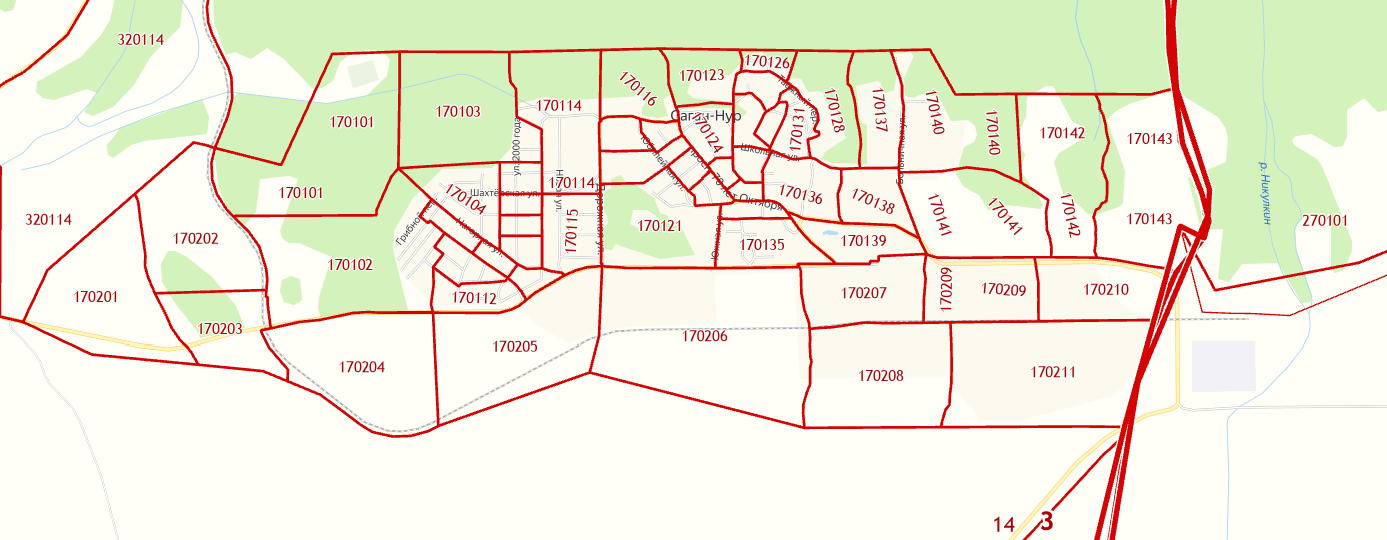 Рисунок 1.1.2. Кадастровая сетка В таблице 1.1.2. представлена привязка технологических зон теплоснабжения к кадастровому делению поселка Саган-Нур.Таблица 1.1.2. Привязка технологических зон теплоснабжения к кадастровому делению села1.1.2. Зоны действия индивидуального теплоснабженияЗоны действия индивидуального теплоснабжения расположены на территории муниципального образования, где преобладает одноэтажная застройка. Зоны действия источников индивидуального теплоснабжения, работающих на твердом топливе, включают индивидуальные жилые домовладения и прочие объекты малоэтажного строительства, расположенные за пределами зон центрального теплоснабжения.1.1.3. Зоны действия промышленных котельных, отпускающих тепловую энергию жилищно-коммунальному секторуНа территории муниципального образования одна промышленная котельная, отпускающая тепловую энергию всему жилищно-коммунальному сектору в поселке Саган-Нур.Часть 2 Источники тепловой энергии1.2.1. Структура и технические характеристики основного оборудованияСостав и технические характеристики основного оборудования котельных в зоне деятельности теплоснабжающих организаций за 2020 год актуализации схемы теплоснабжения, приведен в таблице 1.2.1.1.1.2.2. Параметры установленной тепловой мощности источника тепловой энергии, в том числе теплофикационного оборудования и теплофикационной установкиУстановленная тепловая мощность источника тепловой энергии представлена в таблице 1.2.2.1.Таблица 1.2.2.1. Установленная тепловая мощность источника тепловой энергии, Гкал/ч1.2.3. Ограничения тепловой мощности и параметров располагаемой тепловой мощностиУстановленная, располагаемая тепловая мощность, ограничения тепловой мощности, потребление тепловой мощности на собственные нужды, тепловая мощность нетто представлена в таблице 1.2.3.1.Таблица 1.2.1.1. Состав и технические характеристики основного оборудования котельной в зоне деятельности теплоснабжающих организацийТаблица 1.2.3.1. Установленная, располагаемая тепловая мощность, ограничения тепловой мощности, потребление тепловой мощности на собственные нужды, тепловая мощность нетто1.2.4. Объем потребления тепловой энергии (мощности) на собственные и хозяйственные нужды теплоснабжающей организации в отношении источника тепловой энергии и параметры тепловой мощности неттоОбъем потребления тепловой энергии (мощности) на собственные и хозяйственные нужды теплоснабжающей организации в отношении источника тепловой энергии и параметры тепловой мощности нетто котельной за 2020 год актуализации схемы теплоснабжения приведены в таблице 1.2.4.1.Таблица 1.2.4.1. Объем потребления тепловой энергии (мощности) на собственные и хозяйственные нужды теплоснабжающей организации в отношении источника тепловой энергии и параметры тепловой мощности нетто котельной1.2.5. Сроки ввода в эксплуатацию основного оборудования, год последнего освидетельствования при допуске к эксплуатации после ремонта, год продления ресурса и мероприятия по продлению ресурсаВ таблице 1.2.5.1. представлен год ввода в эксплуатацию, наработка и год достижения паркового ресурса водогрейных котлов источника тепловой энергии в 2020 году. Состояние оборудования котельной, а также зданий технологического комплекса оценивалось по информации теплоснабжающей организаций о годах ввода в эксплуатацию и сроках использования. Из данной таблицы видно, что большая часть оборудования имеет износ от 40%, который свидетельствует о среднем уровне его надёжности и безопасности.1.2.6. Схемы выдачи тепловой мощности, структура теплофикационных установок (для источника тепловой энергии, функционирующих в режиме комбинированной выработки электрической и тепловой энергии)Источники тепловой энергии, функционирующих в режиме комбинированной выработки электрической и тепловой энергии на территории муниципального образования отсутствуют.1.2.7. Способы регулирования отпуска тепловой энергии от источника тепловой энергии с обоснованием выбора графика изменения температур и расхода теплоносителя в зависимости от температуры наружного воздухаСистема теплоснабжения для объектов промплощадки открытая с непосредственным водоразбором на горячее водоснабжение из тепловой сети. Теплоносители: горячая вода с температурным графиком 115 - 70°С Система теплоснабжения частично закрытая, для ТОФ открытая двухтрубная. Теплоноситель -горячая вода с температурным графиком 115 - 70°С на нужды отопления, вентиляции и горячего водоснабжения.Расчетная температура сетевой воды в подающей магистрали сети, 80°С, расчетная температура сетевой воды в обратной магистрали сети, 70°СХарактеристики способов регулирования отпуска тепловой энергии от источника тепловой энергии в зависимости от температуры наружного воздуха представлены в таблице 1.2.7.2.Таблица 1.2.7.2. Характеристики способов регулирования отпуска тепловой энергии от источника тепловой энергии1.2.8. Среднегодовая загрузка оборудованияСреднегодовая загрузка оборудования источника тепловой энергии представлены в таблице 1.2.8.1.Таблица 1.2.8.1. Среднегодовая загрузка оборудования источника тепловой энергииТаблица 1.2.5.1. Год ввода в эксплуатацию, наработка и год достижения паркового ресурса водогрейных котлов источника тепловой энергии в 2020 году1.2.9. Способы учета тепла, отпущенного в тепловые сетиКонтроль и регистрация количества тепловой энергии и параметров теплоносителя, отпускаемого в тепловую сеть, не осуществляется с помощью приборных комплексов.1.2.1.10. Характеристика водоподготовки и подпиточных устройствИсточником воды являются артезианские скважины. Водоподготовка на источниках тепловой энергии отсутствует.1.2.11. Статистика отказов и восстановлений оборудования источника тепловой энергииОтказов основного и вспомогательного оборудования за последние три года зафиксировано не было.Оборудование источника тепловой энергии находится в работоспособном состоянии.1.2.12. Предписания надзорных органов по запрещению дальнейшей эксплуатации источника тепловой энергииПредписания надзорных органов по запрещению дальнейшей эксплуатации основного оборудования источника тепловой энергии, расположенных в муниципальном образовании, отсутствуют.1.2.13. Проектный и установленный топливный режим котельнойСведения об установленные топливные режимы источника тепловой энергии за 2019 год приведён представлены в таблице 1.2.13.1.Таблица 1.2.13.1. Сведения об установленные топливные режимы источника тепловой энергии1.2.14. Сведения о резервном топливе источника тепловой энергииСведения о резервном топливе источника тепловой энергии представлены в таблице 1.2.14.1.Таблица 1.2.14.1. Сведения о резервном топливе источника тепловой энергии1.2.15. Перечень источника тепловой энергии и (или) оборудования (турбоагрегатов), входящего в их состав (для источника тепловой энергии, функционирующих в режиме комбинированной выработки электрической и тепловой энергии)Источники тепловой энергии и (или) оборудование (турбоагрегаты), которые отнесены к объектам теплоснабжения, электрическая мощность которых поставляется в вынужденном режиме в целях обеспечения надежного теплоснабжения потребителей отсутствуют.1.2.16. Описание эксплуатационных показателей функционирования котельнойОписание эксплуатационных показателей функционирования источника тепловой энергии в муниципальном образовании, не отнесенных к ценовым зонам теплоснабжения представлен в таблице 1.2.16.1.Таблица 1.2.16.1. Эксплуатационные показатели источника тепловой энергииЧасть 3 Тепловые сети, сооружения на них1.3.1 Описание структуры тепловых сетей от источника тепловой энергииВ таблице 1.3.1.1 представлена общая характеристика тепловых сетей теплосетевой организации АО «Разрез Тугнуйский» за 2020 год актуализации схемы теплоснабжения.Таблица 1.3.1.1 Общая характеристика тепловых сетей теплосетевой организации АО «Разрез Тугнуйский» за 2020 год актуализации схемы теплоснабженияВ таблице 1.3.1.2 представлена общая характеристика тепловых сетей теплосетевой организации ООО «Жилкомсервис» за 2020 год актуализации схемы теплоснабжения.Таблица 1.3.1.2 Общая характеристика тепловых сетей теплосетевой организации ООО «Жилкомсервис»  за 2020 год актуализации схемы теплоснабженияВ таблице 1.3.1.3 представлена общая характеристика тепловых сетей теплосетевой организации АО «Разрез Тугнуйский» за 2020 год актуализации схемы теплоснабжения в разрезе типов прокладки.Таблица 1.3.1.3 Общая характеристика тепловых сетей теплосетевой организации АО «Разрез Тугнуйский» за 2020 год актуализации схемы теплоснабжения в разрезе типов прокладкиВ таблице 1.3.1.4 представлена общая характеристика тепловых сетей теплосетевой организации ООО «Жилкомсервис» за 2020 год актуализации схемы теплоснабжения в разрезе типов прокладки.Таблица 1.3.1.4 Общая характеристика тепловых сетей теплосетевой организации ООО «Жилкомсервис» за 2020 год актуализации схемы теплоснабжения в разрезе типов прокладки1.3.2. Карты (схемы) тепловых сетей в зоне действия источника тепловой энергииКарты (схемы) тепловых сетей в зоне действия теплосетевых организаций за 2020 год актуализации схемы теплоснабжения представлены в 
Приложении 1.1.3.3. Параметры тепловых сетейПараметры тепловых сетей в зоне действия теплосетевых организаций за 2020 год актуализации схемы теплоснабжения представлены в Приложении 2.1.3.4. Описание типов и количества секционирующей и регулирующей арматуры на тепловых сетяхЗапорная арматура в тепловых сетях предусматривается для отключения трубопроводов, ответвлений и перемычек между трубопроводами, секционирования магистральных и распределительных тепловых сетей на время ремонта и промывки тепловых сетей и пр.Установка запорной арматуры предусматривается на всех выводах тепловых сетей от источника тепловой энергии независимо от параметров теплоносителя и диаметров трубопроводов. При этом не допускается дублирования арматуры внутри и вне здания. Секционирующие задвижки находятся на трубопроводах тепловых сетей наружной, подземной прокладки и на ответвлениях к потребителям. В качестве секционирующей арматуры на магистральных тепловых сетях муниципального образования выступают стальные задвижки. Их количество, соответствует нормативным показателям, исходя из протяженности магистральных тепловых сетей в двух трубном исчислении и расстояния между секционирующими задвижками, соответствуют СНиП. В качестве регулирующей арматуры применяются клапаны.Количество секционирующей и регулирующей арматуры на тепловых сетях не представлено.1.3.5. Описание типов и строительных особенностей тепловых пунктов, тепловых камер и павильоновДля обслуживания задвижек используют тепловые камеры в подземном исполнении. Сборные железобетонные камеры состоят из трех элементов: верхнего (плиты перекрытия), среднего и нижнего блоков. Камеры тепловых сетей и соответственно плиты перекрытия имеют большие размеры из-за габаритной узлов теплосети. Для обслуживания оборудования тепловых камер в теплосетях число отверстий в плите перекрытия должно быть не менее двух (при площади камер до 6м) и не менее четырех (при площади камеры более 6м) круглой или квадратной формы. В данном случае при размерах плиты 150×150 и соответственно площадью 2,25кв.м. устроено одно отверстие.1.3.6. Описание графиков регулирования отпуска тепла в тепловые сети с анализом их обоснованностиЦентральное регулирование отпуска тепла от котельной осуществляется по температурному графику качественного и качественно-количественного регулирования отпуска тепла 115/70оС.Отклонения от заданного теплового режима за головными задвижками котельной, при условии работы в расчетных гидравлических и тепловых режимах, должны быть не более:температура воды, поступающей в тепловую сеть - ±3%;по давлению в подающих трубопроводах - ±5%;по давлению в обратных трубопроводах - ±0,2 кгс/см2;среднесуточная температура сетевой воды в обратных трубопроводах не может превышать заданную графиком более чем на 5%. Температура теплоносителя задается по температурному графику, в зависимости от температуры наружного воздуха постоянно.1.3.7. Фактические температурные режимы отпуска тепла в тепловые сети и их соответствие утвержденным графикам регулирования отпуска тепла в тепловые сетиПо данным теплоснабжающих организаций фактические температуры теплоносителя соответствуют утвержденным температурным графикам.1.3.8. Гидравлические режимы и пьезометрические графики тепловых сетейГидравлический режим тепловых сетей, присоединённых к котельной, обеспечивается загрузкой насосного оборудования, установленного на источнике тепловой энергии и центральных тепловых пунктов. 1.3.9. Статистика отказов тепловых сетей (аварийных ситуаций) за последние 5 летОтказов на тепловых сетях за последние 5 лет не наблюдалось.1.3.10. Статистика восстановлений (аварийно-восстановительных ремонтов) тепловых сетей и среднее время, затраченное на восстановление работоспособности тепловых сетей, за последние 5 летОтказов на тепловых сетях за последние 5 лет не наблюдалось.1.3.11. Описание процедур диагностики состояния тепловых сетей и планирования капитальных (текущих) ремонтовСистема диагностики тепловых сетей предназначена для формирования пакета данных о состоянии тепломагистралей котельной. В условиях ограниченного финансирования целесообразно планировать и производить ремонты тепловых сетей исходя из их реального состояния, а не в зависимости от срока службы. При этом предпочтение имеют неразрушающие методы диагностики.Опресcовка на прочность повышенным давлением. Метод применяется и был разработан с целью выявления ослабленных мест трубопровода в ремонтный период и исключения появления повреждений в отопительный период. Он имел долгий период освоения и внедрения, но в настоящее время показывает низкую эффективность 20 – 40%.То есть только 20% повреждений выявляется в ремонтный период и 80% уходит на период отопления. Метод применяется в комплексе оперативной системы сбора и анализа данных о состоянии теплопроводов.Организация и планирование ремонта теплотехнического оборудования.Постоянная работоспособность всякого оборудования поддерживается его правильной эксплуатацией и своевременным ремонтом. Надежная и безопасная эксплуатация теплоэнергетического оборудования в пределах установленных параметров работы может быть обеспечена только при строгом выполнении определенных запланированных во времени мероприятий по надзору и уходу за оборудованием, включая проведение необходимых ремонтов.Совокупность организационно - технических мероприятий в теплоэнергетической промышленности представляет собой единую систему, именуемой системой планово - предупредительного ремонта (ППР), или системой технического обслуживания и ремонта оборудования.Важной составной частью системы ППР или системы технического обслуживания и ремонта являются организация и проведение ремонтов оборудования, на которых сосредотачивается основная часть трудовых и материальных затрат.Назначение ремонтов – поддерживать высокие эксплуатационные и техникоэкономические показатели оборудования. С этой целью ремонт включает комплекс работ, направленных на предотвращение или остановку износа, а также на полное или частичное восстановление размеров, форм и физико-механических свойств материалов или отдельных деталей и узлов, так и всего оборудования.Используя накопленный опыт по эксплуатации и ремонту оборудования, рекомендации заводов-изготовителей оборудования, чтобы добиться значительного снижения трудоемкости при выполнении ремонтных работ, снижения расхода материалов без снижения срока службы и надежности эксплуатационного оборудования на предприятии устанавливаются следующие виды обслуживания и ремонта:плановое техническое обслуживание (как правило, полугодовое);плановое техническое обслуживание (как правило, годовое);капитальный ремонт.Модернизация оборудования выполняется при выводе его в капитальный ремонт. Целесообразность модернизации должна быть экономически обоснована.Графики ППР (годовые) составляются начальниками структурных подразделений накануне отопительного периода, проверяются и корректируются производственно-техническим отделом и утверждаются главным инженером предприятия. Затем на основании годовых графиков составляются месячные планы работ, которые включают в себя организационно-технические мероприятия, мероприятия по охране труда и техники безопасности, а также месячные графики ППР и капитального ремонта.1.3.12. Описание периодичности и соответствия требованиям технических регламентов и иным обязательным требованиям процедур летнего ремонта с параметрами и методами испытаний (гидравлических, температурных, на тепловые потери) тепловых сетейТепловые сети, находящиеся в эксплуатации, должны подвергаться следующим испытаниям:гидравлическим испытаниям с целью проверки прочности и плотности трубопроводов, их элементов и арматуры;испытаниям на максимальную температуру теплоносителя (температурнымиспытаниям) для выявления дефектов трубопроводов и оборудования тепловой сети,контроля за их состоянием, проверки компенсирующей способности тепловой сети;испытаниям на тепловые потери для определения фактических тепловых потерь теплопроводами в зависимости от типа строительно-изоляционных конструкций, срока службы, состояния и условий эксплуатации;испытаниям на гидравлические потери для получения гидравлических характеристик трубопроводов;испытаниям на потенциалы блуждающих токов (электрическим измерениям для определения коррозионной агрессивности грунтов и опасного действия блуждающих токов на трубопроводы подземных тепловых сетей).Все виды испытаний должны проводиться раздельно. Совмещение во времени двух видов испытаний не допускается.На каждый вид испытаний должна быть составлена рабочая программа, которая утверждается главным инженером.При получении тепловой энергии от источника тепла, принадлежащего другой организации, рабочая программа согласовывается с главным инженером этой организации.За два дня до начала испытаний утвержденная программа передается диспетчеру и руководителю источника тепла для подготовки оборудования и установления требуемого режима работы сети.Рабочая программа испытания должна содержать следующие данные:задачи и основные положения методики проведения испытания;перечень подготовительных, организационных и технологических мероприятий;последовательность отдельных этапов и операций во время испытания;режимы работы оборудования источника тепла и тепловой сети (расход и параметры теплоносителя во время каждого этапа испытания);схемы работы насосно-подогревательной установки источника тепла при каждом режиме испытания;схемы включения и переключений в тепловой сети;сроки проведения каждого отдельного этапа или режима испытания;точки наблюдения, объект наблюдения, количество наблюдателей в каждой точке;оперативные средства связи и транспорта;меры по обеспечению техники безопасности во время испытания;список ответственных лиц за выполнение отдельных мероприятий.Руководитель испытания перед началом испытания должен:проверить выполнение всех подготовительных мероприятий;организовать проверку технического и метрологического состояния средств измерений согласно нормативно-технической документации;проверить отключение предусмотренных программой ответвлений и тепловых пунктов;провести инструктаж всех членов бригады и сменного персонала по их обязанностям во время каждого отдельного этапа испытания, а также мерам по обеспечению безопасности непосредственных участников испытания и окружающих лиц.Гидравлическое испытание на прочность и плотность тепловых сетей, находящихся в эксплуатации, должно быть проведено после капитального ремонта до начала отопительного периода. Испытание проводится по отдельным отходящим от источника тепла магистралям при отключенных водонагревательных установках источника тепла, отключенных системах теплопотребления, при открытых воздушниках на тепловых пунктах потребителей. Магистрали испытываются целиком или по частям в зависимости от технической возможности обеспечения требуемых параметров, а также наличия оперативных средств связи между диспетчером, персоналом источника тепла и бригадой, проводящей испытание, численности персонала, обеспеченности транспортом.Каждый участок тепловой сети должен быть испытан пробным давлением, минимальное значение которого должно составлять 1,25 рабочего давления. Значение рабочего давления устанавливается техническим руководителем в соответствии с требованиями Правил устройства и безопасной эксплуатации трубопроводов пара и горячей воды.Максимальное значение пробного давления устанавливается в соответствии с указанными правилами и с учетом максимальных нагрузок, которые могут принять на себя неподвижные опоры.В каждом конкретном случае значение пробного давления устанавливается техническим руководителем в допустимых пределах, указанных выше.При гидравлическом испытании на прочность и плотность давление в самых высоких точках тепловой сети доводится до значения пробного давления за счет давления, развиваемого сетевым насосом источника тепла или специальным насосом из опрессовочного пункта.При испытании участков тепловой сети, в которых по условиям профиля местности сетевые и стационарные опрессовочные насосы не могут создать давление, равное пробному, применяются передвижные насосные установки и гидравлические прессы.Длительность испытаний пробным давлением устанавливается главным инженером ОЭТС, но должна быть не менее 10 мин с момента установления расхода подпиточной воды на расчетном уровне. Осмотр производится после снижения пробного давления до рабочего.Тепловая сеть считается выдержавшей гидравлическое испытание на прочность и плотность, если при нахождении ее в течение 10 мин под заданным пробным давлением значение подпитки не превысило расчетного.Температура воды в трубопроводах при испытаниях на прочность и плотность не должна превышать 40 °С. Периодичность проведения испытания тепловой сети на максимальную температуру теплоносителя (далее - температурные испытания) определяется руководителем.Температурным испытаниям должна подвергаться вся сеть от источника тепла до тепловых пунктов систем теплопотребления. Температурные испытания должны проводиться при устойчивых суточных плюсовых температурах наружного воздуха. За максимальную температуру следует принимать максимально достижимую температуру сетевой воды в соответствии с утвержденным температурным графиком регулирования отпуска тепла на источнике.Температурные испытания тепловых сетей, находящихся в эксплуатации длительное время и имеющих ненадежные участки, должны проводиться после ремонта и предварительного испытания этих сетей на прочность и плотность, но не позднее чем за 3 недели до начала отопительного периода.Температура воды в обратном трубопроводе при температурных испытаниях не должна превышать 75°С. Попадание высокотемпературного теплоносителя в обратный трубопровод не допускается во избежание нарушения нормальной работы сетевых насосов и условий работы компенсирующих устройств.Для снижения температуры воды, поступающей в обратный трубопровод, испытания проводятся с включенными системами отопления, присоединенными через смесительные устройства (элеваторы, смесительные насосы) и водоподогреватели, а также с включенными системами горячего водоснабжения, присоединенными по закрытой схеме и оборудованными автоматическими регуляторами температуры.На время температурных испытаний от тепловой сети должны быть отключены:отопительные системы детских и лечебных учреждений;неавтоматизированные системы горячего водоснабжения, присоединенные по закрытой схеме;системы горячего водоснабжения, присоединенные по открытой схеме;отопительные системы с непосредственной схемой присоединения;калориферные установки.Отключение тепловых пунктов и систем теплопотребления производится первыми со стороны тепловой сети задвижками, установленными на подающем и обратном трубопроводах тепловых пунктов, а в случае неплотности этих задвижек -задвижками в камерах на ответвлениях к тепловым пунктам. В местах, где задвижки не обеспечивают плотности отключения, необходимо устанавливать заглушки.Испытания по определению тепловых потерь в тепловых сетях должны проводиться один раз в пять лет на магистралях, характерных для данной тепловой сети по типу строительно-изоляционных конструкций, сроку службы и условиям эксплуатации, с целью разработки нормативных показателей и нормирования эксплуатационных тепловых потерь, а также оценки технического состояния тепловых сетей. График испытаний утверждается техническим руководителем.Испытания по определению гидравлических потерь в водяных тепловых сетях должны проводиться один раз в пять лет на магистралях, характерных для данной тепловой сети по срокам и условиям эксплуатации, с целью определения эксплуатационных гидравлических характеристик для разработки гидравлических режимов, а также оценки состояния внутренней поверхности трубопроводов. График испытаний устанавливается техническим руководителем.Испытания тепловых сетей на тепловые и гидравлические потери проводятся при отключенных ответвлениях тепловых пунктах систем теплопотребления. При проведении любых испытаний абоненты за три дня до начала испытаний должны быть предупреждены о времени проведения испытаний и сроке отключения систем теплопотребления с указанием необходимых мер безопасности. Предупреждение вручается под расписку ответственному лицу потребителя.Техническое обслуживание и ремонтОЭТС должны быть организованы техническое обслуживание и ремонт тепловых сетей. Ответственность за организацию технического обслуживания и ремонта несет административно-технический персонал, за которым закреплены тепловые сети. Объем технического обслуживания и ремонта должен определяться необходимостью поддержания работоспособного состояния тепловых сетей. При техническом обслуживании следует проводить операции контрольного характера (осмотр, надзор за соблюдением эксплуатационных инструкций, технические испытания и проверки технического состояния) и технологические операции восстановительного характера (регулирование и наладка, очистка, смазка, замена вышедших из строя деталей без значительной разборки, устранение различных мелких дефектов). Основными видами ремонтов тепловых сетей являются капитальный и текущий ремонты. При капитальном ремонте должны быть восстановлены исправность и полный или близкий к полному, ресурс установок с заменой или восстановлением любых их частей, включая базовые.При текущем ремонте должна быть восстановлена работоспособность установок, заменены и (или) восстановлены отдельные их части. Система технического обслуживания и ремонта должна носить предупредительный характер. При планировании технического обслуживания и ремонта должен быть проведен расчет трудоемкости ремонта, его продолжительности, потребности в персонале, а также материалах, комплектующих изделиях и запасных частях.В системе технического обслуживания и ремонта должны быть предусмотрены:подготовка технического обслуживания и ремонтов;вывод оборудования в ремонт;оценка технического состояния тепловых сетей и составление дефектных ведомостей;проведение технического обслуживания и ремонта;приемка оборудования из ремонта;контроль и отчетность о выполнении технического обслуживания и ремонта.Организационная структура ремонтного производства, технология ремонтных работ, порядок подготовки и вывода в ремонт, а также приемки и оценки состояния отремонтированных тепловых сетей должны соответствовать НТД.1.3.13. Описание нормативов технологических потерь при передаче тепловой энергии (мощности) и теплоносителя, включаемых в расчет отпущенных тепловой энергии (мощности) и теплоносителяТехнологические потери при передаче тепловой энергии складывается из технически обоснованных значений нормативных энергетических характеристик по следующим показателям работы оборудования тепловых сетей и систем теплоснабжения:Потери и затраты теплоносителя;Потери тепловой энергии через теплоизоляционные конструкции, а также с потерями и затратами теплоносителей;Удельный среднечасовой расход сетевой воды на единицу расчетной присоединенной тепловой нагрузки потребителей и единицу отпущенной потребителям тепловой энергии;Разность температур сетевой воды в подающих и обратных трубопроводах (или температура сетевой воды в обратных трубопроводах при заданных температурах сетевой воды в подающих трубопроводах);Расход электроэнергии на передачу тепловой энергии.Нормативные энергетические характеристики тепловых сетей и нормативы технологических потерь, при передаче тепловой энергии, применяются при проведении объективного анализа работы теплосетевого оборудования, в том числе при выполнении энергетических обследований тепловых сетей и систем теплоснабжения, планировании и определении тарифов на отпускаемую потребителям тепловую энергию и платы за услуги по ее передаче, а также обосновании в договорах теплоснабжения (на пользование тепловой энергией), на оказание услуг по передаче тепловой энергии (мощности) и теплоносителя, показателей качества тепловой энергии и режимов теплопотребления, при коммерческом учете тепловой энергии.Нормативы технологических затрат и потерь энергоресурсов при передаче тепловой энергии, устанавливаемые на период регулирования тарифов на тепловую энергию (мощность) и платы за услуги по передаче тепловой энергии (мощности), разрабатываются для каждой тепловой сети независимо от величины, присоединенной к ней расчетной тепловой нагрузки.Нормативы технологических затрат и потерь энергоресурсов, устанавливаемые на предстоящий период регулирования тарифа на тепловую энергию (мощности) и платы за услуги по передаче тепловой энергии (мощности), (далее - нормативы технологических затрат при передаче тепловой энергии) разрабатываются по следующим показателям:потери тепловой энергии в водяных и паровых тепловых сетях через теплоизоляционные конструкции и с потерями и затратами теплоносителя;потери и затраты теплоносителя;затраты электроэнергии при передаче тепловой энергии.нормативы технологических затрат при передаче тепловой энергии для водяных тепловых сетей с присоединенной расчетной тепловой нагрузкой до 50 Гкал/ч (58 МВт тепловых) разрабатываются на основе утвержденных в установленном порядке нормативных энергетических характеристик.Энергетические характеристики систем транспорта тепловой энергии (тепловых сетей) представляют комплекс показателей, предназначенных для анализа состояния оборудования тепловых сетей и режимов работы системы теплоснабжения, в зависимости от номинальных и исходно-номинальных значений технико-экономических показателей его работы в абсолютном, удельном или относительном исчислении от нагрузки или других норм образующих показателей при фиксированных значениях внешних факторов. Внешние факторы обусловлены объективными обстоятельствами (в частности, температурой окружающей среды), оказывающими влияние на экономичность работы оборудования, значения которых не зависят от деятельности производственного персонала эксплуатирующей организации и подрядных ремонтных организаций. Фиксированные значения внешних факторов при разработке энергетических характеристик принимаются близкими к среднегодовым, а также методически обусловленными для выполнения соответствующих расчетов.Энергетическая характеристика тепловой сети по показателю "потери сетевой воды" устанавливает зависимость технически обоснованных потерь теплоносителя на транспорт и распределение тепловой энергии от источника до потребителей (в пределах балансовой принадлежности эксплуатирующей организации) от характеристик и режима работы системы теплоснабжения.Энергетическая характеристика тепловой сети по показателю «тепловые потери» устанавливает зависимость технологических затрат тепловой энергии на ее транспорт и распределение от источника тепловой энергии до границы балансовой принадлежности тепловых сетей от температурного режима работы тепловых сетей и внешних климатических факторов при заданной схеме и конструктивных характеристиках тепловых сетей.Режимные характеристики тепловых сетей, а именно энергетические характеристики по показателям «удельный расход сетевой воды» и «разность температур воды в подающем и обратном трубопроводах», устанавливают зависимости нормативных значений указанных показателей от температуры наружного воздуха, стабильные при неизменном состоянии системы теплоснабжения в условиях соблюдения нормативной температуры сетевой воды в подающем трубопроводе и нормативной разности давлений сетевой воды в подающем и обратном трубопроводах на выводах источника тепловой энергии.Гидравлическая энергетическая характеристика тепловой сети (энергетическая характеристика по показателю «удельный расход электроэнергии на транспорт тепловой энергии») устанавливает зависимость от температуры наружного воздуха нормативного значения каждого из указанных показателей, стабильная при неизменном состоянии системы теплоснабжения в условиях соблюдения нормативной температуры сетевой воды в подающем трубопроводе и нормативной разности давлений сетевой воды в подающем и обратном трубопроводах на выводах источника тепловой энергии.Потребителям, подключенным к распределительным тепловым сетям, имеющим на своем балансе участки трубопроводов тепловых сетей от границы балансовой принадлежности с теплоснабжающей организацией до прибора учета тепловой энергии и теплоносителя, в расчет отпущенной тепловой энергии включают тепловые потери по данным участкам, в том числе с учетом потерь на участке теплоносителя с утечками. При расчете данных потерь теплоснабжающая организация руководствуется:правилами коммерческого учета тепловой энергии, теплоносителя (утверждены Постановлением Правительства Российской Федерации от 18 ноября 2013 г. №1034 "О коммерческом учете тепловой энергии, теплоносителя");договорами на теплоснабжение и Правилами содержания общедомового имущества в многоквартирном доме (утв. Постановлением Правительства РФ от 13 августа 2006г. №491 (ред. от 29 июня 2020г.)) - в части определения границ расчетного участка трубопровода;СП 131.13330.2018 «Строительная климатология», температурный график работы тепловой сети, фактические температуры наружного воздуха - в части установления параметров работы расчетного участка трубопровода;акт осмотра состояния тепловой изоляции трубопроводов на балансе у абонента (при необходимости) - в части установления фактического состояния изоляции трубопровода;СП 61.13330.2012 «Тепловая изоляция оборудования и трубопроводов», СО 153- 34.20.523(3)-2003 «Методические указания по составлению энергетической характеристики для систем транспорта тепловой энергии по показателю «тепловые потери»», утверждённые Приказом Министерства энергетики РФ от 30 июня 2003г №278 и СО 153-34.20.523(4)-2003 «Методические указания по составлению энергетической характеристики для систем транспорта тепловой энергии по показателю «потери сетевой воды»», утверждённые Приказом Министерства энергетики РФ от 30 июня 2003г №278 - в части расчета тепловых потерь на участке.К нормативам технологических потерь при передаче тепловой энергии относятся потери и затраты энергетических ресурсов, обусловленные техническим состоянием теплопроводов и оборудования и техническими решениями по надежному обеспечению потребителей тепловой энергией и созданию безопасных условий эксплуатации тепловых сетей.В таблице 1.3.13.1. представлены нормативы технологических потерь при передачи тепловой на 2019год.Таблица 1.3.13.1. Нормативы технологических потерь при передачи тепловой энергии на 2019год1.3.14. Оценка фактических потерь тепловой энергии и теплоносителя при передаче тепловой энергии и теплоносителя по тепловым сетям за последние 3 годаФактические потери тепловой энергии и теплоносителя при передаче тепловой энергии источника тепловой энергии представлены в таблице 1.3.14.1Таблица 1.3.14.1 Фактические потери тепловой энергии и теплоносителя при передаче тепловой энергии источника тепловой энергииАнализ показывает, что фактические тепловые потери в тепловых сетях не превышают утвержденные нормативы. Наиболее существенными составляющими тепловых потерь в теплоэнергетических системах являются потери на объектах- потребителях. В самом распространенном случае таковыми являются потери:в системах отопления, связанные с неравномерным распределением тепла по объекту потребления и нерациональностью внутренней тепловой схемы объекта (5-15%);в системах отопления, связанные с несоответствием характера отопления текущим погодным условиям (15-20%).Главной косвенной причиной наличия и возрастания вышеперечисленных потерь является отсутствие на объектах теплопотребления как приборов учета количества потребляемого тепла, так и систем тепловой автоматики.Отсутствие прозрачной картины потребления тепла объектом обуславливает вытекающее отсюда недопонимание значимости принятия на нем энергосберегающих мероприятий.1.3.15. Предписания надзорных органов по запрещению дальнейшей эксплуатации участков тепловой сети и результаты их исполненияПредписание надзорных органов по запрещению дальнейшей эксплуатации участков тепловой сети и результаты их исполнения – отсутствуют.1.3.16. Описание наиболее распространенных типов присоединений теплопотребляющих установок потребителей к тепловым сетям, определяющих выбор и обоснование графика регулирования отпуска тепловой энергии потребителямВсе потребители подключены к тепловым сетям отопления по закрытой зависимой схеме присоединения.1.3.17. Сведения о наличии коммерческого приборного учета тепловой энергии, отпущенной из тепловых сетей потребителям, и анализ планов по установке приборов учета тепловой энергии и теплоносителяРуководствуясь пунктом 5 статьи 13 Федерального закона от 23 ноября 2009года №261- ФЗ «Об энергосбережении и о повышении энергетической эффективности и о внесении изменений в отдельные законодательные акты Российской Федерации» собственники жилых домов, собственники помещений в многоквартирных домах, введенных в эксплуатацию на день вступления Закона № 261-ФЗ в силу, обязаны в срок до 1 января 2012года обеспечить оснащение таких домов приборами учета используемых воды, природного газа, тепловой энергии, электрической энергии, а также ввод установленных приборов учета в эксплуатацию.При этом многоквартирные дома в указанный срок должны быть оснащены коллективными (общедомовыми) приборами учета используемых коммунальных ресурсов, а также индивидуальными и общими (для коммунальной квартиры) приборами учета.В таблице 1.3.17.1. представлен анализ установки коммерческого учета.Таблица 1.3.17.1. Анализ установки коммерческого учетаПо остальным объектам в соответствии с законодательством проведены обследования и составлены акты о невозможности установки общедомовых приборов учета.1.3.18. Анализ работы диспетчерских служб теплоснабжающей (теплосетевой) организации и используемые средства автоматизации, телемеханизации и связиСогласно Типовой инструкции по технической эксплуатации тепловых сетей систем коммунального теплоснабжения в ТСО обеспечено круглосуточное оперативное управление оборудованием, задачами которого являются:ведение режима работы;производство переключений, пусков и остановок;локализация аварий и восстановление режима работы;подготовка к производству ремонтных работ;выполнение графика ограничений и отключений потребителей, вводимого в установленном порядке.Диспетчерские оборудованы телефонной связью и доступом в интернет, принимают сигналы об утечках и авариях на сетях от жильцов и обслуживающего персонала.Технические средства телемеханизации на тепловых сетях отсутствуют.1.3.19. Уровень автоматизации и обслуживания центральных тепловых пунктов, насосных станцийУровень автоматизации и обслуживания центральных тепловых пунктов, насосных станций низкий.1.3.20. Сведения о наличии защиты тепловых сетей от превышения давленияЗащита тепловых сетей от превышения давления не предусмотрена.1.3.21. Перечень выявленных бесхозяйных тепловых сетей и обоснование выбора организации, уполномоченной на их эксплуатациюВ зоне действия котельной отсутствуют бесхозяйные сети.1.3.22. Данные энергетических характеристик тепловых сетей (при их наличии)Энергетические характеристики разрабатываются для систем теплоснабжения с расчётной тепловой нагрузкой 100 Гкал/ч и более, источниками тепловой энергии для которых служат тепловые электростанции и районные котельные.Часть 4 Зоны действия источника тепловой энергииВ соответствии с данным определением по состоянию на 01.01.2020 г. в можно выделить одну зону действия источника тепловой энергии.I технологическая зонаНа рисунке 1.4.1. изображены существующие зоны действия источника теплоснабжения. Следует отметить, что контуры вышеназванных зон установлены по конечным потребителям, подключенным к тепловым сетям каждого из источника тепловой энергии.В таблице 1.4.1 приведено описание зон действия источников теплоснабжения.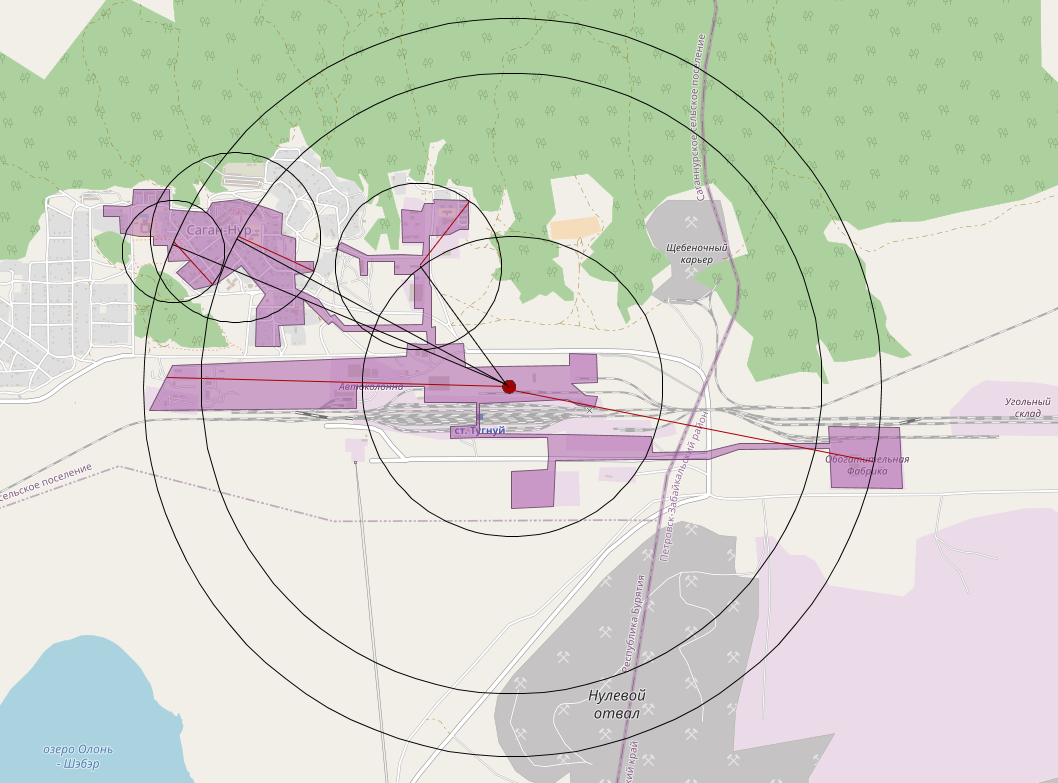 Рисунок 1.4.1. Зоны действия котельнойТаблица 1.4.1 Описание зон действия источников теплоснабженияЧасть 5 Тепловые нагрузки потребителей тепловой энергии, групп потребителей тепловой энергии в зонах действия источника тепловой энергии1.5.1. Описание изменений тепловых нагрузок потребителей тепловой энергии, в том числе подключенных к тепловым сетям каждой системы теплоснабжения, зафиксированных за период, предшествующий актуализации схемы теплоснабжения При актуализации Схемы теплоснабжения произошли изменения в части тепловых нагрузок всех потребителей.1.5.2. Описание значений спроса на тепловую мощность в расчетных элементах территориального деленияПотребление тепловой энергии при расчетных температурах наружного воздуха может быть основано на анализе тепловых нагрузок потребителей, установленных в договорах теплоснабжения, договорах на поддержание резервной мощности, долгосрочных договорах теплоснабжения, цена которых определяется по соглашению сторон и долгосрочных договорах теплоснабжения, в отношении которых установлен долгосрочный тариф.В соответствии с п. 2 ч. 1 ПП РФ от 22 февраля 2012 №154 «О требованиях к схемам теплоснабжения, порядку их разработки и утверждения»: «…ж) "элемент территориального деления " - территория поселения, муниципального образования или её часть, установленная по границам административно-территориальных единиц; з) "расчетный элемент территориального деления" - территория поселения, муниципального образования или её часть, принятая для целей разработки схемы теплоснабжения в неизменяемых границах на весь срок действия схемы теплоснабжения…».На рисунке 1.5.2.1. отображены элементы территориального деления в соответствии с кадастровым делением.Базовый спрос на тепловую мощность представлен в таблицах ниже:в разрезе источника тепловой энергии;в разрезе расчетных элементов территориального деления.Существенное влияние на величину спроса оказывают следующие факторы:плотность постоянно проживающего населения;оснащенность объектами общественно-деловой застройки.В таблице 1.5.2.1. представлены значений спроса на тепловую мощность в разрезе источника тепловой энергии.Таблица 1.5.2.1. Значения спроса на тепловую мощность в разрезе источника тепловой энергииВ таблице 1.5.2.2. представлены значений спроса на тепловую мощность в расчетных элементах территориального деления в составе централизованных систем теплоснабжения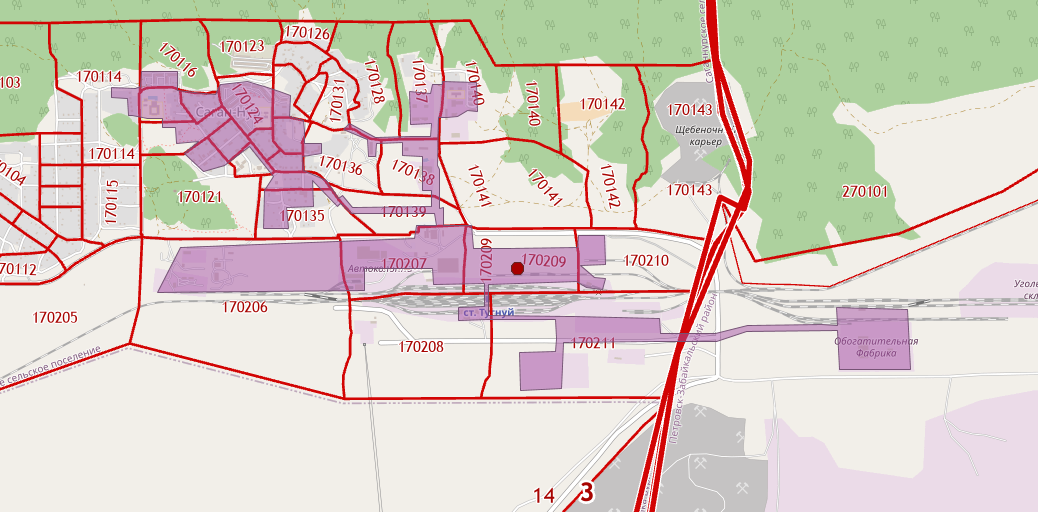 Рисунок 1.5.2.1. Элементы территориального деления в соответствии с кадастровым делениемТаблица 1.5.2.2. Значений спроса на тепловую мощность в расчетных элементах территориального деления в составе централизованных систем теплоснабжения1.5.3. Описание значений расчетных тепловых нагрузок на коллекторах источника тепловой энергииДля определения расчетной нагрузки конечных потребителей (а не на коллекторах) необходимо иметь достаточно достоверную статистику значений потребления тепловой мощности у всех потребителей, что в настоящее время невозможно, ввиду отсутствия 100%-ой оснащенности потребителей приборами учета, фактическая оснащенность представлена в п.1.3.7.Следовательно, в настоящем проекте принято следующее допущение: фактические значения потерь тепловой мощности соответствуют значениям нормируемых потерь тепловой мощности.1.5.3. Описание случаев и условий применения отопления жилых помещений в многоквартирных домах с использованием индивидуальных квартирных источника тепловой энергииПереход на отопление жилых помещений в многоквартирных домах с использованием индивидуальных квартирных источника тепловой энергии является переустройством жилого помещения. Порядок переустройства жилых помещений установлен главой 4 Жилищного кодекса Российской Федерации. Для проведения переустройства жилого помещения собственник данного помещения должен обратиться в орган, осуществляющий согласование, по месту нахождения переустраиваемого жилого помещения непосредственно либо через многофункциональный центр. Решение о согласовании или об отказе в согласовании принимается органом, осуществляющим согласование, на основании документов, определенных ЖК РФ. В составе таких документов предоставляется подготовленный и оформленный в установленном порядке проект переустройства переустраиваемого жилого помещения.Поскольку система отопления многоквартирного дома представляет единую систему, состоящую из стояков, обогревающих элементов, регулирующей и запорной арматуры, коллективных (общедомовых) приборов учета тепловой энергии и другого оборудования, расположенного на этих сетях, соответственно проект должен быть разработан на реконструкцию системы отопления многоквартирного дома. Также должен быть разработан проект и на реконструкцию системы электроснабжения многоквартирного дома, если в качестве источника индивидуального отопления планируется использовать электрическое оборудование.1.5.4. Описание величины потребления тепловой энергии в расчетных элементах территориального деления за отопительный период и за год в целомВеличины потребления тепловой энергии в расчетных элементах территориального деления за отопительный период и за год в целом в таблице 1.5.4.1.Таблица 1.5.4.1. Величины потребления тепловой энергии в расчетных элементах территориального деления за отопительный период и за год1.5.5. Описание существующих нормативов потребления тепловой энергии для населения на отопление и горячее водоснабжениеПри расчете размера платы за коммунальную услугу по отоплению на территории Республики Бурятия в период до ввода в действие единых нормативов применяется порядок, установленный Правилами предоставления коммунальных услуг собственникам и пользователям помещений в многоквартирных домах и жилых домов, утвержденными постановлением Правительства Российской Федерации от 06 мая 2011года №354 «О предоставлении коммунальных услуг собственникам и пользователям помещений в многоквартирных домах и жилых домов», с использованием нормативов потребления тепловой энергии на отопление, действовавших по состоянию на 30 июня 2012 года.1.5.6. Описание значений тепловых нагрузок, указанных в договорах теплоснабженияТепловые нагрузки, указанные в договорах рассчитаны в соответствии Методикой.В Приложении 3 представлен реестр потребителей источника тепловой энергии.1.5.7. Описание сравнения величины договорной и расчетной тепловой нагрузки по зоне действия каждого источника тепловой энергииСравнения величины договорной и расчетной тепловой нагрузки по зоне действия каждого источника тепловой энергии произведено в таблице 1.5.7.1.Таблица 1.5.7.1. Сравнения расчетных и договорных нагрузокЧасть 6 Балансы тепловой мощности и тепловой нагрузки в зонах действия источника тепловой энергии1.6.1 Описание балансов установленной, располагаемой тепловой мощности и тепловой мощности нетто, потерь тепловой мощности в тепловых сетях и расчетной тепловой нагрузки по каждому источнику тепловой энергииПо сравнению с базовым проектом Схемы теплоснабжения балансы тепловой мощности скорректированы следующим образом:Уточнена установленная, располагаемая и мощность «нетто» по всем источникам тепловой энергии.Тепловой баланс систем теплоснабжения представлен в таблице 1.6.1.Таблица 1.6.1. Тепловой баланс систем теплоснабжения, Гкал/ч1.6.2 Описание резервов и дефицитов тепловой мощности нетто по каждому источнику тепловой энергииОписание резервов и дефицитов тепловой мощности нетто по каждому источнику тепловой энергии представлено в таблице 1.6.2.1.Таблица 1.6.2.1. Описание резервов и дефицитов тепловой мощности нетто по каждому источнику тепловой энергии1.6.3 Описание гидравлических режимов, обеспечивающих передачу тепловой энергии от источника тепловой энергии до самого удаленного потребителя и характеризующих существующие возможности (резервы и дефициты по пропускной способности) передачи тепловой энергии от источника тепловой энергии к потребителюГидравлические режимы тепловых сетей обеспечиваются загрузкой насосного оборудования, установленного на источниках тепловой энергии. Проведённый анализ показал, что существующие тепловые сети имеют резерв мощности по пропускной способности, позволяющий обеспечить тепловой энергией новых потребителей. 1.6.4 Описание причины возникновения дефицитов тепловой мощности и последствий влияния дефицитов на качество теплоснабженияПод дефицитом тепловой энергии понимается технологическая невозможность обеспечения тепловой нагрузки потребителей тепловой энергии, объема поддерживаемой резервной мощности и подключаемой тепловой нагрузки. Зоны действия с дефицитом тепловой мощности не выявлены.1.6.5 Описание резервов тепловой мощности нетто источника тепловой энергии и возможностей расширения технологических зон действия источника тепловой энергии с резервами тепловой мощности нетто в зоны действия с дефицитом тепловой мощностиКак указывалось выше, на котельной существует резерв тепловой мощности нетто. В связи с этим расширение технологических зон действия источника с резервами тепловой мощности нетто в зоны действия с дефицитом тепловой мощности не требуется.Часть 7 Балансы теплоносителя1.7.1 Описание балансов производительности водоподготовительных установок теплоносителя для тепловых сетей и максимального потребления теплоносителя в теплоиспользующих установках потребителей в перспективных зонах действия систем теплоснабжения и источника тепловой энергии, в том числе работающих на единую тепловую сетьОписание балансов производительности водоподготовительных установок теплоносителя для тепловых сетей и максимального потребления теплоносителя в теплоиспользующих установках потребителей представлено в таблице 1.7.1.1.Таблица 1.7.1.1 Описание балансов производительности водоподготовительных установок теплоносителя для тепловых сетей и максимального потребления теплоносителя в теплоиспользующих установках потребителей1.7.2 Описание балансов производительности водоподготовительных установок теплоносителя для тепловых сетей и максимального потребления теплоносителя в аварийных режимах систем теплоснабженияСогласно СНиП и СП для закрытых систем теплоснабжения должна предусматриваться дополнительно аварийная подпитка химически не обработанной и недеаэрированной водой, расход которой принимается в количестве 2% объема воды в трубопроводах тепловых сетей и присоединенных к ним системах отопления, вентиляции.При наличии нескольких отдельных тепловых сетей, отходящих от коллектора теплоисточника, аварийную подпитку допускается определять только для одной наибольшей по объему тепловой сети. Для закрытых систем теплоснабжения аварийная подпитка должна обеспечиваться только из систем хозяйственно-питьевого водоснабжения.Учитывая вышеизложенное, можно сказать, что в эксплуатационном и аварийном режиме в системе централизованного теплоснабжения муниципального образования имеется резерв производительности ВПУ.Часть 8 Топливные балансы источника тепловой энергии и система обеспечения топливом1.8.1. Описание видов и количества используемого основного топлива для каждого источника тепловой энергииВ таблице 1.8.1.1 представлен топливный баланс источника тепловой энергии на территории муниципального образования на 2020год.1.8.2. Описание видов резервного и аварийного топлива и возможности их обеспечения в соответствии с нормативными требованиямиИсточники обеспечиваются резервным топливом в соответствии с нормативными требованиями.1.8.3. Описание особенностей характеристик видов топлива в зависимости от мест поставкиОсновным видом топлива является каменный уголь.Основные характеристики ДР (0-300 мм), Qрн=4950, А=23,5%, W=11% ; ДСШ (0-13мм) , Qрн=4950, А=22%, W=11%1.8.4. Описание использования местных видов топливаВ качестве топлива на котельных используется каменный уголь Тугнуйского угольного разреза. Месторождение Олонь-Шибирское, марки ДР-300. Доставка топлива осуществляется автотранспортными предприятиями. Хранение угля производится на площадках, расположенных на территории котельных.1.8.5. Описание видов топлива, их доли и значения низшей теплоты сгорания топлива, используемых для производства тепловой энергии по каждой системе теплоснабженияОсновное топливо источников муниципального образования – каменный уголь. Низшая теплота сгорания составляет 5007,00ккал/кг.1.8.6. Описание преобладающего в муниципальном образовании вида топлива, определяемого по совокупности всех систем теплоснабжения, находящихся в соответствующем муниципальном образованииВ муниципальном образовании преобладает вид топлива – уголь.1.8.7. Описание приоритетного направления развития топливного баланса муниципального образованияРазвитие топливного баланса не предусматривается.Часть 9 Надежность теплоснабжения1.9.1 Поток отказов (частота отказов) участков тепловых сетяхОтказы тепловых сетей не наблюдались.1.9.2 Частота отключений потребителейНарушений, классифицируемых как аварии на теплоисточниках и системах теплоснабжения, на объектах энергетики энергоснабжающих организаций муниципального образования за период 2017-2020гг. не зарегистрировано.1.9.3 Поток (частота) и время восстановления теплоснабжения потребителей после отключенийНарушений, классифицируемых как аварии на теплоисточниках и системах теплоснабжения, на объектах энергетики энергоснабжающих организаций муниципального образования за период 2017-2020гг. не зарегистрировано.Таблица 1.8.1.1. Топливный баланс источника тепловой энергии1.9.4 Графические материалы (карты-схемы тепловых сетей и зон ненормативной надежности и безопасности теплоснабжения)Нарушений, классифицируемых как аварии на теплоисточниках и системах теплоснабжения, на объектах энергетики энергоснабжающих организаций муниципального образования за период 2017-2020гг. не зарегистрировано.1.9.5 Результаты анализа аварийных ситуаций при теплоснабжении, расследование причин которых осуществляется федеральным органом исполнительной власти, уполномоченным на осуществление федерального государственного энергетического надзораАварийных ситуаций при теплоснабжении, расследование причин которых осуществляется федеральным органом исполнительной власти, уполномоченным на осуществление федерального государственного энергетического надзора не зарегистрировано.1.9.6 Результаты анализа времени восстановления теплоснабжения потребителей, отключенных в результате аварийных ситуаций при теплоснабженииНарушений, классифицируемых как аварии на теплоисточниках и системах теплоснабжения, на объектах энергетики энергоснабжающих организаций за период 2017-2020гг. не зарегистрировано.Часть 10 Технико-экономические показатели теплоснабжающих и теплосетевых организацийСтандарты раскрытия информации теплоснабжающими и теплосетевыми организациями определяются следующими нормативно-правовыми документами:Постановление Правительства РФ от 5 июля 2013года №570 «О стандартах раскрытия информации теплоснабжающими организациями, теплосетевыми организациями и органами регулирования»; Постановление Правительства РФ от 17 июля 2013года №6 «О стандартах раскрытия информации в сфере водоснабжения и водоотведения» (в части горячего водоснабжения).Информация, подлежащая раскрытию, представлена в сети интернет на официальном сайте теплоснабжающих организаций.В таблице 10.1.-10.2. представлены технико-экономические показатели теплоснабжающих организаций на территории муниципального образования за 2020год.Таблица 10.1. Технико-экономические показатели АО «Разрез Тугнуйский»Таблица 10.2. Технико-экономические показатели ООО «Жилкомсервис» Часть 11 Цены (тарифы) в сфере теплоснабжения1.11. Описание структуры цен (тарифов), установленных на момент актуализации схемы теплоснабженияЦены (тарифы), установленные на момент актуализации схемы теплоснабжения представлены в таблице 1.11.1.1.11.2. Описание платы за подключение к системе теплоснабженияВеличина платы за подключение к системе теплоснабжения и поступлений денежных средств от осуществления указанной деятельности регулируется в соответствии с требованиями действующего законодательства РФ.В случае если подключаемая тепловая нагрузка более 0,1 Гкал/ч и не превышает 1,5 Гкал/ч, в состав платы за подключение, устанавливаемой органом регулирования с учетом подключаемой тепловой нагрузки, включаются средства для компенсации регулируемой организации расходов на проведение мероприятий по подключению объекта капитального строительства потребителя, в том числе застройщика, расходов на создание тепловых сетей от существующих тепловых сетей или источника тепловой энергии до точки подключения объекта капитального строительства потребителя, а также налог на прибыль, определяемый в соответствии с налоговым законодательством. При отсутствии технической возможности подключения к системе теплоснабжения плата за подключение для потребителя, суммарная подключаемая тепловая нагрузка которого превышает 1,5 Гкал/ч суммарной установленной тепловой мощности системы теплоснабжения, к которой осуществляется подключение, устанавливается в индивидуальном порядке. Таблица 1.11.1. Цены (тарифы), установленные на момент актуализации схемы теплоснабженияТаблица 1.11.2.1. Плата за подключение к системе теплоснабжения1.11.3. Описание платы за услуги по поддержанию резервной тепловой мощности, в том числе для социально значимых категорий потребителейОписание платы за услуги по поддержанию резервной тепловой мощности, в том числе для социально значимых категорий потребителей не утверждена.1.11.4. Описание динамики предельных уровней цен на тепловую энергию (мощность), поставляемую потребителям, утверждаемых в ценовых зонах теплоснабжения с учетом последних 3 летЦеновые зоны теплоснабжения в муниципальном образовании не установлены.1.11.5. Описание средневзвешенного уровня сложившихся за последние 3 года цен на тепловую энергию (мощность), поставляемую единой теплоснабжающей организацией потребителям в ценовых зонах теплоснабженияЦеновые зоны теплоснабжения в муниципальном образовании не установлены.Часть 12 Описание существующих технических и технологических проблем в системах теплоснабжения муниципального образования1.12.1. Описание существующих проблем организации качественного теплоснабженияВ процессе аналитических исследований существующего технического состояния систем теплоснабжения были выявлены следующие проблемы организации качественного теплоснабжения:высокий уровень износа котлов и теплообменного оборудования котельной;высокая энергоёмкость и низкая энергоэффективность производства тепловой энергии.1.12.2. Описание существующих проблем организации надежного теплоснабжения муниципального образованияПроблемы в организации надежного и безопасного теплоснабжения сводятся к следующим основным причинам:Высокий уровень износа тепловых сетей;Низкое качество теплоизоляции сетей;Высокая доля тепловых сетей, исчерпавших эксплуатационный ресурс;Высокая доля потерь тепловой энергии при передаче потребителям.1.12.3. Описание существующих проблем развития систем теплоснабженияРазвитие систем теплоснабжения сдерживает ряд факторов: Наличие разницы между заявленными параметрами технологических присоединений и фактическому их исполнению, в виде:несоответствие проектных решений, современным требованиям, предъявляемым к тепловой защите зданий и сооружений.Высокая себестоимость производства и передачи тепловой энергии потребителям.Низкая рентабельность деятельности по производству и передаче тепловой энергии.1.12.4. Описание существующих проблем надежного и эффективного снабжения топливом действующих систем теплоснабженияГлобальные проблемы в снабжении топливом действующих систем теплоснабжения отсутствуют.1.12.5. Анализ предписаний надзорных органов об устранении нарушений, влияющих на безопасность и надежность системы теплоснабженияПредписания надзорных органов об устранении нарушений, влияющих на безопасность и надежность системы теплоснабжения, отсутствуют. Глава 2. Существующее и перспективное потребление тепловой энергии на цели теплоснабжения2.1. Данные базового уровня потребления тепла на цели теплоснабженияСведения о текущем потреблении тепловой энергии представлены в таблице 2.1.Таблица 2.1. Базовые показатели потребления тепловой энергии в системах централизованного теплоснабженияСледует отметить, что базовый уровень потребления тепла в зонах действия индивидуального теплоснабжения отразить не представляется возможным, в связи с отсутствием информационных данных.2.2. Прогнозы приростов площади строительных фондов, сгруппированные по расчетным элементам территориального деления и по зонам действия источника тепловой энергии с разделением объектов строительства на многоквартирные дома, индивидуальные жилые дома, общественные здания, производственные здания промышленных предприятий, на каждом этапеПрогноз развития застройки на период 2021 - 2030 годы принят по данным Генерального плана.Согласно нему на прогнозируемый период действия Схемы теплоснабжения не планируется строительство жилых и общественно-деловых зданий.Снос объектов жилищного и общественно-делового фондов, ранее подключенных к централизованной системе теплоснабжения, в период 2021 – 2030 годы не запланирован.В связи с этим, можно сделать вывод, что изменения отапливаемых площадей за счёт нового строительства зданий или сноса существующих зданий в прогнозируемый период не планируется.Таблица 2.2.1. Прогнозы приростов площади строительных фондов, тыс. кв.м.Таблица 2.2.2. Ввод в эксплуатацию жилых зданий с общей отапливаемой площадью жилищного фонда на период 2021 – 2030гг., тыс. кв.м.Таблица 2.2.2. Ввод в эксплуатацию общественно-деловых зданий с общей отапливаемой площадью фонда на период 2021 – 2030гг., тыс. кв.м.Таблица 2.2.3. Снос (вывод из эксплуатации) жилых зданий с общей отапливаемой площадью фонда на период 2021 – 2030гг., тыс. кв.м.Таблица 2.2.4. Снос (вывод из эксплуатации) общественно-деловых зданий с общей отапливаемой площадью фонда на период 2021 – 2030гг., тыс. кв.м.2.3 Прогнозы перспективных удельных расходов тепловой энергии на отопление, вентиляцию и горячее водоснабжение, согласованных с требованиями к энергетической эффективности объектов теплопотребленияВ соответствии с Федеральным законом №261-ФЗ  и Федеральным законом №190-ФЗ все вновь возводимые жилые и общественные здания должны проектироваться в соответствии со сводами правил. Данные строительные нормы и правила устанавливают требования к тепловой защите зданий в целях экономии тепловой энергии при обеспечении санитарно-гигиенических и оптимальных параметров микроклимата помещений и долговечности ограждающих конструкций зданий и сооружений. Согласно постановлению Правительства РФ от 25 января 2011года №18, определение требований энергетической эффективности осуществляется путём установления базового уровня этих требований по состоянию на дату вступления в силу устанавливаемых требований энергетической эффективности и определения темпов последующего изменения показателей, характеризующих выполнение требований энергетической эффективности.После установления базового уровня требований энергетической эффективности зданий, строений, сооружений требования энергетической эффективности должны предусматривать уменьшение показателей, характеризующих годовую удельную величину расхода энергетических ресурсов в здании, строении, сооружении, не реже 1 раза в 5 лет.2.4. Прогнозы приростов объемов потребления тепловой энергии (мощности) и теплоносителя с разделением по видам теплопотребления в каждом расчетном элементе территориального деления и в зоне действия каждого из существующих или предлагаемых для строительства источника тепловой энергии на каждом этапеРасчет перспективного теплопотребления должен осуществляться на основании СП 50.13330.2012 актуализированная версия СНиП 23-02-2003 «Тепловая защита зданий». В документе выделены 6 характерных групп потребителей тепловой энергии:1)	жилые здания, общежития;2)	общественные, кроме перечисленных в поз. 3-5;3)	поликлиники и лечебные учреждения, дома-интернаты;4)	дошкольные учреждения;5)	административного назначения.Перспективные балансы производства и потребления тепловой энергии на 2030год в соответствии с двумя вариантами мастер-плана развития системы теплоснабжения представлены в таблице 2.4.1.2.5. Прогнозы приростов объемов потребления тепловой энергии (мощности) и теплоносителя с разделением по видам теплопотребления в расчетных элементах территориального деления и в зонах действия индивидуального теплоснабжения на каждом этапеНа период 2021 – 2030 годы приросты площадей в зонах действия индивидуального теплоснабжения не планируются, а соответственно приросты объёмов потребления тепловой энергии (мощности) и теплоносителя не ожидаются.Теплоснабжение индивидуальной жилой застройки будет осуществляться за счёт индивидуальных теплоисточников на твёрдом топливе.Таблица 2.4.1 Перспективные балансы производства и потребления тепловой энергии2.6. Прогнозы приростов объемов потребления тепловой энергии (мощности) и теплоносителя объектами, расположенными в производственных зонахНа период реализации Схемы теплоснабжения приросты объёмов потребления тепловой энергии (мощности) и теплоносителя объектами, расположенными в производственной зоне, не планируются. Изменения производственных зон, а также их перепрофилирование на расчётный период не предусматривается.Глава 3. Электронная модель системы теплоснабжения муниципального образованияПри актуализации схемы теплоснабжения поселений, городских округов с численностью населения до 100 тыс. человек соблюдение требований, указанных в подпункте «в» пункта 23 и пунктах 55 и 56 требований к схемам теплоснабжения, утвержденных настоящим постановлением, не является обязательным.Электронная модель системы теплоснабжения муниципального образования не разрабатывается.Глава 4. Существующие и перспективные балансы тепловой мощности источника тепловой энергии и тепловой нагрузки потребителей4.1. Балансы существующей на базовый период схемы теплоснабжения (актуализации схемы теплоснабжения) тепловой мощности и перспективной тепловой нагрузки в каждой из зон действия источника тепловой энергии с определением резервов (дефицитов) существующей располагаемой тепловой мощности источника тепловой энергии, устанавливаемых на основании величины расчетной тепловой нагрузкиПерспективные балансы тепловой нагрузки представлены в таблице 4.1.1.4.2. Гидравлический расчет передачи теплоносителяПроведённый анализ показал, что на прогнозный период у тепловых сетей резерв по пропускной способности сохранится. 4.3. Выводы о резервах (дефицитах) существующей системы теплоснабжения при обеспечении перспективной тепловой нагрузки потребителейИзменения существующих балансов тепловой мощности источника тепловой энергии и тепловой нагрузки потребителей приведены в части 6 книги 1 Обосновывающих материалов к Схеме теплоснабжения.Изменения перспективных балансов тепловой мощности источников тепла и тепловой нагрузки потребителей обусловлены корректировкой показателей базового периода – 2019 года.Таблица 4.1.1. Перспективные балансы тепловой нагрузкиГлава 5. Мастер-план развития систем теплоснабжения муниципального образования5.1. Описание вариантов (не менее двух) перспективного развития систем теплоснабжения муниципального образованияПри развитии системы теплоснабжения необходимо придерживаться следующих принципов:использование индивидуального (автономного) теплоснабжения для индивидуальных жилых домов, жилых домов блокированной застройки и одиночных удалённых потребителей;размещение источника тепловой энергии как можно ближе к потребителю, в том числе, перевод индивидуальных жилых домов и одиночных потребителей на индивидуальное (автономное) теплоснабжение;унификация оборудования, что позволяет снизить складской резерв запасных частей;разумное повышение коэффициента использования установленной основного теплотехнического оборудования;использование наилучших доступных технологий;внедрение оборудования с высоким классом энергоэффективности;приоритетное внедрение мероприятий с малым сроком окупаемости.Вариант №1Данным вариантом рассматривается выполнение мероприятий по реконструкции сетей.Вариант №2Данным вариантом рассматривается выполнение мероприятий по реконструкции сетей и высокие затраты на выполнение реконструкций ЦТП.5.2. Технико-экономическое сравнение вариантов перспективного развития систем теплоснабжения муниципального образованияТехнико-экономическое сравнение вариантов перспективного развития систем теплоснабжения выполняется путём сопоставления капитальных и эксплуатационных затрат по каждому предложенному варианту.Технико-экономическое обоснование вариантов перспективного развития системы теплоснабжения выполняется при наличии предложений:направленных на реконструкцию и (или) модернизацию котельных с увеличением зоны их действия;по строительству источника тепловой энергии, функционирующих в режиме комбинированной выработки электрической и тепловой энергии (в случае отсутствия объекта строительства в утвержденной схеме и программе развития Единой энергетической системы России);по переоборудованию котельной в источник тепловой энергии, функционирующий в режиме комбинированной выработки электрической и тепловой энергии, с выработкой электрической энергии на собственные нужды теплоснабжающей организации в отношении источника тепловой энергии, на базе существующих и перспективных тепловых нагрузок.На перспективу до 2030г. ни одно из вышеперечисленных предложений для СЦТ не рассматриваются. Технико-экономическое сравнение вариантов перспективного развития СЦТ не требуется.5.3. Обоснование выбора приоритетного варианта перспективного развития систем теплоснабжения муниципального образования на основе анализа ценовых (тарифных) последствий для потребителейВ качестве приоритетного варианта перспективного развития выбран вариант № 2.Данный вариант был выбран в качестве приоритетного в части комплексного уменьшения износа объектов теплоснабжения, что повлечет повышение надежности систем теплоснабжения и улучшения качества услуг теплоснабжения в целом.Расчет тарифных моделей представлен в Части 12 данной книги.Глава 6. Существующие и перспективные балансы производительности водоподготовительных установок и максимального потребления теплоносителя теплопотребляющими установками потребителей, в том числе в аварийных режимах6.1. Расчетная величина нормативных потерь теплоносителя в тепловых сетях в зонах действия источника тепловой энергииРасчёт нормативных потерь теплоносителя в тепловых сетях всех зон действия источника тепловой энергии выполнен в соответствии с «Методическими указаниями по составлению энергетической характеристики для систем транспорта тепловой энергии по показателю «потери сетевой воды» СО 153-34.20.523(2)-2003, утвержденными приказом Министерства энергетики Российской Федерации от 30 июня 2003года №278 и «Инструкцией по организации в Минэнерго России работы по расчёту и обоснованию нормативов технологических потерь при передаче тепловой энергии».Потери сетевой воды по своему отношению к технологическому процессу транспорта, распределения и потребления тепловой энергии разделяются на технологические потери (затраты) сетевой воды и потери сетевой воды (далее – ПСВ) с утечкой.Технически неизбежные в процессе транспорта, распределения и потребления тепловой энергии ПСВ с утечкой в системах централизованного теплоснабжения в установленных пределах составляют нормативное значение утечки.К потерям сетевой воды с утечкой относятся технически неизбежные в процессе транспорта, распределения и потребления тепловой энергии потери сетевой воды с утечкой, величина которых должна быть не более 0,25% среднегодового объема воды в тепловой сети («Правила эксплуатации электрических станций и сетей Российской Федерации», п. 4.12.30). Допустимое нормативное значение ПСВ с утечкой определяется требованиями действующих «Типовой инструкции по технической эксплуатации систем транспорта и распределения тепловой энергии (тепловых сетей)» и «Типовой инструкции по технической эксплуатации тепловых сетей систем коммунального теплоснабжения». ПСВ с утечкой устанавливается в зависимости от объема сетевой воды в трубопроводах и оборудовании тепловой сети и подключенных к ней систем теплопотребления.6.2. Максимальный и среднечасовой расход теплоносителя (расход сетевой воды) на горячее водоснабжение потребителей с использованием открытой системы теплоснабжения в зоне действия каждого источника тепловой энергии, рассчитываемый с учетом прогнозных сроков перевода потребителей, подключенных к открытой системе теплоснабжения (горячего водоснабжения), на закрытую систему горячего водоснабженияОткрытая система горячего водоснабжения отсутствует на территории муниципального образования.6.3. Сведения о наличии баков-аккумуляторовПодпиточные баки не установлены на источниках тепловой энергии.6.4. Нормативный и фактический (для эксплуатационного и аварийного режимов) часовой расход подпиточной воды в зоне действия источника тепловой энергииРасчетный расход воды для подпитки тепловых сетей следует принимать в закрытых системах теплоснабжения — численно равным 0,75% фактического объема воды в трубопроводах тепловых сетей и присоединенных к ним системах отопления и вентиляции зданий. При этом для участков тепловых сетей длиной более 5 км от источников теплоты без распределения теплоты расчетный расход воды следует принимать равным 0,5% объема воды в этих трубопроводах. В аварийном режиме составляет 2куб.м/ч.6.5. Существующий и перспективный баланс производительности водоподготовительных установок и потерь теплоносителя с учетом развития системы теплоснабженияПрогноз производительности водоподготовительных установок и максимального потребления теплоносителя для систем теплоснабжения выполнен на основании перспективного плана развития системы теплоснабжения потребителей, изложенного в Разделе 1.В соответствии с рекомендациями СНиП 41-02-2003, объём воды в системах теплоснабжения при отсутствии данных по фактическим объемам воды допускается принимать равным 65куб.м на 1 МВт расчетной тепловой нагрузки при закрытой системе теплоснабжения.В закрытых системах теплоснабжения расчётный часовой расход воды для определения производительности водоподготовки равен 0,75% фактического объема воды в трубопроводах тепловых сетей и присоединенных к ним системах теплопотребления. Аварийный расход на компенсацию утечек принимается в размере 2% от объёма воды в системе теплоснабженияГлава 7. Предложения по строительству, реконструкции и техническому перевооружению источника тепловой энергии7.1 Описание условий организации централизованного теплоснабжения, индивидуального теплоснабжения, а также поквартирного отопления, которое должно содержать в том числе определение целесообразности или нецелесообразности подключенияСогласно статье 14, ФЗ №190 «О теплоснабжении» от 27 июля 2010года, подключение теплопотребляющих установок и тепловых сетей к потребителям тепловой энергии, в том числе застройщиков к системе теплоснабжения осуществляется в порядке, установленном законодательством о градостроительной деятельности для подключения объектов капитального строительства к сетям инженерно-технического обеспечения, с учетом особенностей, предусмотренных ФЗ №190 «О теплоснабжении» и правилами подключения к системам теплоснабжения, утвержденными Правительством Российской Федерации.Подключение осуществляется на основании договора на подключение к системе теплоснабжения, который является публичным для теплоснабжающей организации, теплосетевой организации. Правила выбора теплоснабжающей организации или теплосетевой организации, к которой следует обращаться заинтересованным в подключении к системе теплоснабжения лицам, и которая не вправе отказать им в услуге по такому подключению и в заключении соответствующего договора, устанавливаются правилами подключения к системам теплоснабжения, утвержденными Правительством Российской Федерации.При наличии технической возможности подключения к системе теплоснабжения и при наличии свободной мощности в соответствующей точке подключения отказ потребителю, в том числе застройщику в заключении договора на подключение объекта капитального строительства, находящегося в границах определенного схемой теплоснабжения радиуса эффективного теплоснабжения, не допускается.Нормативные сроки подключения к системе теплоснабжения этого объекта капитального строительства устанавливаются правилами подключения к системам теплоснабжения, утвержденными Правительством Российской Федерации. В случае технической невозможности подключения к системе теплоснабжения объекта капитального строительства вследствие отсутствия свободной мощности в соответствующей точке подключения на момент обращения соответствующего потребителя, в том числе застройщика, но при наличии в утвержденной в установленном порядке инвестиционной программе теплоснабжающей организации или теплосетевой организации мероприятий по развитию системы теплоснабжения и снятию технических ограничений, позволяющих обеспечить техническую возможность подключения к системе теплоснабжения объекта капитального строительства, отказ в заключении договора на его подключение не допускается.Нормативные сроки его подключения к системе теплоснабжения устанавливаются в соответствии с инвестиционной программой теплоснабжающей организации или теплосетевой организации в пределах нормативных сроков подключения к системе теплоснабжения, установленных правилами подключения к системам теплоснабжения, утвержденными Правительством Российской Федерации. В случае технической невозможности подключения к системе теплоснабжения объекта капитального строительства вследствие отсутствия свободной мощности в соответствующей точке подключения на момент обращения соответствующего потребителя, в том числе застройщика, и при отсутствии в утвержденной в установленном порядке инвестиционной программе теплоснабжающей организации или теплосетевой организации мероприятий по развитию системы теплоснабжения и снятию технических ограничений, позволяющих обеспечить техническую возможность подключения к системе теплоснабжения этого объекта капитального строительства, теплоснабжающая организация или теплосетевая организация в сроки и в порядке, которые установлены правилами подключения к системам теплоснабжения, утвержденными Правительством Российской Федерации, обязана обратиться в федеральный орган исполнительной власти, уполномоченный на реализацию государственной политики в сфере теплоснабжения, или орган местного самоуправления, утвердивший схему теплоснабжения, с предложением о включении в нее мероприятий по обеспечению технической возможности подключения к системе теплоснабжения этого объекта капитального строительства.Федеральный орган исполнительной власти, уполномоченный на реализацию государственной политики в сфере теплоснабжения, или орган местного самоуправления, утвердивший схему теплоснабжения, в сроки, в порядке и на основании критериев, которые установлены порядком разработки и утверждения схем теплоснабжения, утвержденным Правительством Российской Федерации, принимает решение о внесении изменений в схему теплоснабжения или об отказе во внесении в нее таких изменений. В случае, если теплоснабжающая или теплосетевая организация не направит в установленный срок и (или) представит с нарушением установленного порядка в федеральный орган исполнительной власти, уполномоченный на реализацию государственной политики в сфере теплоснабжения, или орган местного самоуправления, утвердивший схему теплоснабжения, предложения о включении в нее соответствующих мероприятий, потребитель, в том числе застройщик, вправе потребовать возмещения убытков, причиненных данным нарушением, и (или) обратиться в федеральный антимонопольный орган с требованием о выдаче в отношении указанной организации предписания о прекращении нарушения правил недискриминационного доступа к товарам. В случае внесения изменений в схему теплоснабжения теплоснабжающая организация или теплосетевая организация обращается в орган регулирования для внесения изменений в инвестиционную программу.После принятия органом регулирования решения об изменении инвестиционной программы он обязан учесть внесенное в указанную инвестиционную программу изменение при установлении тарифов в сфере теплоснабжения в сроки и в порядке, которые определяются основами ценообразования в сфере теплоснабжения и правилами регулирования цен (тарифов) в сфере теплоснабжения, утвержденными Правительством Российской Федерации.Нормативные сроки подключения объекта капитального строительства устанавливаются в соответствии с инвестиционной программой теплоснабжающей организации или теплосетевой организации, в которую внесены изменения, с учетом нормативных сроков подключения объектов капитального строительства, установленных правилами подключения к системам теплоснабжения, утвержденными Правительством Российской Федерации. Таким образом, вновь вводимые потребители, обратившиеся соответствующим образом в теплоснабжающую организацию, должны быть подключены к централизованному теплоснабжению, если такое подсоединение возможно в перспективе.С потребителями, находящимися за границей радиуса эффективного теплоснабжения, могут быть заключены договора долгосрочного теплоснабжения по свободной (обоюдно приемлемой) цене, в целях компенсации затрат на строительство новых и реконструкцию существующих тепловых сетей, и увеличению радиуса эффективного теплоснабженияСуществующие и планируемые к застройке потребители, вправе использовать для отопления индивидуальные источники теплоснабжения.Использование автономных источников теплоснабжения целесообразно в случаях:значительной удаленности от существующих и перспективных тепловых сетей; малой подключаемой нагрузки (менее 0,01 Гкал/ч); отсутствия резервов тепловой мощности в границах застройки на данный момент и в рассматриваемой перспективе; использования тепловой энергии в технологических целях.Потребители, отопление которых осуществляется от индивидуальных источников, могут быть подключены к централизованному теплоснабжению на условиях организации централизованного теплоснабжения В соответствии с требованиями п. 15 статьи 14 ФЗ №190 «О теплоснабжении» «Запрещается переход на отопление жилых помещений в многоквартирных домах с использованием индивидуальных квартирных источника тепловой энергии при наличии осуществлённого в надлежащем порядке подключения к системам теплоснабжения многоквартирных домов».7.1.1 ОпределенияВ Приказе Минрегиона РФ от 27 февраля 2010года №79 приведена классификация малоэтажных жилых домов: индивидуальные жилые дома - отдельно стоящие жилые дома с количеством этажей не более чем три, предназначенные для проживания одной семьи; блокированные жилые дома - жилые дома с количеством этажей не более чем три, состоящие из нескольких блоков, количество которых не превышает десять и каждый из которых предназначен для проживания одной семьи, имеет общую стену (общие стены) без проемов с соседним блоком или соседними блоками, расположен на отдельном земельном участке и имеет выход на территорию общего пользования; многоквартирные малоэтажные жилые дома - жилые дома с количеством этажей не более чем три, состоящие из одной или нескольких блок-секций, количество которых не превышает четыре, в каждой из которых находятся несколько квартир и помещения общего пользования и каждая из которых имеет отдельный подъезд с выходом на территорию общего пользования.7.1.2 Основная нормативно-правовая базаВ соответствии с пунктом 15 статьи 14 Федерального закона РФ № 190-ФЗ «О теплоснабжении»: Запрещается переход на отопление жилых помещений в многоквартирных домах с использованием индивидуальных квартирных источника тепловой энергии, перечень которых определяется правилами подключения к системам теплоснабжения, утвержденными Правительством Российской Федерации, при наличии осуществленного в надлежащем порядке подключения к системам теплоснабжения многоквартирных домов, за исключением случаев, определенных схемой теплоснабжения.Пункт 122 Методических указаний по разработке схем теплоснабжения рекомендует вывод из эксплуатации тепловых сетей с незначительной тепловой нагрузкой (с относительными потерями тепловой энергии при передаче тепловой энергии по тепловым сетям более 75% от тепловой энергии, отпущенной в рассматриваемые тепловые сети).7.1.3 Условия подключения к централизованным системам теплоснабженияТеплопотребляющие установки и тепловые сети потребителей тепловой энергии, в том числе застройщиков, находящиеся в границах определенного схемой теплоснабжения радиуса эффективного теплоснабжения источника, подключаются к этому источнику. Подключение теплопотребляющих установок и тепловых сетей потребителей тепловой энергии, в том числе застройщиков, находящихся в границах определенного схемой теплоснабжения радиуса эффективного теплоснабжения источника, к системе теплоснабжения осуществляется в порядке, установленном законодательством о градостроительной деятельности для подключения объектов капитального строительства к сетям инженерно-технического обеспечения с учетом особенностей, предусмотренных Федеральным законом РФ от 27 июля 2010года №190-ФЗ «О теплоснабжении» и правилами подключения к системам теплоснабжения, утвержденными Правительством Российской Федерации. Подключение осуществляется на основании договора на подключение к системе теплоснабжения, который является публичным для теплоснабжающей организации, теплосетевой организации. При наличии технической возможности подключения к системе теплоснабжения и при наличии свободной мощности в соответствующей точке подключения отказ потребителю, в том числе застройщику, в заключении договора на подключение объекта капитального строительства, находящегося в границах определенного схемой теплоснабжения радиуса эффективного теплоснабжения, не допускается.В случае отсутствия технической возможности подключения к системе централизованного теплоснабжения или при отсутствии свободной мощности в соответствующей точке на момент обращения допускается временная организация теплоснабжения здания (группы зданий) от крышной или передвижной котельной, оборудованной котлами конденсационного типа на период, определяемый единой теплоснабжающей организацией. Подключение потребителей к системам централизованного теплоснабжения осуществляется только по закрытым схемам. При создании в муниципальном образовании теплоснабжающей организации (ЕТО), определяющей в границах своей деятельности техническую политику и соблюдение законов в части эффективного теплоснабжения, условия организации централизованного и децентрализованного теплоснабжения формируются указанной организацией с учетом действующей схемы теплоснабжения и нормативов.7.1.4 Условия для организации поквартирного теплоснабжения малоэтажных МКДп. 44 Правил подключения к системам теплоснабжения (утв. постановлением Правительства РФ от 16 апреля 2012 года №307) гласит: В перечень индивидуальных квартирных источника тепловой энергии, которые запрещается использовать для отопления жилых помещений в многоквартирных домах при наличии осуществленного в надлежащем порядке подключения к системам теплоснабжения, за исключением случаев, определенных схемой теплоснабжения, входят источники тепловой энергии, работающие на электрической энергии, не отвечающие следующим требованиям:температура теплоносителя - до 95 градусов Цельсия;давление теплоносителя - до 1 МПа.Отказ от централизованного отопления представляет собой как минимум процесс по замене и переносу инженерных сетей и оборудования, требующих внесения изменений в технический паспорт. В соответствии со статьей 25 Жилищного кодекса РФ такие действия именуются переустройством жилого помещения (жилого дома, квартиры, комнаты), порядок проведения которого регулируется как главой 4 ЖК РФ, так и положениями Градостроительного кодекса РФ о реконструкции внутридомовой системы отопления (то есть получении проекта реконструкции, разрешения на реконструкцию, акта ввода в эксплуатацию и т.п.).В соответствии с частью 1 статьи 25 Жилищного кодекса Российской Федерации, пунктом 1.7.1 Правил и норм технической эксплуатации жилищного фонда, утвержденных Постановлением Государственного комитета Российской Федерации по строительству и жилищно-коммунальному комплексу от 27 сентября 2003года № 170 (далее – Правила), замена нагревательного оборудования является переустройством жилого помещения. Частью 1 статьи 26 Жилищного кодекса Российской Федерации установлено, что переустройство жилого помещения производится с соблюдением требований законодательства по согласованию с органом местного самоуправления на основании принятого им решения.Согласно п. 1.7.2 Правил, переоборудование и перепланировка жилых домов и квартир (комнат), ведущие к нарушению прочности или разрушению несущих конструкций здания, нарушению в работе инженерных систем и (или) установленного на нем оборудования, ухудшению сохранности и внешнего вида фасадов, нарушению противопожарных устройств, не допускаются.Приборы отопления служат частью отопительной системы жилого дома, их демонтаж без соответствующего разрешения уполномоченных органов и технического проекта, может привести к нарушению порядка теплоснабжения многоквартирного дома. То есть, если с момента постройки многоквартирный дом рассчитан на централизованное теплоснабжение, то установка индивидуального отопления в квартирах нарушает существующую внутридомовую схему подачи тепла.Переустройство помещения осуществляется по согласованию с органом местного самоуправления, на территории которого расположено жилое помещение по заявлению о переустройстве жилого помещения. Форма такого заявления утверждена Постановлением Правительства РФ от 28.04.2005 № 266 «Об утверждении формы заявления о переустройстве и (или) перепланировке жилого помещения и формы документа, подтверждающего принятие решения о согласовании переустройства и (или) перепланировки жилого помещения».Одновременно с указанным заявлением представляются документы, определенные в статье 26 Жилищного кодекса РФ, в том числе подготовленные и оформленные проект и техническая документация установки автономной системы теплоснабжения (автономный источник теплоснабжения может быть электрическим, газовым и т.п.). Данный проект выполняется организацией, имеющей свидетельство о допуске к выполнению такого вида работ, которое выдается саморегулируемыми организациями в строительной отрасли. Поскольку внутридомовая система теплоснабжения многоквартирного дома входит в состав общего имущества такого дома, а уменьшение его размеров, в том числе и путем реконструкции системы отопления посредством переноса стояков, радиаторов и т.п. хотя бы в одной квартире, возможно только с согласия всех собственников помещений в многоквартирном доме (ч. 3 ст. 36 ЖК РФ).То есть, для оснащения квартиры индивидуальным источником тепловой энергии желающим, кроме согласования этого вопроса с органами местного самоуправления, необходимо также получение на это переустройство согласия всех собственников жилья в многоквартирном доме.Отсутствие всех вышеперечисленных документов может трактоваться как самовольное отключение от централизованного теплоснабжения. Самовольная реконструкция систем теплопотребления — это не что иное, как разрегулировка сетей и внутренних систем всего многоквартирного жилого дома. Эти работы могут привести к нарушению гидравлического режима, неправильному распределению тепла, перегреву или недогреву помещений, и, в итоге, к нарушению прав других потребителей тепловых услуг. Кроме этого при отключении основной доли потребителей в многоквартирных домах увеличивается резерв мощности котельной, что негативно сказывается на работе теплоснабжающей организации и на предоставлении услуг теплоснабжения остальным потребителям (например, следует рост тарифа для остальных потребителей, что ущемляет их права).Согласно действующим строительным нормам и правилам (СНиП 31-01-2003 «Здания жилые многоквартирные», п.7.3.7) применение систем поквартирного теплоснабжения может быть предусмотрено только во вновь возводимых зданиях, которые изначально проектируются под установку индивидуальных теплогенераторов в каждой квартире.Собственниками помещений многоквартирного дома, перешедшими с централизованного отопления на индивидуальное, оплачивается только собственное потребление. Однако, жилищное законодательство (статьи 30 и 39 Жилищного Кодекса Российской Федерации) не освобождает граждан, отключившихся от центрального отопления, от оплаты тепловых потерь системы отопления многоквартирного дома и расход тепловой энергии на общедомовые нужды.Учитывая вышеизложенные факты отказ от централизованного теплоснабжения и переход на поквартирное теплоснабжение, возможен и целесообразен только для многоквартирного дома в целом. Органами местного самоуправления издается постановление о переводе всех квартир МКД на индивидуальное теплоснабжение при одновременном соблюдении трех условий:наличие решения о переводе всех квартир МКД на индивидуальное теплоснабжение, принятого жителями МКД на общедомовом собрании;мероприятие о переводе всех квартир конкретного МКД на индивидуальное теплоснабжение должно быть предусмотрено в утвержденной схеме теплоснабжения;наличие технической возможности реализации решения о переводе всех квартир конкретного МКД на индивидуальное теплоснабжение.7.1.5 Условия для организации теплоснабжения МКД от общедомового теплогенератораВ соответствии с пунктом 3.4 свода правил «СП 41-104-2000 Проектирование автономных источников теплоснабжения»: не допускается встраивать котельные в жилые многоквартирные здания. для жилых зданий допускается устройство пристроенных и крышных котельных. указанные котельные допускается проектировать с применением водогрейных котлов с температурой воды до 115 °С. При этом тепловая мощность котельной не должна быть более 3,0 МВт. Не допускается проектирование пристроенных котельных, непосредственно примыкающих к жилым зданиям со стороны входных подъездов и участков стен с оконными проемами, где расстояние от внешней стены котельной до ближайшего окна жилого помещения менее 4 м по горизонтали, а расстояние от перекрытия котельной до ближайшего окна жилого помещения менее 8 м по вертикали. не допускается размещение крышных котельных непосредственно на перекрытиях жилых помещений (перекрытие жилого помещения не может служить основанием пола котельной), а также смежно с жилыми помещениями (стена здания, к которому пристраивается крышная котельная, не может служить стеной котельной). 7.1.6 Условия для организации индивидуального теплоснабжения индивидуальных жилых домов и блокированных жилых домовПеревод индивидуальных жилых домов и блокированных жилых домов с централизованного теплоснабжения на индивидуальное (автономное) теплоснабжение возможен без существенных нормативно-правовых ограничений. Однако возможны технические ограничения, связанные с недостаточной пропускной способностью электрических сетей, в случае перехода на индивидуальное теплоснабжение с использованием электричества (электрокотел, ПЛЭН, греющий кабель).7.2 Описание текущей ситуации, связанной с ранее принятыми в соответствии с законодательством Российской Федерации об электроэнергетике решениями об отнесении генерирующих объектов к генерирующим объектам, мощность которых поставляется в вынужденном режиме в целях обеспечения надежного теплоснабжения потребителейВ соответствии с распоряжением Правительства Российской Федерации от 20 июня 2019 года №1330-р «Об отнесении генерирующих объектов к генерирующим объектам, мощность которых поставляется в вынужденном режиме» объекты на территории не относятся к генерирующим объектам, мощность которых поставляется в вынужденном режиме в целях обеспечения надежного теплоснабжения потребителей.7.3 Анализ надежности и качества теплоснабжения для случаев отнесения генерирующего объекта к объектам, вывод которых из эксплуатации может привести к нарушению надежности теплоснабженияНа территории муниципального образования не планируются мероприятия вывода котельных, при которых могут произойти нарушения надежности теплоснабжения.7.4 Обоснование предлагаемых для строительства источника тепловой энергии, функционирующих в режиме комбинированной выработки электрической и тепловой энергии, для обеспечения перспективных тепловых нагрузокПредложения по строительству источника тепловой энергии, функционирующих в режиме комбинированной выработки электрической и тепловой энергии, для обеспечения перспективных тепловых нагрузок отсутствуют.7.5 Обоснование предлагаемых для реконструкции действующих источника тепловой энергии, функционирующих в режиме комбинированной выработки электрической и тепловой энергии, для обеспечения перспективных приростов тепловых нагрузокПредложения по реконструкции действующих источника тепловой энергии, функционирующих в режиме комбинированной выработки электрической и тепловой энергии, для обеспечения перспективных приростов тепловых нагрузок отсутствуют.7.6 Обоснование предложений по переоборудованию котельной в источники тепловой энергии, функционирующие в режиме комбинированной выработки электрической и тепловой энергии, с выработкой электроэнергии на собственные нужды теплоснабжающей организации в отношении источника тепловой энергии, на базе существующих и перспективных тепловых нагрузокПредложения по переоборудованию котельной в источники тепловой энергии, функционирующие в режиме комбинированной выработки электрической и тепловой энергии, с выработкой электроэнергии на собственные нужды теплоснабжающей организации в отношении источника тепловой энергии, на базе существующих и перспективных тепловых нагрузок, не предусматриваются.7.7 Обоснование предлагаемых для реконструкции котельной с увеличением зоны их действия путем включения в нее зон действия существующих источника тепловой энергииПредложения для реконструкции котельной с увеличением зоны их действия путем включения в нее зон действия существующих источника тепловой энергии не предусматривается.7.8 Обоснование предлагаемых для перевода в пиковый режим работы котельной по отношению к источникам тепловой энергии, функционирующим в режиме комбинированной выработки электрической и тепловой энергииПредложения для перевода в пиковый режим работы котельной по отношению к источникам тепловой энергии, функционирующим в режиме комбинированной выработки электрической и тепловой энергии, не предусматривается.7.9 Обоснование предложений по расширению зон действия действующих источника тепловой энергии, функционирующих в режиме комбинированной выработки электрической и тепловой энергииПредложения по расширению зон действия действующих источника тепловой энергии, функционирующих в режиме комбинированной выработки электрической и тепловой энергии, не предусматриваются.7.10 Обоснование предлагаемых для вывода в резерв и (или) вывода из эксплуатации котельной при передаче тепловых нагрузок на другие источники тепловой энергииНа территории муниципального образования не планируется вывод котельных.7.11 Обоснование организации индивидуального теплоснабжения в зонах застройки муниципального образованияИндивидуальный жилищный фонд, расположенный вне радиуса эффективного теплоснабжения, подключать к централизованным сетям нецелесообразно, ввиду малой плотности распределения тепловой нагрузки.В случае обращения абонента, находящегося в зоне действия источника тепловой энергии, в теплоснабжающую организацию с заявкой о подключении к централизованным тепловым сетям рекомендуется осуществить подключение данного абонента.7.12 Обоснование перспективных балансов производства и потребления тепловой мощности источника тепловой энергии и теплоносителя и присоединенной тепловой нагрузки в каждой из систем теплоснабжения муниципального образованияПерспективные балансы тепловой мощности источника тепловой энергии и теплоносителя, присоединённой тепловой нагрузки в системах теплоснабжения муниципального образования составлены в соответствии с прогнозом застройки. Прогноз объёмов потребления тепловой нагрузки, теплоносителя представлен в таблицах главы 4.7.13 Анализ целесообразности ввода новых и реконструкции существующих источника тепловой энергии с использованием возобновляемых источников энергии, а также местных видов топливаИсточники тепловой энергии с использованием возобновляемых источников энергии, не планируются.7.14 Обоснование организации теплоснабжения в производственных зонах на территории муниципального образованияОрганизация теплоснабжения в производственных зонах на период реализации Схемы теплоснабжения сохранится на базовом уровне.7.15 Результаты расчетов радиуса эффективного теплоснабженияСогласно определения «зоны действия системы теплоснабжения», данное в Постановлении Правительства РФ №154 и «радиуса эффективного теплоснабжения», приведенное в редакции ФЗ №190-ФЗ от 27 июля 2010года «О теплоснабжении» если система теплоснабжения образована на базе единственного источника теплоты, то границы его (источника) зоны действия совпадают с границами системы теплоснабжения. Такие системы теплоснабжения принято называть изолированными» и «Радиус теплоснабжения в зоне действия изолированной системы теплоснабжения — это расстояние от точки самого удаленного присоединения потребителя до источника тепловой энергии».Радиус эффективного теплоснабжения рассчитан в соответствии с методикой Е.Я.Соколова и представлен в таблице 7.15.1.Таблица 7.15.1. Радиус эффективного теплоснабженияГлава 8. Предложения по строительству, реконструкции и (или) модернизации тепловых сетей8.1. Предложения по реконструкции и (или) модернизации, строительству тепловых сетей, обеспечивающих перераспределение тепловой нагрузки из зон с дефицитом тепловой мощности в зоны с избытком тепловой мощности (использование существующих резервов)Предложения по реконструкции и (или) модернизации, строительству тепловых сетей, обеспечивающих перераспределение тепловой нагрузки из зон с дефицитом тепловой мощности в зоны с избытком тепловой мощности (использование существующих резервов) не предусматриваются.8.2. Предложения по строительству тепловых сетей для обеспечения перспективных приростов тепловой нагрузки под жилищную, комплексную или производственную застройку во вновь осваиваемых районах муниципального образованияПредложения по строительству тепловых сетей для обеспечения перспективных приростов тепловой нагрузки не предусмотрены.8.3. Предложения по строительству тепловых сетей, обеспечивающих условия, при наличии которых существует возможность поставок тепловой энергии потребителям от различных источника тепловой энергии при сохранении надежности теплоснабженияПредложения по строительству тепловых сетей, обеспечивающих условия, при наличии которых существует возможность поставок тепловой энергии потребителям от различных источника тепловой энергии при сохранении надежности теплоснабжения рассматриваются в приложении 4.8.4. Предложения по строительству, реконструкции и (или) модернизации тепловых сетей для повышения эффективности функционирования системы теплоснабжения, в том числе за счет перевода котельной в пиковый режим работы или ликвидации котельнойПредложения по строительству или реконструкции тепловых сетей для повышения эффективности функционирования системы теплоснабжения представлены в Приложении 4.8.5. Предложения по строительству тепловых сетей для обеспечения нормативной надежности теплоснабженияПредложения по строительству тепловых сетей для обеспечения нормативной надежности теплоснабжения не предусмотрены.8.6. Предложения по реконструкции и (или) модернизации тепловых сетей с увеличением диаметра трубопроводов для обеспечения перспективных приростов тепловой нагрузкиПредложения по реконструкции тепловых сетей с увеличением диаметра трубопроводов для обеспечения перспективных приростов тепловой нагрузки не предусматриваются.8.7. Предложения по реконструкции и (или) модернизации тепловых сетей, подлежащих замене в связи с исчерпанием эксплуатационного ресурсаПредложения по реконструкции и (или) модернизации тепловых сетей, подлежащих замене в связи с исчерпанием эксплуатационного ресурса представлены в Приложении 4.8.8. Предложения по строительству, реконструкции и (или) модернизации насосных станцийПредложения по строительству, реконструкции и (или) модернизации насосных станций не предусматриваются. Глава 9. Предложения по переводу открытых систем теплоснабжения (горячего водоснабжения) в закрытые системы горячего водоснабженияПредложения по переводу открытых систем теплоснабжения (горячего водоснабжения) в закрытые системы горячего водоснабжения не предусматриваются.Глава 10. Перспективные топливные балансы10.1. Расчеты по каждому источнику тепловой энергии перспективных максимальных часовых и годовых расходов основного вида топлива для зимнего и летнего периодов, необходимого для обеспечения нормативного функционирования источника тепловой энергии на территории муниципального образованияГлобального изменения расхода топлива не предусматривается.10.2. Результаты расчетов по каждому источнику тепловой энергии нормативных запасов топливаРасчеты нормативных запасов аварийных видов топлива проводятся на основании фактических данных по видам использования аварийного топлива на источниках в соответствии с Приказом Минэнерго Российской Федерации от 10 августа 2012года № 377 «О порядке определения нормативов технологических потерь при передаче тепловой энергии, теплоносителя, нормативов удельного расхода топлива при производстве тепловой энергии, нормативов запасов топлива на источниках тепловой энергии (за исключением источника тепловой энергии, функционирующих в режиме комбинированной выработки электрической и тепловой энергии), в том числе в целях государственного регулирования цен (тарифов) в сфере теплоснабжения».Для котельных, работающих на угле, ННЗТ устанавливается по резервному топливу.Расчетный размер ННЗТ определяется по среднесуточному плановому расходу топлива самого холодного месяца отопительного периода и количеству суток, определяемых с учетом вида топлива и способа его доставки:ННЗТ = Qmax×Hср.м×1/K×Т×10-3, тыс. тоннгде Qmax - среднее значение отпуска тепловой энергии в тепловую сеть (выработка котельной) в самом холодном месяце, Гкал/сут.;Нср.m - расчетный норматив удельного расхода топлива на отпущенную тепловую энергию для самого холодного месяца, т у.т./Гкал;K - коэффициент перевода натурального топлива в условное, т у.т./тонн;T - длительность периода формирования объема неснижаемого запаса топлива, сут.Количество суток, на которые рассчитывается ННЗТ, определяется в зависимости от вида топлива и способа его доставки в соответствии с таблицей 10.2.1.Таблица 10.2.1. Количество суток, на которые рассчитывается ННЗТ, в зависимости от вида топлива и способа его доставкиДля расчета размера НЭЗТ принимается плановый среднесуточный расход топлива трех наиболее холодных месяцев отопительного периода и количество суток:по твердому топливу – Тэ= 45 суток;по жидкому топливу – Тэ= 30 суток.Расчет НЭЗТ производится по формуле:НЭЗТ = Qmax×Hср.м3×1/K×ТЭ×10-3, тыс. тоннгде Qmax - среднее значение отпуска тепловой энергии в тепловую сеть в течение трех наиболее холодных месяцев, Гкал/сут.;Hср.м3 - расчетный норматив средневзвешенного удельного расхода топлива на отпущенную тепловую энергию по трем наиболее холодным месяцам, т у.т./Гкал.Общий нормативный запас основного и резервного топлива (ОНЗТ) рассчитывается по сумме ННЗТ и нормативного эксплуатационного запаса топлива (НЭЗТ).В таблице 10.2.2 приведены результаты расчетов неснижаемого нормативного запаса топлива.10.3. Вид топлива, потребляемый источником тепловой энергии, в том числе с использованием возобновляемых источников энергии и местных видов топливаНа источниках тепловой энергии используется каменный уголь.10.4. Преобладающий в муниципальном образовании вид топлива, определяемый по совокупности всех систем теплоснабжения, находящихся в соответствующем муниципальном образованииНа территории муниципального образования преобладающий вид топлива - каменный уголь.10.5. Приоритетное направление развития топливного баланса муниципального образованияИзменение топливного баланса не предусматривается.Таблица 10.2.2. Результаты расчетов неснижаемого нормативного запаса топливаГлава 11. Оценка надежности теплоснабжения11.1. Методы и результаты обработки данных по отказам участков тепловых сетей (аварийным ситуациям), средней частоты отказов участков тепловых сетей (аварийных ситуаций) в каждой системе теплоснабженияОценка надежности теплоснабжения разрабатывается в соответствии с подпунктом «и» пункта 19 и пункта 46 «Требований к схемам теплоснабжения». Нормативные требования к надёжности теплоснабжения установлены в СНиП в части пунктов 6.27-6.31 раздела «Надежность».В СНиП надежность теплоснабжения определяется по способности проектируемых и действующих источников теплоты, тепловых сетей и в целом систем централизованного теплоснабжения обеспечивать в течение заданного времени требуемые режимы, параметры и качество теплоснабжения (отопления, вентиляции, горячего водоснабжения, а также технологических потребностей предприятий в паре и горячей воде) обеспечивать нормативные показатели вероятности безотказной работы [Р], коэффициент готовности [Кг], живучести [Ж]. Расчет показателей системы с учетом надежности должен производиться для каждого потребителя. При этом минимально допустимые показатели вероятности безотказной работы следует принимать для котельной, представленных в таблице 11.1.Таблица 11.1. Показатели вероятности безотказной работыНормативные показатели безотказности тепловых сетей обеспечиваются следующими мероприятиями: установлением предельно допустимой длины нерезервированных участков теплопроводов (тупиковых, радиальных, транзитных) до каждого потребителя;местом размещения резервных трубопроводных связей между радиальными теплопроводами; достаточностью диаметров, выбираемых при проектировании новых или реконструируемых существующих теплопроводов для обеспечения резервной подачи теплоты потребителям при отказах; очередность ремонтов и замен теплопроводов, частично или полностью утративших свой ресурс. Готовность системы теплоснабжения к исправной работе в течение отопительного периода определяется по числу часов ожидания готовности: источника теплоты, тепловых сетей, потребителей теплоты, а также - числу часов нерасчетных температур наружного воздуха в данной местности. Минимально допустимый показатель готовности СЦТ к исправной работе Кг принимается 1. Нормативные показатели готовности систем теплоснабжения обеспечиваются следующими мероприятиями:готовностью СЦТ к отопительному сезону;достаточностью установленной (располагаемой) тепловой мощности источника тепловой энергии для обеспечения исправного функционирования СЦТ при нерасчетных похолоданиях; способностью тепловых сетей обеспечить исправное функционирование СЦТ при нерасчетных похолоданиях; организационными и техническими мерами, необходимые для обеспечения исправного функционирования СЦТ на уровне заданной готовности; максимально допустимым числом часов готовности для источника теплоты.Потребители теплоты по надежности теплоснабжения делятся на три категории: Первая категория - потребители, не допускающие перерывов в подаче расчетного количества теплоты и снижения температуры воздуха в помещениях, ниже предусмотренных ГОСТ 30494.Вторая категория - потребители, допускающие снижение температуры в отапливаемых помещениях на период ликвидации аварии, но не более 54 ч: жилых и общественных зданий до 12 °С;промышленных зданий до 8 °С. Отказов на тепловых сетях, приведших к нарушению теплоснабжения, не зарегистрировано.11.2. Методы и результаты обработки данных по восстановлениям отказавших участков тепловых сетей (участков тепловых сетей, на которых произошли аварийные ситуации), среднего времени восстановления отказавших участков тепловых сетей в каждой системе теплоснабженияМетод расчета среднего времени восстановления отказавших участков тепловых сетей принят в соответствии требованиям методических рекомендаций по разработке схем теплоснабжения, утвержденные приказом Минэнерго России.Среднее время, затрачиваемое на восстановление работоспособности тепловых сетей с надземной прокладкой, по данным организаций, составляет 4 – 6 часов, а сетей с подземной прокладкой – 8 – 10 часов, в зависимости от диаметра трубопровода, места прокладки и других факторов.В течение расчётного срока реализации Схемы теплоснабжения уменьшение продолжительности прекращений подачи тепловой энергии не предвидится.11.3. Результаты оценки вероятности отказа (аварийной ситуации) и безотказной (безаварийной) работы системы теплоснабжения по отношению к потребителям, присоединенным к магистральным и распределительным теплопроводамРезультат расчета средней вероятности безотказной работы теплопровода, состоящего из последовательно соединенных отдельных секционированных участков теплопровода, входящих в состав магистрального теплопровода, относительно конечного потребителя составляет 0,8. Средняя вероятность безотказной работы теплопровода, состоящего из последовательно соединенных отдельных секционированных участков теплопровода равна произведению вероятностей безотказной работы отдельных секционированных участков теплопровода, входящих в состав магистрального теплопровода. Расчеты показывают, что вероятность безотказной работы магистрального теплопроводов составляет в среднем 0,8, что ниже нормативной величины, требуемой в СНиП 41-02-2003. В таблице 11.3.1. представлены сводные результаты расчетов вероятностных показателей надежности потребителей тепла по источникам.Таблица 11.3.1. Сводные результаты расчетов вероятностных показателей надежности потребителей тепла по источникамПо причине отсутствия статистической информации об отказах расчет интенсивности отказов теплопроводов λ с учетом времени их эксплуатации производится по зависимостям распределения Вейбулла при начальной интенсивности отказов 1 км однолинейного теплопровода λнач равной 5,7∙10-6 1/(км×ч) или 0,05 1/(км×год). Средняя интенсивность отказов единицы запорно-регулирующей арматуры (ЗРА) принимается равной 2,28∙10-7 1/ч или 0,002 1/год. Вывод: Расчет показал, что ВБР существующих сетей теплоснабжения относительно каждого потребителя находится в пределах допустимых значений. Карта зон с ненормативной надежностью теплоснабжения потребителей не составлялись.11.4. Результаты оценки коэффициентов готовности теплопроводов к несению тепловой нагрузкиПропускная способность магистралей достаточна для пропуска расчетного расхода теплоносителя.11.5. Результаты оценки недоотпуска тепловой энергии по причине отказов (аварийных ситуаций) и простоев тепловых сетей и источника тепловой энергииНедоотпуск тепловой энергии отсутствует.Глава 12. Обоснование инвестиций в строительство, реконструкцию и техническое перевооружение12.1. Оценка финансовых потребностей для осуществления строительства, реконструкции, технического перевооружения и (или) модернизации источника тепловой энергии и тепловых сетейОценка финансовых потребностей для осуществления строительства, реконструкции, технического перевооружения и (или) модернизации источника тепловой энергии и тепловых сетей представлена в Приложении 4.Стоимость строительства и реконструкции источника тепловой энергии определена по укрупненным нормативам цен строительства НЦС 81-02-19-2020 «Здания и сооружения городской инфраструктуры» в ценах 2020 г. Расценки НЦС 81-02-19-2020 содержат в своем составе все затраты, в том числе затраты на оформление земельного участка для строительства котельной, выполнение проектных работ, экспертиза, приобретение оборудования и материалов; строительно-монтажные и приемо-сдаточные работы. Стоимость строительства и реконструкции тепловых сетей определена по укрупненным нормативам цен строительства НЦС 81-02-13-2020 «Наружные тепловые сети» в ценах 2020г. Расценки приняты для подземной бесканальной прокладки сетей теплоснабжения стальными трубами в ППУ изоляции. Для оценки уровня инфляции использован «Прогноз долгосрочного социально-экономического развития Российской Федерации на период до 2030 года», разработанный Минэкономразвития России, а именно прогноз индексов-дефляторов и инфляции до 2027 года представленный в таблице 12.1.1.Таблица 12.1.1. Прогноз индексов-дефляторов и инфляции до 2027 года12.2. Обоснованные предложения по источникам инвестиций, обеспечивающих финансовые потребности для осуществления строительства, реконструкции, технического перевооружения и (или) модернизации источника тепловой энергии и тепловых сетейСхема финансирования строительства подбирается в прогнозируемых ценах. Цель ее подбора – обеспечение финансовой реализуемости инвестиционного проекта (далее – ИП), т.е. обеспечение такой структуры денежных потоков проекта, при которой на каждом шаге расчета имеется достаточное количество денег для его продолжения. Если не учитывать неопределенность и риск, то достаточным (но не необходимым) условием финансовой реализуемости ИП является неотрицательность на каждом шаге tm величины накопленного сальдо денежного потока При разработке схемы финансирования определяются финансовые потребности по каждому мероприятию.12.3. Расчеты экономической эффективности инвестицийЭкономическая эффективность инвестиций оценена на основании простого срока окупаемости проекта, который определяется, как соотношение затрат на выполнение мероприятия и ожидаемого экономического эффекта в стоимостном выражении и представлен в таблице 12.3.1.-12.3.212.4. Расчеты ценовых (тарифных) последствий для потребителей при реализации программ строительства, реконструкции, технического перевооружения и (или) модернизации систем теплоснабженияТарифные последствия для потребителей при реализации мероприятий представлены в таблице 12.4.1.Таблицы 12.4.1. Тарифные последствия для потребителей при реализации мероприятий12.5. Описание изменений в обосновании инвестиций (оценке финансовых потребностей, предложениях по источникам инвестиций) в строительство, реконструкцию и техническое перевооружение источника тепловой энергии и тепловых сетей с учетом фактически осуществленных инвестиций и показателей их фактической эффективностиИзменения в обосновании инвестиций (оценке финансовых потребностей, предложениях по источникам инвестиций) в строительство, реконструкцию и техническое перевооружение источника тепловой энергии и тепловых сетей с учетом фактически осуществленных инвестиций и показателей их фактической эффективности отсутствуют.Глава 13. Индикаторы развития систем теплоснабжения муниципального образованияИндикаторы развития систем теплоснабжения муниципального образования при выполнении мероприятий по варианту №2 мастер-плана, представленные в таблице 13.1.Глава 14. Ценовые (тарифные) последствия14.1. Тарифно-балансовые расчетные модели теплоснабжения потребителей по каждой системе теплоснабженияТарифно-балансовые расчетные модели теплоснабжения потребителей систем теплоснабжения представлены в п.12.4 настоящей схемы.14.2. Тарифно-балансовые расчетные модели теплоснабжения потребителей по каждой теплоснабжающей организацииТарифно-балансовые расчетные модели теплоснабжения потребителей систем теплоснабжения представлены в п.12.4 настоящей схемы.Таблица 12.3.1. Экономическая эффективность инвестиций14.3. Результаты оценки ценовых (тарифных) последствий реализации проектов схемы теплоснабжения на основании разработанных тарифно- балансовых моделейТарифно-балансовая модель сформирована в составе следующих показателей, отражающих их изменение по годам реализации схемы теплоснабжения:Индексы-дефляторы МЭР;Баланс тепловой мощности;Топливный баланс;Баланс теплоносителей;Производственные расходы товарного отпуска;Производственная деятельность;Инвестиционная деятельность;Финансовая деятельность.Показатель «Индексы-дефляторы МЭР» предназначен для использования индексов дефляторов, установленных Минэкономразвития России, с целью приведения финансовых потребностей для осуществления производственной деятельности теплоснабжающего предприятия и реализации проектов схемы теплоснабжения к ценам соответствующих лет. Для показателя «Балансы тепловой мощности» использованы материалы Главы 4 в части перспективных тепловых нагрузок. Для показателя «Топливный баланс» использованы материалы Главы 10 в части перспективных тепловых нагрузок. Для показателя «Балансы теплоносителей» использованы материалы Главы 6 в части перспективных тепловых нагрузок. Для формирования целевых показателей роста тарифов использованы прогнозные индексы-дефляторы, устанавливаемые Минэкономразвития России. Для показателя «Производственные расходы товарного отпуска» использованы данные о соответствующих показателях по материалам тарифных дел с применением индексов-дефляторов МЭР и с учетом изменения балансов в зависимости от планируемых к реализации проектов схемы теплоснабжения. По результатам моделирования установлена перспективная цена на тепловую энергию с учетом и без учета реализации проектов схемы теплоснабженияПоказатели «Производственная деятельность», «Инвестиционная деятельность» и «Финансовая деятельность» сформированы потоки денежных средств, обеспечивающих безубыточное функционирование теплоснабжающего предприятия с учетом реализации проектов схемы теплоснабжения и источников покрытия финансовых потребностей для их реализации. Результаты оценки ценовых (тарифных) последствий реализации проектов схемы теплоснабжения на основании разработанных тарифно- балансовых моделей при различных значениях инвестиционной составляющей представлены в п.12.4 настоящей схемы.Таблица 13.1. Индикаторы развития системы теплоснабжения14.4. Описание изменений (фактических данных) в оценке ценовых (тарифных) последствий реализации проектов системы теплоснабженияИзменения (фактических данных) в оценке ценовых (тарифных) последствий реализации проектов схемы теплоснабжения отсутствуют.Глава 15. Реестр единых теплоснабжающих организаций15.1. Реестр систем теплоснабжения, содержащий перечень теплоснабжающих организаций, действующих в каждой системе теплоснабжения, расположенных в границах муниципального образованияВ таблице 15.1.1 представлен реестр систем теплоснабжения, содержащий перечень теплоснабжающих организаций, действующих в каждой системе теплоснабжения, расположенных в границах муниципального образования.Таблица 15.1.1 Реестр систем теплоснабжения15.2. Реестр единых теплоснабжающих организаций, содержащий перечень систем теплоснабжения, входящих в состав теплоснабжающей организацииСтатус ЕТО не установлен для теплоснабжающих организаций на территории муниципального образования.15.3. Основания, в том числе критерии, в соответствии с которыми теплоснабжающая организация определена единой теплоснабжающей организациейРешение по установлению теплоснабжающей организации осуществляется на основании критериев определения теплоснабжающей организации, приведенных в Постановлении Правительства РФ от 08 августа 2012г. №808 «Об организации теплоснабжения в РФ и внесении изменений в некоторые акты Правительства РФ».Критерии и порядок определения теплоснабжающей организации:1. Статус теплоснабжающей организации присваивается теплоснабжающей и (или) теплосетевой организации решением федерального органа исполнительной власти (в отношении городов с населением 500 тысяч человек и более) или органа местного самоуправления (далее - уполномоченные органы) при утверждении схемы теплоснабжения муниципального образования.2. В проекте схемы теплоснабжения должны быть определены границы зон деятельности теплоснабжающей организации (организаций). Границы зоны (зон) деятельности теплоснабжающей организации (организаций) определяются границами системы теплоснабжения3. Для присвоения организации статуса теплоснабжающей организации на территории муниципального образования лица, владеющие на праве собственности или ином законном основании источниками тепловой энергии и (или) тепловыми сетями, подают в уполномоченный орган в течение 1 месяца с даты опубликования (размещения) в установленном порядке проекта схемы теплоснабжения, а также с даты опубликования (размещения) сообщения, заявку на присвоение организации статуса теплоснабжающей организации с указанием зоны ее деятельности. К заявке прилагается бухгалтерская отчетность, составленная на последнюю отчетную дату перед подачей заявки, с отметкой налогового органа о ее принятии.4. В случае если в отношении одной зоны деятельности теплоснабжающей организации подана 1 заявка от лица, владеющего на праве собственности или ином законном основании источниками тепловой энергии и (или) тепловыми сетями в соответствующей зоне деятельности теплоснабжающей организации, то статус теплоснабжающей организации присваивается указанному лицу. В случае если в отношении одной зоны деятельности теплоснабжающей организации подано несколько заявок от лиц, владеющих на праве собственности или ином законном основании источниками тепловой энергии и (или) тепловыми сетями в соответствующей зоне деятельности теплоснабжающей организации, уполномоченный орган присваивает статус теплоснабжающей организации на основании критериев определения теплоснабжающей организации: владение на праве собственности или ином законном основании источниками тепловой энергии с наибольшей рабочей тепловой мощностью и (или) тепловыми сетями с наибольшей емкостью в границах зоны деятельности теплоснабжающей организации;размер собственного капитала;способность в лучшей мере обеспечить надежность теплоснабжения в соответствующей системе теплоснабжения5. В случае если заявка на присвоение статуса теплоснабжающей организации подана организацией, которая владеет на праве собственности или ином законном основании источниками тепловой энергии с наибольшей рабочей тепловой мощностью и тепловыми сетями с наибольшей емкостью в границах зоны деятельности теплоснабжающей организации, статус теплоснабжающей организации присваивается данной организации.6. В случае если заявки на присвоение статуса теплоснабжающей организации поданы от организации, которая владеет на праве собственности или ином законном основании источниками тепловой энергии с наибольшей рабочей тепловой мощностью, и от организации, которая владеет на праве собственности или ином законном основании тепловыми сетями с наибольшей емкостью в границах зоны деятельности теплоснабжающей организации, статус теплоснабжающей организации присваивается той организации из указанных, которая имеет наибольший размер собственного капитала. В случае если размеры собственных капиталов этих организаций различаются не более чем на 5 процентов, статус теплоснабжающей организации присваивается организации, способной в лучшей мере обеспечить надежность теплоснабжения в соответствующей системе теплоснабжения Размер собственного капитала определяется по данным бухгалтерской отчетности, составленной на последнюю отчетную дату перед подачей заявки на присвоение организации статуса теплоснабжающей организации с отметкой налогового органа о ее принятии.7. Способность в лучшей мере обеспечить надежность теплоснабжения в соответствующей системе теплоснабжения определяется наличием у организации технических возможностей и квалифицированного персонала по наладке, мониторингу, диспетчеризации, переключениям и оперативному управлению гидравлическими и температурными режимами системы теплоснабжения и обосновывается в схеме теплоснабжения8. В случае если организациями не подано ни одной заявки на присвоение статуса теплоснабжающей организации, статус теплоснабжающей организации присваивается организации, владеющей в соответствующей зоне деятельности источниками тепловой энергии с наибольшей рабочей тепловой мощностью и (или) тепловыми сетями с наибольшей тепловой емкостью. 9. Единая теплоснабжающая организация при осуществлении своей деятельности обязана:исполнять договоры теплоснабжения с любыми обратившимися к ней потребителями тепловой энергии, теплопотребляющие установки которых находятся в данной системе теплоснабжения при условии соблюдения указанными потребителями выданных им в соответствии с законодательством о градостроительной деятельности технических условий подключения к тепловым сетям;заключать и исполнять договоры поставки тепловой энергии (мощности) и (или) теплоносителя в отношении объема тепловой нагрузки, распределенной в соответствии со схемой теплоснабжения;заключать и исполнять договоры оказания услуг по передаче тепловой энергии, теплоносителя в объеме, необходимом для обеспечения теплоснабжения потребителей тепловой энергии с учетом потерь тепловой энергии, теплоносителя при их передаче15.4. Заявки теплоснабжающих организаций, поданные в рамках актуализации проекта схемы теплоснабжения (при их наличии), на присвоение статуса теплоснабжающей организацииЗаявки не подавались.15.5. Описание границ зон деятельности единой теплоснабжающих организацийСтатус ЕТО не установлен для теплоснабжающих организаций на территории муниципального образования.15.6. Описание изменений в зонах деятельности единых теплоснабжающих организаций, произошедших за период, предшествующий актуализации системы теплоснабжения, и актуализированные сведения в реестре систем теплоснабжения и реестре единых теплоснабжающих организаций (в случае необходимости) с описанием оснований для внесения измененийСтатус ЕТО не установлен для теплоснабжающих организаций на территории муниципального образования.Глава 16. Реестр проектов схемы теплоснабжения16.1. Перечень мероприятий по строительству, реконструкции, техническому перевооружению и (или) модернизации источника тепловой энергииПеречень мероприятий по строительству, реконструкции, техническому перевооружению и (или) модернизации источника тепловой энергии представлен в приложении 4.16.2. Перечень мероприятий по строительству, реконструкции, техническому перевооружению и (или) модернизации тепловых сетей и сооружений на них Перечень мероприятий по строительству, реконструкции, техническому перевооружению и (или) модернизации тепловых сетей и сооружений на них представлен в приложении 4.16.3. Перечень мероприятий, обеспечивающих переход от открытых систем теплоснабжения (горячего водоснабжения) на закрытые системы горячего водоснабженияНа территории муниципального образования закрытая система горячего водоснабжения.Глава 17. Замечания и предложения к проекту схемы теплоснабжения17.1. Перечень всех замечаний и предложений, поступивших при актуализации, утверждении и актуализации схемы теплоснабженияЗамечания и предложения, при актуализации схемы теплоснабжения не поступали.17.2. Ответы разработчиков проекта схемы теплоснабжения на замечания и предложенияЗамечания и предложения, при актуализации схемы теплоснабжения не поступали.17.3. Перечень учтенных замечаний и предложений, а также реестр изменений, внесенных в разделы схемы теплоснабжения и главы обосновывающих материалов к схеме теплоснабженияЗамечания и предложения, при актуализации схемы теплоснабжения не поступали.Глава 18. Сводный том изменений, выполненных в доработанной и (или) актуализированной схеме теплоснабжения18.1 Изменения, внесенные в утверждаемую часть схемы теплоснабженияПри актуализации утверждаемой части Схемы теплоснабжения были внесены следующие изменения: схема теплоснабжения приведена в соответствии с требованиями Постановления Правительства РФ от 22 февраля 2012 г. №154 "О требованиях к схемам теплоснабжения, порядку их разработки и утверждения" и Приказа Министерства энергетики РФ от 05 марта 2019г. №212 "Об утверждении методических указаний по разработке схем теплоснабжения";за базовый год актуализации был принят 2019 год. На основании полученных данных были актуализированы перспективные балансы строительных фондов, тепловой энергии, теплоносителя, тепловых нагрузок. 18.2 Изменения, внесенные в обосновывающие материалы схемы теплоснабженияПри актуализации обосновывающих материалов к схеме теплоснабжения внесены следующие изменения:обосновывающие материалы к схеме теплоснабжения схема приведены в соответствии с требованиями Постановления Правительства РФ от 22 февраля 2012 г. №154 "О требованиях к схемам теплоснабжения, порядку их разработки и утверждения" в редакции от 03.04.2018г. и Приказа Министерства энергетики РФ от 05 марта 2019г. №212 "Об утверждении методических указаний по разработке схем теплоснабжения";за базовый год актуализации был принят 2019 год. На основании полученных данных были актуализированы перспективные балансы строительных фондов, тепловой энергии, теплоносителя, тепловых нагрузок;на основании полученных данных был откорректирован состав и параметры основного оборудования котельной.Приложение 1. Карты (схемы) тепловых сетей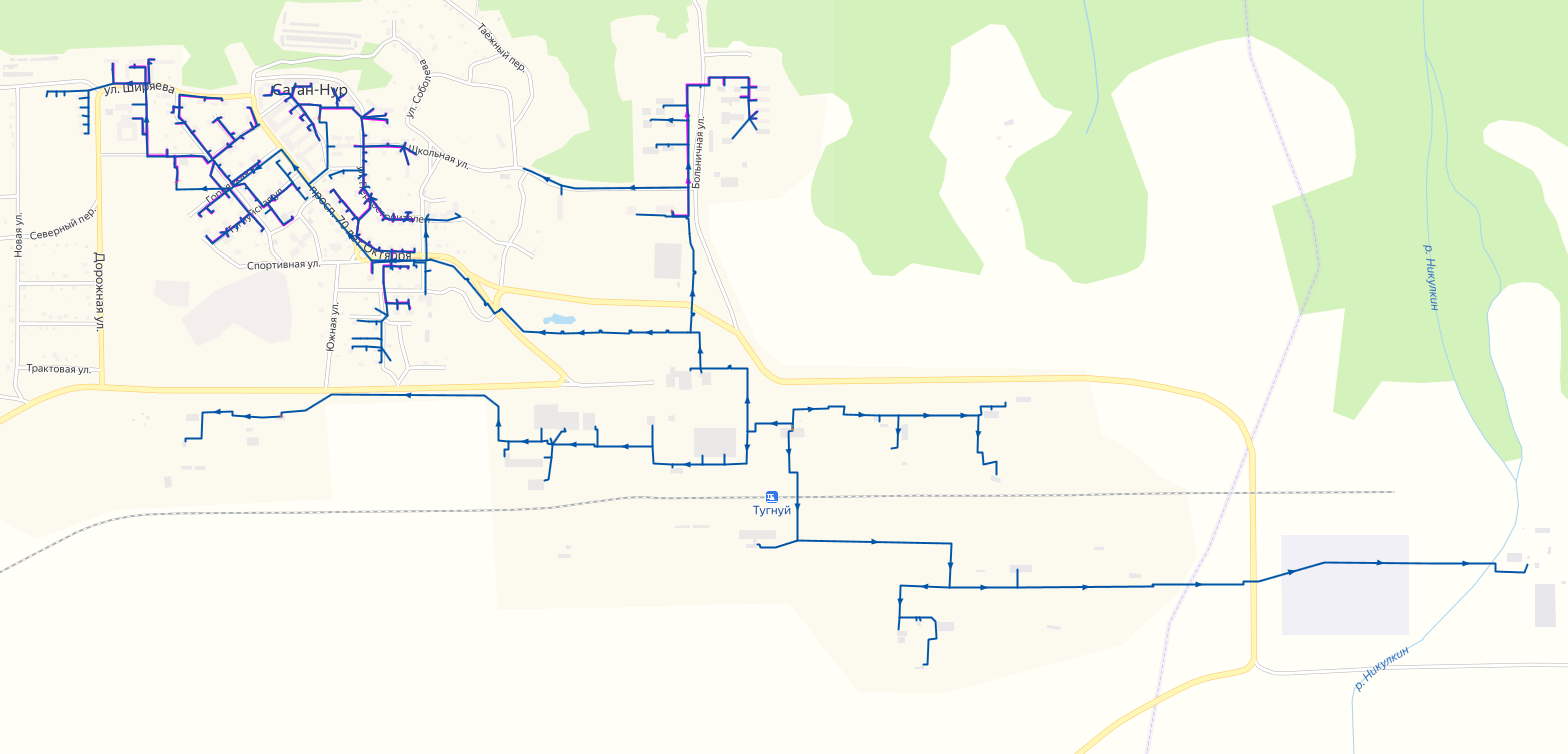 Рисунок П.1.1. Карта (схема) тепловых сетей. Котельная АО «Разрез Тугнуйский»Приложение 2. Характеристика тепловых сетейПриложение 3. Реестр потребителейПриложение 4. Реестр проектов по схеме теплоснабженияАДМИНИСТРАЦИЯМУНИЦИПАЛЬНОГО ОБРАЗОВАНИЯ  «САГАННУРСКОЕ» МУХОРШИБИРСКОГО РАЙОНА РЕСПУБЛИКИ БУРЯТИЯ (СЕЛЬСКОЕ ПОСЕЛЕНИЕ)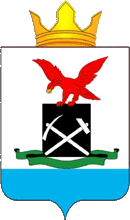 БУРЯАД РЕСПУБЛИКА МУХАРШЭБЭРЭЙ АЙМАГХYДƟƟ hУУРИИН«САГААННУУРАЙ» ГЭhЭНМУНИЦИПАЛЬНА БАЙГУУЛАМЖЫН ЗАХИРГААН№ ппНаименование населенного пунктаОтапливаемый объем на 2020 год2021-2025 годы2026-2030 годы1п. Саган-Нур1403,710,00,0№ ппНаименование показателя2021202220232024202520262027202820292030Котельная АО «Разрез Тугнуйский»Котельная АО «Разрез Тугнуйский»Котельная АО «Разрез Тугнуйский»Котельная АО «Разрез Тугнуйский»Котельная АО «Разрез Тугнуйский»Котельная АО «Разрез Тугнуйский»Котельная АО «Разрез Тугнуйский»Котельная АО «Разрез Тугнуйский»Котельная АО «Разрез Тугнуйский»Котельная АО «Разрез Тугнуйский»Котельная АО «Разрез Тугнуйский»Котельная АО «Разрез Тугнуйский»1Выработка тепловой энергииГкал158854,92158854,92158854,92158854,92158854,92158854,92158854,92158854,92158854,922На собственное производствоГкал5829,975829,975829,975829,975829,975829,975829,975829,975829,973На хозяйственные нуждыГкал0,000,000,000,000,000,000,000,000,004Принято тепловой энергии для передачи (транспортировки)Гкал153024,95153024,95153024,95153024,95153024,95153024,95153024,95153024,95153024,955ПотериГкал20643,0620643,0620643,0620643,0620643,0620643,0620643,0620643,0620643,066Отпуск тепловой энергии, в тчГкал3367,403367,403367,403367,403367,403367,403367,403367,403367,406.1.Бюджетные потребителиГкал64,91864,91864,91864,91864,91864,91864,91864,91864,9186.2.НаселениеГкал1577,131577,131577,131577,131577,131577,131577,131577,131577,136.3.Прочие потребителиГкал28813,45728813,45728813,45728813,45728813,45728813,45728813,45728813,45728813,4576.4.Передано на нужды организацииГкал77642,42677642,42677642,42677642,42677642,42677642,42677642,42677642,42677642,4266.5.Энерго-снабжающие организации (ООО «Жилкомсервис)Гкал24283,9424283,9424283,9424283,9424283,9424283,9424283,9424283,9424283,946.5.1Бюджетные потребителиГкал2358,612358,612358,612358,612358,612358,612358,612358,612358,616.5.2НаселениеГкал20077,8220077,8220077,8220077,8220077,8220077,8220077,8220077,8220077,826.5.3Прочие потребителиГкал1847,511847,511847,511847,511847,511847,511847,511847,511847,51№ ппНаименование и адрес источника тепловой энергииНаселенный пунктНаименование теплоснабжающей организацииНаименование теплоснабжающей организацииСтатус ЕТОНомер технологической зоны№ ппНаименование и адрес источника тепловой энергииНаселенный пунктИсточник тепловой энергииТепловые сетиСтатус ЕТОНомер технологической зоны1Котельная АО «Разрез Тугнуйский» п. Саган-НурАО «Разрез Тугнуйский»АО «Разрез Тугнуйский»Не утверждёнI2-п. Саган-Нур-ООО «Жилкомсервис»Не утверждёнI№ ппНаименование показателя2021202220232024202520262027202820292030Котельная АО «Разрез Тугнуйский»Котельная АО «Разрез Тугнуйский»Котельная АО «Разрез Тугнуйский»Котельная АО «Разрез Тугнуйский»Котельная АО «Разрез Тугнуйский»Котельная АО «Разрез Тугнуйский»Котельная АО «Разрез Тугнуйский»Котельная АО «Разрез Тугнуйский»Котельная АО «Разрез Тугнуйский»Котельная АО «Разрез Тугнуйский»Котельная АО «Разрез Тугнуйский»Котельная АО «Разрез Тугнуйский»1Установленная тепловая мощность, в том числе:80,0080,0080,0080,0080,0080,0080,0080,0080,0080,002Располагаемая тепловая мощность80,0080,0080,0080,0080,0080,0080,0080,0080,0080,003Затраты тепла на собственные нужды в горячей воде1,611,611,611,611,611,611,611,611,611,614Потери в тепловых сетях в горячей воде7,097,097,097,097,097,097,097,097,097,095Присоединенная договорная тепловая нагрузка в горячей воде51,4451,4451,4451,4451,4451,4451,4451,4451,4451,446Присоединенная расчетная тепловая нагрузка в горячей воде (на коллекторах станции), в том числе:50,3550,3550,3550,3550,3550,3550,3550,3550,3550,356.1.отопление42,8142,8142,8142,8142,8142,8142,8142,8142,8142,816.2.вентиляция5,345,345,345,345,345,345,345,345,345,346.3.горячее водоснабжение2,202,202,202,202,202,202,202,202,202,207Резерв/дефицит тепловой мощности (по договорной нагрузке)19,8619,8619,8619,8619,8619,8619,8619,8619,8619,868Резерв/дефицит тепловой мощности (по фактической нагрузке)20,9520,9520,9520,9520,9520,9520,9520,9520,9520,959Зона действия источника тепловой мощности, га438,50438,50438,50438,50438,50438,50438,50438,50438,50438,5010Плотность тепловой нагрузки, Гкал/ч/га0,110,110,110,110,110,110,110,110,110,11№ ппНаименование показателяКотельная АО «Разрез Тугнуйский»1Подключенная нагрузка, Гкал/ч45,4512Площадь зоны действия, га438,33Количество абонентов, ед.3744Плотность нагрузок в зоне действия, Гкал/ч/га0,15Удельное количество абонентов, ед./га0,856Радиус эффективного теплоснабжения, км3,97Фактическое расстояние до самого удаленного потребителя, км2,6№ ппНаименование показателяЕд. изм.Котельная АО «Разрез Тугнуйский»1Производительность ВПУт/ч-2Срок службылет-3Количество баков-аккумуляторов теплоносителяед.24Общая емкость баков-аккумуляторовкуб.м.800,05Расчетный часовой расход для подпитки системы теплоснабженият/ч-6Всего подпитка тепловой сети, в том числе:т/ч-6.1нормативные утечки теплоносителят/ч-6.2сверхнормативные утечки теплоносителят/ч-7Отпуск теплоносителя из тепловых сетей на цели ГВСт/ч-8Объем аварийной подпитки (химически не обработанной и не деаэрированной водой)т/ч-9Резерв (+) / дефицит (-) ВПУт/ч-10Доля резерва%-№ ппНаименование и адрес источника тепловой энергииПриход топлива за год, т.Израсходовано топливаИзрасходовано топливаОстаток топлива, т.Низшая теплота сгорания, ккал/кгИзрасходовано топлива за год на отпуск тепловой энергии, т.2021-20252026-2030№ ппНаименование и адрес источника тепловой энергииПриход топлива за год, т.Всего, т.Всего, в т. условного топливаОстаток топлива, т.Низшая теплота сгорания, ккал/кгИзрасходовано топлива за год на отпуск тепловой энергии, т.Расход топлива, т.Расход топлива, т.УгольУгольУгольУгольУгольУгольУгольУгольУгольУголь1Котельная АО «Разрез Тугнуйский»39755,1539755,1528383,3-5007,0039755,1539755,1539755,15№ ппНаименование и адрес источника тепловой энергииНаселенный пунктНаименование теплоснабжающей организацииНаименование теплоснабжающей организацииНомер технологической зоны№ ппНаименование и адрес источника тепловой энергииНаселенный пунктИсточник тепловой энергииТепловые сетиНомер технологической зоны1Котельная АО «Разрез Тугнуйский» п. Саган-НурАО «Разрез Тугнуйский»АО «Разрез Тугнуйский»I2-п. Саган-Нур-ООО «Жилкомсервис»№ ппИндикаторы развития систем теплоснабжения муниципального образованияКотельная АО «Разрез Тугнуйский»Котельная АО «Разрез Тугнуйский»№ ппИндикаторы развития систем теплоснабжения муниципального образования2021-20252026-20301Количество прекращений подачи тепловой энергии, теплоносителя в результате технологических нарушений на тепловых сетях0,000,002Количество прекращений подачи тепловой энергии, теплоносителя в результате технологических нарушений на источниках тепловой энергии0,000,003Удельный расход условного топлива на единицу тепловой энергии185,47185,474Отношение величины потерь тепловой энергии к материальной характеристике тепловой сети2,772,775Удельная материальная характеристика тепловых сетей, приведенная к расчетной тепловой нагрузке163,59163,596Доля тепловой энергии, выработанной в комбинированном режиме --7Коэффициент использования теплоты топлива--8Доля отпуска тепловой энергии, осуществляемого потребителям по приборам учета, в общем объеме отпущенной тепловой энергии100,0100,09Средневзвешенный (по материальной характеристике) срок эксплуатации тепловых сетей 2018№ ппНаименование и адрес источника тепловой энергииНаселенный пунктНаименование теплоснабжающей организацииНаименование теплоснабжающей организацииСтатус ЕТОНомер технологической зоны№ ппНаименование и адрес источника тепловой энергииНаселенный пунктИсточник тепловой энергииТепловые сетиСтатус ЕТОНомер технологической зоны1Котельная АО «Разрез Тугнуйский» п. Саган-НурАО «Разрез Тугнуйский»АО «Разрез Тугнуйский»Не утверждёнI2-п. Саган-Нур-ООО «Жилкомсервис»Не утверждёнI№ ппНомер технологической зоныНомера кадастрового квартала1I технологическая зона03:14:17011403:14:17011503:14:17011603:14:17011703:14:17011803:14:17011903:14:17012003:14:17012103:14:17012203:14:17012403:14:17012503:14:17012903:14:17013003:14:17013203:14:17013303:14:17013403:14:17013503:14:17013603:14:17013703:14:17013803:14:17014003:14:17020703:14:17020803:14:17020903:14:170211№ ппНаименование и адрес источника тепловой энергииТип и марка котлаКол-во котлов, ед.Установленная мощность котлаУстановленная мощность источника тепловой энергии1 Котельная АО «Разрез Тугнуйский» КВ-Р-23,26-1501,0020,0080,001 Котельная АО «Разрез Тугнуйский» КВ-ТС-20-1503,0020,0080,00Итого4,0080,00№ ппНаименование и адрес источника тепловой энергииТип оборудованияКол-во оборудованияГод установки оборудования /дата последнего ремонтаМощность оборудования, Гкал/чМощность котельной, Гкал/чУРУТ на тепловую энергию, кг у.т./ГкалДата обследования оборудованияОсновной вид топлива - угольОсновной вид топлива - угольОсновной вид топлива - угольОсновной вид топлива - угольОсновной вид топлива - угольОсновной вид топлива - угольОсновной вид топлива - угольОсновной вид топлива - угольОсновной вид топлива - уголь1Котельная АО "Разрез Тугнуйский"КВ-Р-23,26-1501201820,080,0179,01Котельная АО "Разрез Тугнуйский"КВ-ТС-20-1501198920,080,0186,91Котельная АО "Разрез Тугнуйский"КВ-ТС-20-1501198920,080,0188,11Котельная АО "Разрез Тугнуйский"КВ-ТС-20-1501198920,080,0187,9№ ппНаименование и адрес источника тепловой энергииОграничения установленной тепловой мощности, Гкал/чРасполагаемая тепловая мощность, Гкал/чРасчетное потребление тепловой мощности на собственные нужды, Гкал/чТепловая мощность нетто, Гкал№ ппНаименование и адрес источника тепловой энергииОграничения установленной тепловой мощности, Гкал/чРасполагаемая тепловая мощность, Гкал/чРасчетное потребление тепловой мощности на собственные нужды, Гкал/чТепловая мощность нетто, Гкал1Котельная АО «Разрез Тугнуйский»-80,001,615829,97Итого-80,001,615829,97№ ппНаименование и адрес источника тепловой энергииОбъем потребления тепловой энергии (мощности) на собственные нужды, ГкалОбъем потребления тепловой энергии (мощности) на хозяйственные нужды, ГкалУстановленная мощность источника тепловой энергии нетто, Гкал/ч1Котельная АО «Разрез Тугнуйский»5829,9777642,4278,39Итого5829,9777642,4278,39№ ппНаименование и адрес источника тепловой энергииТемпер. График, оССпособ регулированияРежим работы1Котельная АО «Разрез Тугнуйский»115/70КоличественныйКруглогодичный2ЦТП-180/70КоличественныйКруглогодичный3ЦТП-280/70КоличественныйКруглогодичный4ЦТП-380/70КоличественныйКруглогодичный№ ппНаименование и адрес источника тепловой энергииУстановленная тепловая мощность, Гкал/ч2019 год2019 год№ ппНаименование и адрес источника тепловой энергииУстановленная тепловая мощность, Гкал/чВыработка тепловой энергии, ГкалЧисло часов использования УТМ, час.1Котельная АО «Разрез Тугнуйский»80,00158854,928760,00№ ппСт.Тип котлоагрегатаГод ввода в эксплуатациюПарковый ресурс, час.НаработкаГод достижения паркового ресурсаНазначенный ресурс, час.Количество продленийГод достижения назначенного ресурса№ ппСт.Тип котлоагрегатаГод ввода в эксплуатациюПарковый ресурс, час.На конец года 2020 часНа конец года 2020 часНазначенный ресурс, час.Количество продленийГод достижения назначенного ресурса11КВ-Р-23,26-15020187500017520203157480-203122КВ-ТС-20-1501989750001785602004-103560-200433КВ-ТС-20-15019897500057840200417160-200444КВ-ТС-20-1501989750001793042004-104304-2004№ ппНаименование и адрес источника тепловой энергииУгольУгольУгольУголь№ ппНаименование и адрес источника тепловой энергииКалорийность, средняя за год, ккал/кгПриход, т.Расход на производство, т.Расход на сторону, т.1Котельная АО «Разрез Тугнуйский»5007,0039755,1539755,150,00№ ппНаименование и адрес источника тепловой энергииВид резервного топливаВид аварийного топливаРасход резервного топлива на 2019 год, т.у.т1Котельная АО «Разрез Тугнуйский»УгольУголь0,00№ ппНаименование показателяЕд. изм.Котельная АО «Разрез Тугнуйский»1Средневзвешенный срок службы котлоагрегатов котельнойлет232Удельный расход условного топлива на выработку тепловой энергиикг/Гкал185,473Собственные нужды%3,674Удельный расход теплоносителя на отпуск тепловой энергии с коллекторовкуб.м./Гкал0,965Коэффициент использования установленной тепловой мощности%56,816Доля котельных, оборудованных приборами учета отпуска тепловой энергии в тепловые сети%0,007Доля котельных, оборудованных приборами учета отпуска тепловой энергии в тепловые сети %0,008Доля котельных, оборудованных устройствами водоподготовки (от общего количества котельных)%0,009Общая частота прекращений теплоснабжения от котельных1/год0,0010Средняя продолжительность прекращения теплоснабжения от котельныхчас0,0011Средний недоотпуск тепловой энергии в тепловые сети на единицу прекращения теплоснабжениятыс. Гкал0,0012Вид резервного топливауголь13Расход резервного топливат.у.т0,00№ ппУсловный диаметр, ммПротяженность трубопроводов в двухтрубном исчислении, мМатериальная характеристика, кв.м.1250,00,002320,00,0034017,01,36450594,059,405650,00,006801734,0277,4471001570,0314,0081250,00,009150593,0177,90102001376,0550,40112504769,42384,70123001865,51119,30134001451,01160,80Итого13969,96045,30№ ппУсловный диаметр, ммПротяженность трубопроводов в двухтрубном исчислении, мМатериальная характеристика, кв.м.1250,000,002320,000,003400,000,004503817,30381,735650,000,006801261,00201,7671001767,00353,408125245,0061,259150811,50243,4510200372,00148,80112500,000,00123000,000,00Итого8273,81390,39№ ппУсловный диаметр, ммПротяженность трубопроводов в двухтрубном исчислении, мМатериальная характеристика, кв.м.1Надземная10108,914467,7452Подземная38611577,56Итого13969,96045,30№ ппУсловный диаметр, ммПротяженность трубопроводов в двухтрубном исчислении, мМатериальная характеристика, кв.м.1Надземная0,000,002Подземная8273,81390,39Итого8273,81390,39№ ппПоказательЕд. изм.ЗначениеТеплоноситель - водаТеплоноситель - водаТеплоноситель - водаТеплоноситель - водаАО «Разрез Тугнуйский»АО «Разрез Тугнуйский»АО «Разрез Тугнуйский»АО «Разрез Тугнуйский»1Нормативы технологических потерь при передаче тепловой энергииГкал14565,902Нормативы технологических потерь и затраты теплоносителяКуб.м.35159,20ООО «Жилкомсервис»ООО «Жилкомсервис»ООО «Жилкомсервис»ООО «Жилкомсервис»1Нормативы технологических потерь при передаче тепловой энергии, теплоносителя по тепловым сетямГкал0,00№ ппНаименование показателяЕд. изм.Котельная АО «Разрез Тугнуйский»Тепловые сети ООО «Жилкомсервис»1Потери тепловой энергии, в т.ч.:тыс. Гкал20,6430,002через изоляционные конструкции теплопроводовтыс. Гкал10,580,003то же в % от отпуска тепловой энергии с коллекторов источника тепловой энергии%51,27430,004с утечкой теплоносителятыс. Гкал10,0580,005то же в % от отпуска тепловой энергии с коллекторов источника тепловой энергии%48,72570,006Потери теплоносителятыс. куб.м.35,1590,00№ пп2019 год2019 год2019 год№ ппКоличество МКД, в которые поставляется выбранный коммунальный ресурсМКД, оснащенные ОДПУПроцент , оснащенности, %12913,45№ ппНаименование показателяНаименование котельных№ ппНаименование показателяКотельная АО «Разрез Тугнуйский»1Наименование ТСО2Площадь зоны действия, Га438,33Максимальный фактический радиус теплоснабжения, м2635,004Суммарная договорная тепловая нагрузка в зоне действия источника теплой энергии, Гкал/ч1,1765Материальная характеристика сетей теплоснабжения, кв.м.7435,696Удельная материальная характеристика тепловой сети, кв.м./Гкал/ч163,59№ ппНаименование и адрес источника тепловой энергииПодключенная нагрузка, Гкал/ч1Котельная АО «Разрез Тугнуйский»45,451№ ппКадастровый участокДоговорная нагрузка на отопление, Гкал/чНагрузка на вентиляцию, Гкал/чНагрузка на ГВС, Гкал/ч103:14:1701140,1200,0000,008203:14:1701150,0590,0000,000303:14:1701161,2480,0000,147403:14:1701170,9660,0000,015503:14:1701180,2980,0000,023603:14:1701193,6140,0000,401703:14:1701200,5070,0000,030803:14:1701210,2740,0000,020903:14:1701220,6380,0000,4461003:14:17012413,4650,0001,0661103:14:1701250,2290,0000,0151203:14:1701290,4730,0000,0511303:14:1701300,0380,0000,0031403:14:1701320,2180,0000,0251503:14:1701330,2270,0000,0181603:14:1701340,1010,0000,1941703:14:1701350,2700,0000,0171803:14:1701360,5010,0000,0531903:14:1701370,0410,0000,0042003:14:1701383,3720,0000,2052103:14:1701401,3080,0000,1162203:14:1702074,6400,0000,0532303:14:1702080,1990,0000,0002403:14:1702099,9695,3380,3692503:14:1702110,0510,0000,000№ ппНаименование населенного пунктаПотребление тепловой энергии, тыс. Гкал1поселок Саган-Нур132,381№ ппНаименование и адрес источника тепловой энергииПрисоединенная договорная тепловая нагрузка в горячей воде, Гкал/чПрисоединенная расчетная тепловая нагрузка в горячей воде, Гкал/чРазница расчетной нагрузки к подключенной, Гкал/ч1Котельная АО «Разрез Тугнуйский»51,4450,3531,087№ ппНаименование показателяКотельная АО «Разрез Тугнуйский»1Установленная тепловая мощность, в том числе:802Располагаемая тепловая мощность803Затраты тепла на собственные нужды в горячей воде1,614Потери в тепловых сетях в горячей воде7,095Присоединенная договорная тепловая нагрузка в горячей воде51,446Присоединенная расчетная тепловая нагрузка в горячей воде (на коллекторах станции), в том числе:50,3536.1.отопление42,8126.2.вентиляция5,3386.3.горячее водоснабжение2,2047Резерв/дефицит тепловой мощности (по договорной нагрузке)19,868Резерв/дефицит тепловой мощности (по фактической нагрузке)20,9479Зона действия источника тепловой мощности, га438,510Плотность тепловой нагрузки, Гкал/ч/га0,115№ ппНаименование и адрес источника тепловой энергииТепловая мощность нетто, Гкал/чПодключенная нагрузка, Гкал/чРезерв тепловой мощности нетто, Гкал/ч1Котельная АО «Разрез Тугнуйский»78,3950,3528,04№ ппНаименование показателяЕд. изм.Котельная АО «Разрез Тугнуйский»1Производительность ВПУт/ч-2Срок службылет-3Количество баков-аккумуляторов теплоносителяед.24Общая емкость баков-аккумуляторовкуб.м.800,05Расчетный часовой расход для подпитки системы теплоснабженият/ч-6Всего подпитка тепловой сети, в том числе:т/ч-6.1нормативные утечки теплоносителят/ч-6.2сверхнормативные утечки теплоносителят/ч-7Отпуск теплоносителя из тепловых сетей на цели ГВСт/ч-8Объем аварийной подпитки (химически не обработанной и не деаэрированной водой)т/ч-9Резерв (+) / дефицит (-) ВПУт/ч-10Доля резерва%-№ ппНаименование и адрес источника тепловой энергииПриход топлива за год, т.Израсходовано топливаИзрасходовано топливаОстаток топлива, т.Низшая теплота сгорания, ккал/кгИзрасходовано топлива за год на отпуск тепловой энергии, т.Израсходовано топлива за год на отпуск электрической энергии, тыс. куб.м№ ппНаименование и адрес источника тепловой энергииПриход топлива за год, т.Всего, т.Всего, в т. условного топливаОстаток топлива, т.Низшая теплота сгорания, ккал/кгИзрасходовано топлива за год на отпуск тепловой энергии, т.Израсходовано топлива за год на отпуск электрической энергии, тыс. куб.мУгольУгольУгольУгольУгольУгольУгольУгольУголь1Котельная АО «Разрез Тугнуйский»39755,1539755,1528383,3-5007,0039755,15-№ ппНаименование показателяЕдин. изм.АО «Разрез Тугнуйский»№ ппНаименование показателяЕдин. изм.2020 год1Покупка тепловой энергии, всего, в том числе:тыс. Гкал0,0002С коллекторов источника в тепловые сети:тыс. Гкал166,882.1.в паретыс. Гкал0,0002.2.в горячей водетыс. Гкал166,883.Из тепловых сетей смежных систем теплоснабжения, в том числе:тыс. Гкал0,0003.1.в паретыс. Гкал0,0003.2.в горячей водетыс. Гкал0,0004Отпуск тепловой энергии в сети смежных систем теплоснабжения:тыс. Гкал0,0004.1.в паретыс. Гкал0,0004.2.в горячей водетыс. Гкал0,0005.Потери тепловой энергии в тепловой сети (нормативные)тыс. Гкал21,686Отпуск (полезный отпуск) из тепловой сетитыс. Гкал193,067Операционные (подконтрольные) расходытыс. руб.39532,918Неподконтрольные расходытыс. руб.11832,719Расходы на приобретение (производство) энергетических ресурсов, холодной воды и теплоносителятыс. руб.42363,4010Корректировка с целью учета отклонения фактических значений параметров расчета тарифов от значений, учтенных при установлении тарифов в 2016 годутыс. руб.1095,8011Корректировка с целью учета отклонения фактических значений параметров расчета тарифов от значений, учтенных при установлении тарифов в 2017 годутыс.руб.-3135,00ИТОГО необходимая валовая выручкатыс. руб.91689,82№ ппНаименование показателяЕдин. изм.ООО «Жилкомсервис»№ ппНаименование показателяЕдин. изм.2020 год1Покупка тепловой энергии, всеготыс. Гкал19,6272С коллекторов источника в тепловые сети:тыс. Гкал-2.1.в паретыс. Гкал-2.2.в горячей водетыс. Гкал-3.Из тепловых сетей смежных систем теплоснабжения, в том числе:тыс. Гкал-3.1.в паретыс. Гкал-3.2.в горячей водетыс. Гкал-4Отпуск тепловой энергии в сети смежных систем теплоснабжения:тыс. Гкал-4.1.в паретыс. Гкал-4.2.в горячей водетыс. Гкал-5.Потери тепловой энергии в тепловой сети (нормативные)тыс. Гкал0,0005.1.то же в %%0,0006Отпуск (полезный отпуск) из тепловой сетитыс. Гкал19,6277Операционные (подконтрольные) расходытыс. руб.2213,128Неподконтрольные расходытыс. руб.14342,749Расходы на приобретение (производство) энергетических ресурсов, холодной воды и теплоносителятыс. руб.-10Единый налогтыс. руб.963,90ИТОГО необходимая валовая выручкатыс. руб.17519,76№ ппПоказатели2020 год2020 год2021 год2021 год2021 год2022 год2022 год2023 год2023 год№ ппПоказателис 01.01.по 30.06.с 01.07.по 31.12.с 01.01. по 30.06. с 01.07. по 31.12.с 01.01. по 30.06. с 01.01. по 30.06. с 01.07. по 31.12.с 01.01. по 30.06. с 01.07. по 31.12.АО «Разрез Тугнуйский»АО «Разрез Тугнуйский»АО «Разрез Тугнуйский»АО «Разрез Тугнуйский»АО «Разрез Тугнуйский»АО «Разрез Тугнуйский»АО «Разрез Тугнуйский»АО «Разрез Тугнуйский»АО «Разрез Тугнуйский»АО «Разрез Тугнуйский»АО «Разрез Тугнуйский»1Тариф для потребителей, в случае отсутствия дифференциации тарифов по схеме подключения, (без НДС), руб./Гкал660,95691,73685,92719,59719,59719,59748,40748,40783,992Тариф для населения (с учетом НДС), руб./Гкал793,14830,08823,10863,51863,51863,51898,08898,08940,79ООО «Жилкомсервис»ООО «Жилкомсервис»ООО «Жилкомсервис»ООО «Жилкомсервис»ООО «Жилкомсервис»ООО «Жилкомсервис»ООО «Жилкомсервис»ООО «Жилкомсервис»ООО «Жилкомсервис»ООО «Жилкомсервис»ООО «Жилкомсервис»1Тариф для потребителей, в случае отсутствия дифференциации тарифов по схеме подключения, руб./Гкал (НДС не облагается), руб./Гкал848,53858,44858,44918,95918,95918,95933,18--2Тариф для населения (НДС не облагается), руб./Гкал1018,241030,131030,131102,741102,741102,741119,82--№ ппНагрузка подключаемого объектаПлата за подключение, тыс. руб./Гкал/чПлата за подключение, тыс. руб./Гкал/ч№ ппНагрузка подключаемого объектас НДСбез НДС1не превышает 0,1 Гкал/ч550,00458,33№ ппНаименование показателяЕд. изм.2019 год№ ппНаименование показателяЕд. изм.Котельная АО «Разрез Тугнуйский»1Выработка тепловой энергииГкал158854,922На собственное производствоГкал5829,973На хозяйственные нуждыГкал0,004Принято тепловой энергии для передачи (транспортировки)Гкал153024,955ПотериГкал20643,066Отпуск тепловой энергии, в тчГкал3367,406.1.Бюджетные потребителиГкал64,9186.2.НаселениеГкал1577,136.3.Прочие потребителиГкал28813,4576.4.Передано на нужды организацииГкал77642,4266.5.Энерго-снабжающие организации (ООО «Жилкомсервис)Гкал24283,946.5.1Бюджетные потребителиГкал2358,616.5.2НаселениеГкал20077,826.5.3Прочие потребителиГкал1847,51№ ппКадастровый участокгодыгоды№ ппКадастровый участок2021-20252026-2030103:14:1701140,000,00203:14:1701150,000,00303:14:1701160,000,00403:14:1701170,000,00503:14:1701180,000,00603:14:1701190,000,00703:14:1701200,000,00803:14:1701210,000,00903:14:1701220,000,001003:14:1701240,000,001103:14:1701250,000,001203:14:1701290,000,001303:14:1701300,000,001403:14:1701320,000,001503:14:1701330,000,001603:14:1701340,000,001703:14:1701350,000,001803:14:1701360,000,001903:14:1701370,000,002003:14:1701380,000,002103:14:1701400,000,002203:14:1702070,000,002303:14:1702080,000,002403:14:1702090,000,002503:14:1702110,000,002603:14:1701140,000,002703:14:1701150,000,00№ ппНаименование показателей2021202220232024202520262027202820292030п. Саган-Нурп. Саган-Нурп. Саган-Нурп. Саган-Нурп. Саган-Нурп. Саган-Нурп. Саган-Нурп. Саган-Нурп. Саган-Нурп. Саган-Нурп. Саган-Нур1Прирост жилищного фонда, в том числе:0,000,000,000,000,000,000,000,000,000,00накопительным итогом:2Многоэтажный жилищный фонд0,000,000,000,000,000,000,000,000,000,003Средне- и малоэтажный жилищный фонд0,000,000,000,000,000,000,000,000,000,004Всего по РЭТД, в том числе:0,000,000,000,000,000,000,000,000,000,00по кадастровым кварталам:0,000,000,000,000,000,000,000,000,000,00№ ппНаименование показателей2021202220232024202520262027202820292030п. Саган-Нурп. Саган-Нурп. Саган-Нурп. Саган-Нурп. Саган-Нурп. Саган-Нурп. Саган-Нурп. Саган-Нурп. Саган-Нурп. Саган-Нурп. Саган-Нур1Прирост общественно-делового фонда, в том числе:0,000,000,000,000,000,000,000,000,000,00Накопительным итогом0,000,000,000,000,000,000,000,000,000,002Всего по РЭТД, в том числе:0,000,000,000,000,000,000,000,000,000,00по кадастровым кварталам:0,000,000,000,000,000,000,000,000,000,00№ ппНаименование показателей2021202220232024202520262027202820292030п. Саган-Нурп. Саган-Нурп. Саган-Нурп. Саган-Нурп. Саган-Нурп. Саган-Нурп. Саган-Нурп. Саган-Нурп. Саган-Нурп. Саган-Нурп. Саган-Нур1Снос жилищного фонда, в том числе:0,000,000,000,000,000,000,000,000,000,002накопительным итогомМногоэтажный жилищный фонд0,000,000,000,000,000,000,000,000,000,00Средне- и малоэтажный жилищный фонд0,000,000,000,000,000,000,000,000,000,003Всего по РЭТД, в том числе:0,000,000,000,000,000,000,000,000,000,00по кадастровым кварталам:0,000,000,000,000,000,000,000,000,000,00№ ппНаименование показателей2021202220232024202520262027202820292030п. Саган-Нурп. Саган-Нурп. Саган-Нурп. Саган-Нурп. Саган-Нурп. Саган-Нурп. Саган-Нурп. Саган-Нурп. Саган-Нурп. Саган-Нурп. Саган-Нурп. Саган-Нур1Снос общественно-делового фонда, в том числе:0,000,000,000,000,000,000,000,000,000,00накопительным итогом0,000,000,000,000,000,000,000,000,000,002Всего по РЭТД, в том числе:0,000,000,000,000,000,000,000,000,000,00по кадастровым кварталам:0,000,000,000,000,000,000,000,000,000,00№ ппНаименование показателя2021202220232024202520262027202820292030Котельная АО «Разрез Тугнуйский»Котельная АО «Разрез Тугнуйский»Котельная АО «Разрез Тугнуйский»Котельная АО «Разрез Тугнуйский»Котельная АО «Разрез Тугнуйский»Котельная АО «Разрез Тугнуйский»Котельная АО «Разрез Тугнуйский»Котельная АО «Разрез Тугнуйский»Котельная АО «Разрез Тугнуйский»Котельная АО «Разрез Тугнуйский»Котельная АО «Разрез Тугнуйский»Котельная АО «Разрез Тугнуйский»1Выработка тепловой энергииГкал158854,92158854,92158854,92158854,92158854,92158854,92158854,92158854,92158854,922На собственное производствоГкал5829,975829,975829,975829,975829,975829,975829,975829,975829,973На хозяйственные нуждыГкал0,000,000,000,000,000,000,000,000,004Принято тепловой энергии для передачи (транспортировки)Гкал153024,95153024,95153024,95153024,95153024,95153024,95153024,95153024,95153024,955ПотериГкал20643,0620643,0620643,0620643,0620643,0620643,0620643,0620643,0620643,066Отпуск тепловой энергии, в тчГкал3367,403367,403367,403367,403367,403367,403367,403367,403367,406.1.Бюджетные потребителиГкал64,91864,91864,91864,91864,91864,91864,91864,91864,9186.2.НаселениеГкал1577,131577,131577,131577,131577,131577,131577,131577,131577,136.3.Прочие потребителиГкал28813,45728813,45728813,45728813,45728813,45728813,45728813,45728813,45728813,4576.4.Передано на нужды организацииГкал77642,42677642,42677642,42677642,42677642,42677642,42677642,42677642,42677642,4266.5.Энерго-снабжающие организации (ООО «Жилкомсервис)Гкал24283,9424283,9424283,9424283,9424283,9424283,9424283,9424283,9424283,946.5.1Бюджетные потребителиГкал2358,612358,612358,612358,612358,612358,612358,612358,612358,616.5.2НаселениеГкал20077,8220077,8220077,8220077,8220077,8220077,8220077,8220077,8220077,826.5.3Прочие потребителиГкал1847,511847,511847,511847,511847,511847,511847,511847,511847,51№ ппНаименование показателя2021202220232024202520262027202820292030Котельная АО «Разрез Тугнуйский»Котельная АО «Разрез Тугнуйский»Котельная АО «Разрез Тугнуйский»Котельная АО «Разрез Тугнуйский»Котельная АО «Разрез Тугнуйский»Котельная АО «Разрез Тугнуйский»Котельная АО «Разрез Тугнуйский»Котельная АО «Разрез Тугнуйский»Котельная АО «Разрез Тугнуйский»Котельная АО «Разрез Тугнуйский»Котельная АО «Разрез Тугнуйский»Котельная АО «Разрез Тугнуйский»1Установленная тепловая мощность, в том числе:80,0080,0080,0080,0080,0080,0080,0080,0080,0080,002Располагаемая тепловая мощность80,0080,0080,0080,0080,0080,0080,0080,0080,0080,003Затраты тепла на собственные нужды в горячей воде1,611,611,611,611,611,611,611,611,611,614Потери в тепловых сетях в горячей воде7,097,097,097,097,097,097,097,097,097,095Присоединенная договорная тепловая нагрузка в горячей воде51,4451,4451,4451,4451,4451,4451,4451,4451,4451,446Присоединенная расчетная тепловая нагрузка в горячей воде (на коллекторах станции), в том числе:50,3550,3550,3550,3550,3550,3550,3550,3550,3550,356.1.отопление42,8142,8142,8142,8142,8142,8142,8142,8142,8142,816.2.вентиляция5,345,345,345,345,345,345,345,345,345,346.3.горячее водоснабжение2,202,202,202,202,202,202,202,202,202,207Резерв/дефицит тепловой мощности (по договорной нагрузке)19,8619,8619,8619,8619,8619,8619,8619,8619,8619,868Резерв/дефицит тепловой мощности (по фактической нагрузке)20,9520,9520,9520,9520,9520,9520,9520,9520,9520,959Зона действия источника тепловой мощности, га438,50438,50438,50438,50438,50438,50438,50438,50438,50438,5010Плотность тепловой нагрузки, Гкал/ч/га0,110,110,110,110,110,110,110,110,110,11№ ппНаименование показателяКотельная АО «Разрез Тугнуйский»1Подключенная нагрузка, Гкал/ч45,4512Площадь зоны действия, га438,33Количество абонентов, ед.3744Плотность нагрузок в зоне действия, Гкал/ч/га0,15Удельное количество абонентов, ед./га0,856Радиус эффективного теплоснабжения, км3,97Фактическое расстояние до самого удаленного потребителя, км2,6№ ппВид топливаСпособ доставки топливаОбъем запаса топлива, сут.1ТвердоеЖелезнодорожный транспорт142ТвердоеАвтомобильный транспорт73ЖидкоеЖелезнодорожный транспорт104ЖидкоеАвтомобильный транспорт5№ ппНаименование источникаВид топливаВид доставкиНУР, кг у.т./ГкалСреднесуточный расход топлива, тСреднесуточный расход топлива, тКоэфф. Перехода нат. топлива в условноеКол-во суток для расчета запасаННЗТ, т.ННЗТ, т.№ ппНаименование источникаВид топливаВид доставкиНУР, кг у.т./ГкалПо данным предшествующего периодаПо нормеКоэфф. Перехода нат. топлива в условноеКол-во суток для расчета запасаПо данным предшествующего периодаПо норме1Котельная АО «Разрез Тугнуйский»УгольЖелезнодорожный транспорт185,47108,918108,9181,4141524,861524,862Котельная АО «Разрез Тугнуйский»УгольАвтомобильный транспорт185,47108,918108,9181,47762,43762,43№ ппНаименование источника тепловой энергииРезультат расчета показателя надежности1Котельная АО «Разрез Тугнуйский»Надежный№ ппНаименование показателяКотельная АО «Разрез Тугнуйский»1Вероятность безотказной работы потребителей0,95Год20202021202220232024202520262027ИПЦ1,0431,0411,0391,0361,0341,0321,0291,027№ ппПоказатели20232024202520262027202820292030АО «Разрез Тугнуйский»АО «Разрез Тугнуйский»АО «Разрез Тугнуйский»АО «Разрез Тугнуйский»АО «Разрез Тугнуйский»АО «Разрез Тугнуйский»АО «Разрез Тугнуйский»АО «Разрез Тугнуйский»АО «Разрез Тугнуйский»АО «Разрез Тугнуйский»1Тариф для потребителей, в случае отсутствия дифференциации тарифов по схеме подключения, (без НДС), руб./Гкал766,20789,18812,86837,24862,36888,23914,88942,322Тариф для населения (с учетом НДС), руб./Гкал919,44947,02975,431004,691034,831065,881097,851130,79ООО «Жилкомсервис»ООО «Жилкомсервис»ООО «Жилкомсервис»ООО «Жилкомсервис»ООО «Жилкомсервис»ООО «Жилкомсервис»ООО «Жилкомсервис»ООО «Жилкомсервис»ООО «Жилкомсервис»ООО «Жилкомсервис»1Тариф для потребителей, в случае отсутствия дифференциации тарифов по схеме подключения, руб./Гкал (НДС не облагается), руб./Гкал953,85982,461011,941042,291073,561105,771138,941173,112Тариф для населения (НДС не облагается), руб./Гкал1144,621178,961214,331250,761288,281326,931366,731407,74№ п/пПоказателиЕдиницы измеренияВ том числе по годам реализации инвестиционной программыВ том числе по годам реализации инвестиционной программыВ том числе по годам реализации инвестиционной программыВ том числе по годам реализации инвестиционной программыВ том числе по годам реализации инвестиционной программыВ том числе по годам реализации инвестиционной программыВ том числе по годам реализации инвестиционной программы№ п/пПоказателиЕдиницы измерения2020202120222023202420252026-20301.Объем инвестиций на реализацию мероприятиймлн. руб.0,000,002,502,609,4028,862.Доход, полученный от включения затрат на мероприятия в структуру тарифовмлн. руб.0,000,000,000,000,000,000,003.Экономический эффект от реализации мероприятиймлн. руб.0,000,000,001,733,5210,0129,924.Чистые денежные поступления нарастающим итогом: ∑ЧДП = ЧДПN-1+ДN+ЭЭN-ОИNмлн. руб.0,000,000,00-0,780,140,751,815.Общий объем инвестиций на реализацию мероприятий: ∑ОИ = ОИ N+ОИ N+1+ОИ N+2млн. руб.43,3643,3643,3643,3643,3643,3643,366.Индекс доходности: ИД = (1+(∑ЧДП/∑ОИ)) *100%104,44104,44104,44104,44104,44104,44104,447.Срок окупаемости: Т = ∑ОИ/(∑Д+∑ЭЭ)*∑Nлет10,5610,5610,5610,5610,5610,5610,56№ ппИндикаторы развития систем теплоснабжения муниципального образованияКотельная АО «Разрез Тугнуйский»Котельная АО «Разрез Тугнуйский»№ ппИндикаторы развития систем теплоснабжения муниципального образования2021-20252026-20301Количество прекращений подачи тепловой энергии, теплоносителя в результате технологических нарушений на тепловых сетях0,000,002Количество прекращений подачи тепловой энергии, теплоносителя в результате технологических нарушений на источниках тепловой энергии0,000,003Удельный расход условного топлива на единицу тепловой энергии185,47185,474Отношение величины потерь тепловой энергии к материальной характеристике тепловой сети2,772,775Удельная материальная характеристика тепловых сетей, приведенная к расчетной тепловой нагрузке163,59163,596Доля тепловой энергии, выработанной в комбинированном режиме --7Коэффициент использования теплоты топлива--8Доля отпуска тепловой энергии, осуществляемого потребителям по приборам учета, в общем объеме отпущенной тепловой энергии100,0100,09Средневзвешенный (по материальной характеристике) срок эксплуатации тепловых сетей 2018№ ппНаименование и адрес источника тепловой энергииНаселенный пунктНаименование теплоснабжающей организацииНаименование теплоснабжающей организацииНомер технологической зоны№ ппНаименование и адрес источника тепловой энергииНаселенный пунктИсточник тепловой энергииТепловые сетиНомер технологической зоны1Котельная АО «Разрез Тугнуйский» п. Саган-НурАО «Разрез Тугнуйский»АО «Разрез Тугнуйский»I2-п. Саган-Нур-ООО «Жилкомсервис»Наименование участка Условный диаметр трубопроводов на участкеПротяженность, мПротяженность, мМатериальная характеристика, кв.м.Длина участка (в двухтрубном исчислении) L, м Тип прокладки коэффициент местных тепловых потерь (с учетом тепловых испытаний)Удельный объём воды в трубопроводах тепловых сетей Затраты теплоносителя, обусловленные вводом в эксплуатацию трубопроводов тепловых сетей, как новых, так и после плановых ремонтов или реконструкцииЗатраты теплоносителя при проведении плановых эксплуатационных испытаний тепловых сетей и других регламентных работЗатраты водыНаименование участка D, м пр.обр.Материальная характеристика, кв.м.Длина участка (в двухтрубном исчислении) L, м Тип прокладки коэффициент местных тепловых потерь (с учетом тепловых испытаний)Удельный объём воды в трубопроводах тепловых сетей Затраты теплоносителя, обусловленные вводом в эксплуатацию трубопроводов тепловых сетей, как новых, так и после плановых ремонтов или реконструкцииЗатраты теплоносителя при проведении плановых эксплуатационных испытаний тепловых сетей и других регламентных работЗатраты водыАО «Разрез Тугнуйский»4017171,3634подземная1,2001,3000,0660,0660,133АО «Разрез Тугнуйский»5023523523,5470подземная1,2001,4000,9870,9871,974АО «Разрез Тугнуйский»8038038060,8760подземная1,2005,3006,0426,04212,084АО «Разрез Тугнуйский»10029829859,6596подземная1,2008,0007,1527,15214,304АО «Разрез Тугнуйский»150593593177,91186подземная1,15018,00032,02232,02264,044АО «Разрез Тугнуйский»2008808803521760подземная1,15034,00089,76089,760179,520АО «Разрез Тугнуйский»250240240120480подземная1,15053,00038,16038,16076,320АО «Разрез Тугнуйский»3009609605761920подземная1,15075,000216,000216,000432,000АО «Разрез Тугнуйский»400258258206,4516подземная1,150135,000104,490104,490208,980АО «Разрез Тугнуйский»5035935935,9718надземная1,2001,4001,5081,5083,016АО «Разрез Тугнуйский»8013541354216,642708надземная1,2005,30021,52921,52943,057АО «Разрез Тугнуйский»10012721272254,42544надземная1,2008,00030,52830,52861,056АО «Разрез Тугнуйский»200496496198,4992надземная1,15034,00050,59250,592101,184АО «Разрез Тугнуйский»2504529,40954529,412264,704759058,819надземная1,15053,000720,176720,1761440,352АО «Разрез Тугнуйский»300905,5905,5543,31811надземная1,15075,000203,738203,738407,475АО «Разрез Тугнуйский»40011931193954,42386надземная1,150135,000483,165483,165966,330ООО "Жилкомсервис"503817,33817,3381,737634,6подземная1,2001,40016,03316,03332,065ООО "Жилкомсервис"8012611261201,762522подземная1,2005,30020,05020,05040,100ООО "Жилкомсервис"10017671767353,43534подземная1,2008,00042,40842,40884,816ООО "Жилкомсервис"12524524561,25490подземная1,20012,0008,8208,82017,640ООО "Жилкомсервис"150811,5811,5243,451623подземная1,15018,00043,82143,82187,642ООО "Жилкомсервис"200372372148,8744подземная1,15034,00037,94437,94475,888№ ппИмя узла присоединенияИмя потребителяИмя потребителяКатегория потребителяАдресКадастровый районКол-во зданийВысота зданий (м)Объем помещений потребителя (м3)Год постройки зданияТeплoвoй пунктСxeма вкл, oтoплeнияСпособ задания нагрузки отопленияМаксимальная нагрузка oтoплeния (Гкал/ч)Фактическая нагрузка oтoплeния (Гкал/ч)Схема включения ГВССпособ задания нагрузки ГВСМаксимальная нагрузка ГВС (Гкал/ч)Фактическая нагрузка ГВС (Гкал/ч)Способ задания нагрузки вентиляцииМаксимальная нагрузка вентиляции (Гкал/ч)Фактическая нагрузка вентиляции (Гкал/ч)Способ задания нагрузки техн,Максимальная нагрузка технологии (Гкал/ч)Фактическая нагрузка технологии (Гкал/ч)1ТК-14-2/570 лет Октября 170 лет Октября 1Жилой дом многоквартирный70 лет Октября ул. 103:14:170124114,3147391990ЦТПЗависимаядоговорная0,33080,3308отсутствует00фактическая00отсутствует002ТК-14-2/570 лет Октября 1 ГВС70 лет Октября 1 ГВСЖилой дом многоквартирный70 лет Октября ул. 103:14:170124114,3147391990ЦТПотсутствует00договорная0,0358370,035837отсутствует00отсутствует003ТК-12-13/9б70 лет Октября 10/170 лет Октября 10/1Жилой дом 2-х квартирный70 лет Октября ул. 1003:14:17012016,26391990ЦТПЗависимаядоговорная0,019050,01905договорная0,0014610,001461отсутствует00отсутствует004ТК-970 лет Октября 10/270 лет Октября 10/2Жилой дом 2-х квартирный70 лет Октября ул. 1003:14:17012016,26391990ЦТПЗависимаядоговорная0,019050,01905договорная0,0014610,001461отсутствует00отсутствует005ТК-14-3/13а70 лет Октября 11 ГВС70 лет Октября 11 ГВСЖилой дом 2-х квартирный70 лет Октября ул. 1103:14:17012516,48821990ЦТПотсутствует00договорная0,0010990,001099отсутствует00отсутствует006ТК-14-3/13а70 лет Октября 11баня ГВС70 лет Октября 11 баня ГВСБаня, бассейн70 лет Октября ул. 1103:14:17012512,5601990ЦТПотсутствует00договорная0,0000750,000075отсутствует00отсутствует007ТК-14-3/13а70 лет Октября 11 баня70 лет Октября 11 баняБаня, бассейн70 лет Октября ул. 1103:14:17012512,5601990ЦТПЗависимаядоговорная0,001820,00182отсутствует00отсутствует00отсутствует008ТК-14-3/13а70 лет Октября 1170 лет Октября 11Жилой дом 2-х квартирный70 лет Октября ул. 1103:14:17012516,48821990ЦТПЗависимаядоговорная0,02760,0276отсутствует00отсутствует00отсутствует009ТК-12-13/9в70 лет Октября 1270 лет Октября 12Жилой дом 2-х квартирный70 лет Октября ул. 1203:14:1701201611121990ЦТПЗависимаядоговорная0,03370,0337договорная0,0018260,001826фактическая00фактическая0010ТК-14-3/1370 лет Октября 1370 лет Октября 13Жилой дом индивидуальный70 лет Октября ул. 1303:14:17012515,36961990ЦТПЗависимаядоговорная0,02230,0223отсутствует00отсутствует00отсутствует0011ТК-14-3/1370 лет Октября 13 ГВС70 лет Октября 13 ГВСЖилой дом 2-х квартирный70 лет Октября ул. 1303:14:17012515,36961990ЦТПотсутствует00договорная0,0018260,001826отсутствует00отсутствует0012УТ-6-1970 лет Октября 1470 лет Октября 14Жилой дом индивидуальный70 лет Октября ул. 1403:14:17012215,25181990ЦТПЗависимаядоговорная0,017250,01725договорная0,000730,00073отсутствует00отсутствует0013ТК-14-3/1270 лет Октября 1570 лет Октября 15Жилой дом индивидуальный70 лет Октября ул. 1503:14:17012515,37481990ЦТПЗависимаядоговорная0,02380,0238отсутствует00отсутствует00отсутствует0014ТК-14-3/1270 лет Октября 15 ГВС70 лет Октября 15 ГВСЖилой дом 2-х квартирный70 лет Октября ул. 1503:14:17012515,37481990ЦТПотсутствует00договорная0,0010960,001096отсутствует00отсутствует0015УТ-6-1870 лет Октября 1670 лет Октября 16Жилой дом 2-х квартирный70 лет Октября ул. 1603:14:17012215,17311990ЦТПЗависимаядоговорная0,02330,0233договорная0,0021920,002192фактическая00фактическая0016ТК-14-3/11а70 лет Октября 17/270 лет Октября 17/2Жилой дом 2-х квартирный70 лет Октября ул. 1703:14:17012515,24091990ЦТПЗависимаядоговорная0,01290,0129договорная0,0009130,000913отсутствует00отсутствует0017ТК-14-3/1170 лет Октября 17/170 лет Октября 17/1Жилой дом 2-х квартирный70 лет Октября ул. 1703:14:17012515,2408,51990ЦТПЗависимаядоговорная0,01290,0129отсутствует00отсутствует00отсутствует0018ТК-14-3/1170 лет Октября 17 баня70 лет Октября 17 баняБаня, бассейн70 лет Октября ул. 1703:14:17012512,5451990ЦТПЗависимаядоговорная0,001370,00137отсутствует00отсутствует00отсутствует0019ТК-14-3/1170 лет Октября 17 ГВС70 лет Октября 17/1 ГВСЖилой дом 2-х квартирный70 лет Октября ул. 1703:14:17012515,28191990ЦТПотсутствует00договорная0,0009130,000913отсутствует00отсутствует0020ТК-14-3/1170 лет Октября 17баня ГВС70 лет Октября баня ГВСБаня, бассейн70 лет Октября ул. 1703:14:17012512,5451990ЦТПотсутствует00договорная0,0000480,000048отсутствует00отсутствует0021УТ-6-1770 лет Октября 1870 лет Октября 18Жилой дом 2-х квартирный70 лет Октября ул. 1803:14:17012215,18571990ЦТПЗависимаядоговорная0,02680,0268договорная0,0032870,003287отсутствует00отсутствует0022ТК-6-1570 лет Октября 19/2 ГВС70 лет Октября 19/2 ГВСЖилой дом 2-х квартирный70 лет Октября ул. 1903:14:17013315,73451990ЦТПотсутствует00договорная0,0007310,000731отсутствует00отсутствует0023ТК-6-1570 лет Октября 19/170 лет Октября 19/1Жилой дом 2-х квартирный70 лет Октября ул. 1903:14:17013315,73451990ЦТПЗависимаядоговорная0,01110,0111отсутствует00отсутствует00отсутствует0024ТК-6-1570 лет Октября 19/270 лет Октября 19/2Жилой дом 2-х квартирный70 лет Октября ул. 1903:14:17013315,73451990ЦТПЗависимаядоговорная0,01110,0111отсутствует00отсутствует00отсутствует0025ТК-6-1570 лет Октября 19/1 ГВС70 лет Октября 19/1 ГВСЖилой дом 2-х квартирный70 лет Октября ул. 1903:14:17013315,73451990ЦТПотсутствует00договорная0,0007310,000731отсутствует00отсутствует0026ТК-12-12/1270 лет Октября 270 лет Октября 2Жилой дом 2-х квартирный70 лет Октября ул. 203:14:170118165241990ЦТПЗависимаядоговорная0,042330,04233договорная0,0024680,002468отсутствует00отсутствует0027ТК-6-570 лет Октября 2070 лет Октября 20Жилой дом индивидуальный70 лет Октября ул. 2003:14:17013415,42871990ЦТПЗависимаядоговорная0,02680,0268договорная0,0003650,000365отсутствует00отсутствует0028ТК-6-1470 лет Октября 2170 лет Октября 21Жилой дом индивидуальный70 лет Октября ул. 2103:14:17013312,74741990ЦТПЗависимаядоговорная0,01580,0158отсутствует00отсутствует00отсутствует0029ТК-6-1470 лет Октября 21 ГВС70 лет Октября 21 ГВСЖилой дом 2-х квартирный70 лет Октября ул. 2103:14:17013312,74741990ЦТПотсутствует00договорная0,0014610,001461отсутствует00отсутствует0030ТК-6-570 лет Октября 2270 лет Октября 22Жилой дом индивидуальный70 лет Октября ул. 2203:14:170134163001990ЦТПЗависимаядоговорная0,01070,0107отсутствует00отсутствует00отсутствует0031ТК-6-570 лет Октября 22 ГВС70 лет Октября 22 ГВСЖилой дом индивидуальный70 лет Октября ул. 2203:14:170134163001990ЦТПотсутствует00договорная0,000730,00073отсутствует00отсутствует0032ТК-6-1370 лет Октября 2370 лет Октября 23Жилой дом индивидуальный70 лет Октября ул. 2303:14:17013312,98531990ЦТПЗависимаядоговорная0,02650,0265отсутствует00отсутствует00отсутствует0033ТК-6-1370 лет Октября 23 ГВС70 лет Октября 23 ГВСЖилой дом 2-х квартирный70 лет Октября ул. 2303:14:17013312,98531990ЦТПотсутствует00договорная0,0014610,001461отсутствует00отсутствует0034ТК-6-770 лет Октября 2470 лет Октября 24Жилой дом индивидуальный70 лет Октября ул. 2403:14:17013412,82881990ЦТПЗависимаядоговорная0,01020,0102договорная0,0003650,000365отсутствует00отсутствует0035ТК-670 лет Октября 24а70 лет Октября 24аЖилой дом индивидуальный70 лет Октября ул. 24а03:14:170134155001990ЦТПЗависимаядоговорная0,010290,01029договорная0,000730,00073отсутствует00отсутствует0036ТК-6-1170 лет Октября 2570 лет Октября 25Жилой дом индивидуальный70 лет Октября ул. 2503:14:17013315,88711990ЦТПЗависимаядоговорная0,02720,0272отсутствует00отсутствует00отсутствует0037ТК-6-1170 лет Октября 25 ГВС70 лет Октября 25 ГВСЖилой дом 2-х квартирный70 лет Октября ул. 2503:14:17013315,88711990ЦТПотсутствует00договорная0,0010960,001096отсутствует00отсутствует0038ТК-6-170 лет Октября 2670 лет Октября 26Жилой дом индивидуальный70 лет Октября ул. 2603:14:17013412,83701990ЦТПЗависимаядоговорная0,01270,0127договорная0,0014610,001461отсутствует00отсутствует0039ТК-6-1270 лет Октября 2770 лет Октября 27Жилой дом индивидуальный70 лет Октября ул. 2703:14:17013315,87891990ЦТПЗависимаядоговорная0,0250,025отсутствует00отсутствует00отсутствует0040ТК-6-1270 лет Октября 27 ГВС70 лет Октября 27 ГВСЖилой дом 2-х квартирный70 лет Октября ул. 2703:14:17013315,87891990ЦТПотсутствует00договорная0,0014610,001461отсутствует00отсутствует0041ТК-6-1270 лет Октября 29 ГВС70 лет Октября 29 ГВСЖилой дом 2-х квартирный70 лет Октября ул. 2903:14:17013315,98711990ЦТПотсутствует00договорная0,0021920,002192отсутствует00отсутствует0042ТК-6-1270 лет Октября 2970 лет Октября 29Жилой дом индивидуальный70 лет Октября ул. 2903:14:17013315,98711990ЦТПЗависимаядоговорная0,02720,0272отсутствует00отсутствует00отсутствует0043ТК-14-2а70 лет Октября 3 ГВСОАО "Сибирь-телеком" ГВСАдминистративное учреждение, банк70 лет Октября ул. 303:14:1701240001990ЦТПотсутствует00договорная0,0000260,000026отсутствует00отсутствует0044ТК-14-2а70 лет Октября 3ПочтаАдминистративное учреждение, банк70 лет Октября ул. 303:14:17012413,334851990ЦТПЗависимаядоговорная0,090610,09061отсутствует00отсутствует00отсутствует0045ТК-14-2а70 лет Октября 3 ГВСПочта ГВСАдминистративное учреждение, банк70 лет Октября ул. 303:14:1701240001990ЦТПотсутствует00договорная0,0000640,000064отсутствует00отсутствует0046ТК-14-2а70 лет Октября 3ОАО "Сибирь-телеком"Административное учреждение, банк70 лет Октября ул. 303:14:1701241001990ЦТПЗависимаядоговорная00отсутствует00отсутствует00фактическая0047ТК-6-1670 лет Октября 30Магазин "Уголек"Магазин70 лет Октября ул. 3003:14:170122132001990ЦТПЗависимаядоговорная0,00660,0066договорная0,0000130,000013отсутствует00отсутствует0048ТК-6-16а70 лет Октября 30аМагазин "Времена года"Магазин70 лет Октября ул. 30а03:14:170122145841990ЦТПЗависимаядоговорная0,01570,0157договорная0,0000130,000013отсутствует00отсутствует0049УТ-7-270 лет Октября 3170 лет Октября 31Жилой дом индивидуальный70 лет Октября ул. 3103:14:170136143841989ЦТПЗависимаядоговорная0,01320,0132договорная0,0016580,001658отсутствует00отсутствует0050УТ-7-370 лет Октября 3370 лет Октября 33Жилой дом индивидуальный70 лет Октября ул. 3303:14:170136145121989ЦТПЗависимаядоговорная0,0170,017договорная0,0018960,001896отсутствует00отсутствует0051УТ-7-470 лет Октября 3570 лет Октября 35Жилой дом индивидуальный70 лет Октября ул. 3503:14:17013613,56302010ЦТПЗависимаядоговорная0,02040,0204договорная0,0021340,002134отсутствует00отсутствует0052УТ-7-570 лет Октября 3770 лет Октября 37Жилой дом индивидуальный70 лет Октября ул. 3703:14:170136144162010ЦТПЗависимаядоговорная0,01420,0142договорная0,0016580,001658отсутствует00отсутствует0053УТ-7-570 лет Октября 3970 лет Октября 39Жилой дом индивидуальный70 лет Октября ул. 3903:14:170136143522010ЦТПЗависимаядоговорная0,01230,0123договорная0,0010960,001096отсутствует00отсутствует0054ТК-12-12/1270 лет Октября 470 лет Октября 4Жилой дом 2-х квартирный70 лет Октября ул. 403:14:170118165241990ЦТПЗависимаядоговорная0,01750,0175договорная0,000730,00073отсутствует00отсутствует0055ТК-80-770 лет Октября 4570 лет Октября 45Жилой дом индивидуальный70 лет Октября ул. 4503:14:17013613,2310,22019ИТПЗависимаяфактическая0,01090,0109фактическая0,00010,0002отсутствует00отсутствует0056ТК-14-2/1а70 лет Октября 5Магазин "Хлебный"Магазин70 лет Октября ул. 503:14:17012413,620101990ЦТПЗависимаядоговорная0,049410,04941отсутствует00фактическая00отсутствует0057ТК-14-2/1а70 лет Октября 5Магазин "Флагман"Магазин70 лет Октября ул. 503:14:17012413,66701990ЦТПЗависимаядоговорная0,016470,01647отсутствует00отсутствует00отсутствует0058ТК-14-2/1а70 лет Октября 5 ГВСМагазин "Флагман" ГВСМагазин70 лет Октября ул. 503:14:1701240001990ЦТПотсутствует00договорная0,0005140,000514фактическая00отсутствует0059ТК-14-2/1а70 лет Октября 5 ГВСМагазин "Хлебный" ГВСМагазин70 лет Октября ул. 503:14:1701241001990ЦТПотсутствует00договорная0,0000260,000026отсутствует00отсутствует0060ТК-12-13/9г70 лет Октября 670 лет Октября 6Жилой дом 2-х квартирный70 лет Октября ул. 603:14:1701201610861990ЦТПЗависимаядоговорная0,0330,033договорная0,0032880,003288отсутствует00отсутствует0061ТК-14-2/670 лет Октября 7 ГВСМагазин "Продукты 24ч" ГВСМагазин70 лет Октября ул. 703:14:1701240001990ЦТПотсутствует00договорная0,0003850,000385отсутствует00отсутствует0062ТК-14-2/670 лет Октября 7 ГВССбербанк ГВСАдминистративное учреждение, банк70 лет Октября ул. 703:14:1701240001990ЦТПотсутствует00договорная0,0000770,000077отсутствует00отсутствует0063ТК-14-2/670 лет Октября 7Магазин "Продукты 24ч"Магазин70 лет Октября ул. 703:14:17012413,33701990ЦТПЗависимаядоговорная00отсутствует00отсутствует00отсутствует0064ТК-14-2/670 лет Октября 7СбербанкАдминистративное учреждение, банк70 лет Октября ул. 703:14:17012413,37451990ЦТПЗависимаядоговорная0,020360,02036отсутствует00отсутствует00отсутствует0065ТК-12-13/9г70 лет Октября 870 лет Октября 8Жилой дом 2-х квартирный70 лет Октября ул. 803:14:1701201610501990ЦТПЗависимаядоговорная0,03210,0321договорная0,0014610,001461отсутствует00отсутствует0066ТК-14-2/370 лет Октября 9 ГВС70 лет Октября 9 ГВСЖилой дом многоквартирный70 лет Октября ул. 903:14:170124116,7140251990ЦТПотсутствует00договорная0,0343530,034353отсутствует00отсутствует0067ТК-14-2/670 лет Октября 970 лет Октября 9Жилой дом многоквартирный70 лет Октября ул. 903:14:170124116,7140251990ЦТПЗависимаядоговорная0,318280,31828отсутствует00отсутствует00отсутствует0068ТК-70-6Больничная 1/2Больничная 1/2Жилой дом 2-х квартирныйБольничная ул. 103:14:170137134361990ЦТПЗависимаядоговорная0,01350,0135договорная0,0014610,001461отсутствует00отсутствует0069ТК-70-10Больничная 1/1Больничная 1/1Жилой дом 2-х квартирныйБольничная ул. 103:14:170137134361990ЦТПЗависимаядоговорная0,01350,0135договорная0,0014610,001461отсутствует00отсутствует0070ОТВ-000002Больничная 10Больничная 10Жилой дом многоквартирныйБольничная ул. 1003:14:17014017,241401990ЦТПЗависимаядоговорная0,10690,1069договорная0,0177820,017782отсутствует00отсутствует0071ОТВ-000002Больничная 11Больничная 11Жилой дом многоквартирныйБольничная ул. 1103:14:17014017,241401990ЦТПЗависимаядоговорная0,10690,1069договорная0,0160680,016068отсутствует00отсутствует0072ТК-70-9Больничная 12Больничная 12Жилой дом многоквартирныйБольничная ул. 1203:14:17014017,241401990ЦТПЗависимаядоговорная0,10690,1069договорная0,0161280,016128отсутствует00отсутствует0073И.П.-000022Больничная 13аБольничная 13аЖилой дом индивидуальныйБольничная ул. 13а03:14:170140141921990ЦТПЗависимаядоговорная0,005020,00502договорная0,0005710,000571отсутствует00отсутствует0074ТК-69-9Больничная 16Больничная 16Жилой дом индивидуальныйБольничная ул. 1603:14:170137141401990ЦТПЗависимаядоговорная0,00450,0045договорная0,0004170,000417отсутствует00отсутствует0075ТК-69-10Больничная 18Больничная 18Жилой дом индивидуальныйБольничная ул. 1803:14:170137142521990ЦТПЗависимаядоговорная0,00560,0056договорная0,000750,00075отсутствует00отсутствует0076ТК-69-7Больничная 19Больничная 19Жилой дом индивидуальныйБольничная ул. 1903:14:170137131202010ЦТПЗависимаядоговорная0,00420,0042договорная0,0003510,000351отсутствует00отсутствует0077ТК-70-7Больничная 2БольницаБольница, поликлиникаБольничная ул. 203:14:17014012,921201990ЦТПЗависимаядоговорная0,058650,05865договорная0,0009630,000963отсутствует00отсутствует0078ТК-69-8Больничная 20Магазин "Надежда"МагазинБольничная ул. 2003:14:17014013,52451990ЦТПЗависимаядоговорная0,00690,0069договорная0,0001670,000167отсутствует00отсутствует0079ТК-70-10Больничная 3Больничная 3Жилой дом 2-х квартирныйБольничная ул. 303:14:170140138721990ЦТПЗависимаядоговорная0,026990,02699договорная0,0021920,002192отсутствует00отсутствует0080ТК-70-1Больничная 4Больничная 4Жилой дом многоквартирныйБольничная ул. 403:14:170140113121001990ЦТПЗависимаядоговорная0,30,3договорная0,0223320,022332отсутствует00отсутствует0081ТК-Б-5ВБольничная 5ВМногоквартирный домЖилой дом многоквартирныйБольничная ул. 5В03:14:17014011060002019ЦТПЗависимаяфактическая0,13910,1391по числу жителей0,00280,0028отсутствует00отсутствует0082ТК-70-2Больничная 6СпортзалСпортивные: школа, зал, комплексБольничная ул. 603:14:170140110103501990ЦТПЗависимаядоговорная0,218930,21893договорная0,0009170,000917отсутствует00отсутствует0083ТК-70-2Больничная 6аМагазин "24ч"МагазинБольничная ул. 6а03:14:170140132101990ЦТПЗависимаядоговорная0,00670,0067договорная0,0001670,000167отсутствует00отсутствует0084ТК-70-3Больничная 5ББольничная 5БЖилой дом многоквартирныйБольничная ул. 703:14:17014017,519401990ЦТПЗависимаяфактическая0,01470,0147фактическая0,010,01отсутствует00отсутствует0085ТК-70-3Больничная 5аОбщежитие белазистовОбщежитиеБольничная ул. 7а03:14:17014017,537502008ЦТПЗависимаядоговорная0,103130,10313договорная0,0111710,011171отсутствует00отсутствует0086ТК-70-6Больничная 9Больничная 9Жилой дом многоквартирныйБольничная ул. 903:14:17014017,241401990ЦТПЗависимаядоговорная0,10690,1069договорная0,0143980,014398отсутствует00отсутствует0087ТК-12-13/4Горняцкая 1Горняцкая 1Жилой дом 2-х квартирныйГорняцкая ул. 103:14:17012012,86841990ЦТПЗависимаядоговорная0,02180,0218договорная0,0014610,001461отсутствует00отсутствует0088ТК-12-13/8Горняцкая 1аГорняцкая 1аЖилой дом индивидуальныйГорняцкая ул. 1а03:14:170120164201990ЦТПЗависимаядоговорная0,01430,0143договорная0,000730,00073отсутствует00отсутствует0089ТК-12-13/4Горняцкая 2Горняцкая 2Жилой дом 2-х квартирныйГорняцкая ул. 203:14:170119139951990ЦТПЗависимаядоговорная0,03030,0303договорная0,0021920,002192отсутствует00отсутствует0090ТК-12-13/11гГорняцкая 5 гаражГорняцкая 5 гаражГараж наземныйГорняцкая ул. 503:14:17012012,81681990ЦТПЗависимаядоговорная0,0042540,004254договорная0,0000420,000042отсутствует00отсутствует0091ТК-12-13/11Горняцкая 5Горняцкая 5Жилой дом 2-х квартирныйГорняцкая ул. 503:14:1701201611401990ЦТПЗависимаядоговорная0,03450,0345договорная0,0018260,001826отсутствует00отсутствует0092ТК-12-13/12Горняцкая 7Горняцкая 7Жилой дом 2-х квартирныйГорняцкая ул. 703:14:17012015,915431990ЦТПЗависимаядоговорная0,04490,0449договорная0,0028790,002879отсутствует00отсутствует0093ТК-50-8Дорожная 13Дорожная 13Жилой дом индивидуальныйДорожная ул. 1303:14:170114134071990ЦТПЗависимаядоговорная0,01460,0146договорная0,0007080,000708отсутствует00отсутствует0094ТК-50-8Дорожная 14Дорожная 14Жилой дом индивидуальныйДорожная ул. 1403:14:170114133291990ЦТПЗависимаядоговорная0,01260,0126договорная0,0006250,000625отсутствует00отсутствует0095ТК-50-7Дорожная 15Дорожная 15Жилой дом индивидуальныйДорожная ул. 1503:14:170114133251990ЦТПЗависимаядоговорная0,0120,012договорная0,0005830,000583отсутствует00отсутствует0096ТК-50-6Дорожная 16Дорожная 16Жилой дом индивидуальныйДорожная ул. 1603:14:170114133311990ЦТПЗависимаядоговорная0,01260,0126договорная0,0006250,000625отсутствует00отсутствует0097ТК-50-5Дорожная 17Дорожная 17Жилой дом индивидуальныйДорожная ул. 1703:14:170114133111990ЦТПЗависимаядоговорная0,0120,012договорная0,0006250,000625отсутствует00отсутствует0098УТ-9Квартал 107 1Квартал 107 1Жилой дом многоквартирныйКвартал 107 103:14:17013611266002013ЦТПЗависимаядоговорная0,159870,15987договорная0,0188330,018833отсутствует00отсутствует0099ТК-80-7Квартал 107 2Квартал 107 2Жилой дом многоквартирныйКвартал 107 203:14:17013611298402013ЦТПЗависимаядоговорная0,22450,2245договорная0,0240420,024042отсутствует00отсутствует00100ТК-80-6Квартал 107 3Квартал 107 3Жилой дом индивидуальныйКвартал 107 303:14:170136156002015ЦТПотсутствует00отсутствует00отсутствует00отсутствует00101ТК-14-2/5Лесная 1 ГВСЛесная 1 ГВСЖилой дом многоквартирныйЛесная ул. 103:14:17012411780531990ЦТПотсутствует00договорная0,0212330,021233отсутствует00отсутствует00102ТК-14-2/5Лесная 1Лесная 1Жилой дом многоквартирныйЛесная ул. 103:14:17012411780531990ЦТПЗависимаядоговорная0,1960,196отсутствует00отсутствует00отсутствует00103ТК-14-3/20аЛесная 10Лесная 10Жилой дом 2-х квартирныйЛесная ул. 1003:14:170130137521990ЦТПЗависимаядоговорная0,02370,0237отсутствует00отсутствует00отсутствует00104ТК-14-3/20аЛесная 10 ГВСЛесная 10 ГВСЖилой дом 2-х квартирныйЛесная ул. 1003:14:170130137521990ЦТПотсутствует00договорная0,0025680,002568отсутствует00отсутствует00105ТК-14-3/20Лесная 10аЛесная 10аПроизводственные: мастерские, цех, гаражЛесная ул. 10а03:14:170130135401990ЦТПЗависимаядоговорная0,0140,014договорная0,0008750,000875отсутствует00отсутствует00106ТК-14-2/4аЛесная 2 ГВСАптека ГВСМагазинЛесная ул. 203:14:1701240001990ЦТПотсутствует00договорная0,0000390,000039отсутствует00отсутствует00107ТК-14-2/4аЛесная 2 ГВСДетская консультация ГВСБольница, поликлиникаЛесная ул. 203:14:1701240001990ЦТПотсутствует00договорная0,0003340,000334отсутствует00отсутствует00108ТК-14-2/4аЛесная 2 ГВСАдминистрация п.Саган-нур ГВСАдминистративное учреждение, банкЛесная ул. 203:14:1701241611491990ЦТПотсутствует00договорная0,0001670,000167отсутствует00отсутствует00109ТК-14-2/4аЛесная 2АптекаМагазинЛесная ул. 203:14:1701241001990ЦТПЗависимаядоговорная00отсутствует00отсутствует00отсутствует00110ТК-14-2/4аЛесная 2Детская консультацияАдминистративное учреждение, банкЛесная ул. 203:14:1701241001990ЦТПЗависимаядоговорная00отсутствует00отсутствует00отсутствует00111ТК-14-2/4аЛесная 2Администрация п. Саган-нурАдминистративное учреждение, банкЛесная ул. 203:14:1701241611491990ЦТПЗависимаядоговорная0,03470,0347отсутствует00отсутствует00отсутствует00112ТК-14-2/4бЛесная 3 ГВСМагазин "Радуга" ГВСМагазинЛесная ул. 303:14:1701240001990ЦТПотсутствует00договорная0,000180,00018отсутствует00отсутствует00113ТК-14-2/4бЛесная 3Лесная 3Жилой дом многоквартирныйЛесная ул. 303:14:170124114,379681990ЦТПЗависимаядоговорная0,19310,1931отсутствует00отсутствует00отсутствует00114ТК-14-2/4бЛесная 3 ГВСЛесная 3 ГВСЖилой дом многоквартирныйЛесная ул. 303:14:170124014,379681990ЦТПотсутствует00договорная0,0209190,020919отсутствует00отсутствует00115ТК-14-2/4бЛесная 3Магазин "Радуга"МагазинЛесная ул. 303:14:1701241001990ЦТПЗависимаядоговорная00отсутствует00отсутствует00отсутствует00116ТК-14-2/3вЛесная 4Лесная 4Жилой дом многоквартирныйЛесная ул. 403:14:170124114,179681990ЦТПЗависимаядоговорная0,1930,193отсутствует00отсутствует00отсутствует00117ТК-14-2/3вЛесная 4 ГВСЛесная 4 ГВСЖилой дом многоквартирныйЛесная ул. 403:14:170124114,179681990ЦТПотсутствует00договорная0,0209080,020908отсутствует00отсутствует00118ТК-14-3/1Лесная 5Лесная 5Жилой дом многоквартирныйЛесная ул. 503:14:170124114,180741990ЦТПЗависимаядоговорная0,19520,1952отсутствует00отсутствует00отсутствует00119ТК-14-3/1Лесная 5Магазин "Антошка"МагазинЛесная ул. 503:14:1701241001990ЦТПЗависимаядоговорная00отсутствует00отсутствует00отсутствует00120ТК-14-3/1Лесная 5 ГВСЛесная 5 ГВСЖилой дом многоквартирныйЛесная ул. 503:14:1701240001990ЦТПотсутствует00договорная0,0211470,021147отсутствует00отсутствует00121ТК-14-3/1Лесная 5 ГВСМагазин "Антошка"МагазинЛесная ул. 503:14:1701240001990ЦТПотсутствует00договорная0,0000130,000013отсутствует00отсутствует00122ТК-14-3/1Лесная 6Лесная 6Жилой дом многоквартирныйЛесная ул. 603:14:170124114,180741990ЦТПЗависимаядоговорная0,19520,1952отсутствует00отсутствует00отсутствует00123ТК-14-3/1Лесная 6 ГВСЛесная 6 ГВСЖилой дом многоквартирныйЛесная ул. 603:14:170124114,180741990ЦТПотсутствует00договорная0,0211470,021147отсутствует00отсутствует00124ТК-14-3/2Лесная 7Лесная 7Жилой дом многоквартирныйЛесная ул. 703:14:170124114,393291990ЦТПЗависимаядоговорная0,22170,2217отсутствует00отсутствует00отсутствует00125ТК-14-3/2Лесная 7 ГВСПарикмахерская ГВСАдминистративное учреждение, банкЛесная ул. 703:14:1701240001990ЦТПотсутствует00договорная0,001710,00171отсутствует00отсутствует00126ТК-14-3/2Лесная 7ПарикмахерскаяАдминистративное учреждение, банкЛесная ул. 703:14:1701241001990ЦТПЗависимаядоговорная00отсутствует00отсутствует00отсутствует00127ТК-14-3/2Лесная 7 ГВСЛесная 7 ГВСЖилой дом многоквартирныйЛесная ул. 703:14:170124114,393291990ЦТПотсутствует00договорная0,0240180,024018отсутствует00отсутствует00128ТК-14-3/3Лесная 8Лесная 8Жилой дом многоквартирныйЛесная ул. 803:14:170129114,381351990ЦТПЗависимаядоговорная0,19670,1967отсутствует00отсутствует00отсутствует00129ТК-14-3/3Лесная 8 ГВСЛесная 8 ГВСЖилой дом многоквартирныйЛесная ул. 803:14:170129114,381351990ЦТПотсутствует00договорная0,0213080,021308отсутствует00отсутствует00130ТК-14-3/1Лесная 8аМагазин "Сибирь"МагазинЛесная ул. 8а03:14:17012912,91401990ЦТПЗависимаядоговорная0,005450,00545договорная0,0001670,000167отсутствует00отсутствует00131ТК-14-3/3бЛесная 9Лесная 9Жилой дом многоквартирныйЛесная ул. 903:14:170129114,381351990ЦТПЗависимаядоговорная0,19660,1966отсутствует00отсутствует00отсутствует00132ТК-14-3/3бЛесная 9 ГВСЛесная 9 ГВСЖилой дом многоквартирныйЛесная ул. 903:14:170129114,381351990ЦТПотсутствует00договорная0,0212980,021298отсутствует00отсутствует00133ТК-14-3/3бЛесная 9аТелецентрАдминистративное учреждение, банкЛесная ул. 9а03:14:170129173001990ЦТПЗависимаядоговорная0,01010,0101отсутствует00отсутствует00отсутствует00134ТК-14-3/3бЛесная 9а ГВСТелецентр ГВСАдминистративное учреждение, банкЛесная ул. 9а03:14:170129173001990ЦТПотсутствует00договорная0,0000390,000039отсутствует00отсутствует00135ТК-12-12/11Молодежная 1Молодежная 1Жилой дом 2-х квартирныйМолодежная ул. 103:14:1701191611411990ЦТПЗависимаядоговорная0,03450,0345договорная0,0018260,001826отсутствует00отсутствует00136ТК-12-4Молодежная 10ШколаДетский сад, ясли, школа, школа искусствМолодежная ул. 1003:14:17011719,9245781990ЦТПЗависимаядоговорная0,5120,512договорная0,0066260,006626отсутствует00отсутствует00137ТК-12-5Молодежная 10аБассейн "Горняк"Баня, бассейнМолодежная ул. 10а03:14:17011717,813128,111990ЦТПНезависимаядоговорная0,387130,38713Парaллельнаядоговорная0,0049720,004972отсутствует00отсутствует00138ТК-12-12/9Молодежная 2Молодежная 2Жилой дом 2-х квартирныйМолодежная ул. 203:14:170118135791990ЦТПЗависимаядоговорная0,01890,0189договорная0,0010960,001096отсутствует00отсутствует00139ТК-12-12/7Молодежная 3Молодежная 3Жилой дом 2-х квартирныйМолодежная ул. 303:14:17011915,910741990ЦТПЗависимаядоговорная0,03270,0327договорная0,0021920,002192отсутствует00отсутствует00140ТК-12-12/7Молодежная 4Молодежная 4Жилой дом 2-х квартирныйМолодежная ул. 403:14:170118134761990ЦТПЗависимаядоговорная0,01590,0159договорная0,0018260,001826отсутствует00отсутствует00141ТК-12-2Молодежная 8Молодежная 8Жилой дом индивидуальныйМолодежная ул. 803:14:170117163202015ЦТПЗависимаядоговорная0,00920,0092договорная0,0010960,001096отсутствует00отсутствует00142ТК-12-12/10Молодежный 1Молодежный 1Жилой дом 2-х квартирныйМолодежный пер. 103:14:170118169671990ЦТПЗависимаядоговорная0,02990,0299договорная0,0003650,000365отсутствует00отсутствует00143ТК-12-12/10Молодежный 2Молодежный 2Жилой дом 2-х квартирныйМолодежный пер. 203:14:170118169071990ЦТПЗависимаядоговорная0,02820,0282договорная0,0010960,001096отсутствует00отсутствует00144ТК-6-2Олонь-Шибирская 1Пожарное депоПожарная охранаОлонь-Шибирская ул. 103:14:1701351530901990ЦТПЗависимаядоговорная0,082250,08225договорная0,0000640,000064отсутствует00отсутствует00145ТК-6-2/1Олонь-Шибирская 1АОлонь-Шибирская 1АЖилой дом индивидуальныйОлонь-Шибирская ул. 1А03:14:17013512,8207,41995ИТПЗависимаядоговорная0,00770,0077отсутствует00отсутствует00отсутствует00146ТК-6-2/1Олонь-Шибирская 1БОлонь-Шибирская 1АЖилой дом индивидуальныйОлонь-Шибирская ул. 1Б03:14:17013512,83082019ИТПЗависимаядоговорная0,01090,0109отсутствует00отсутствует00отсутствует00147ТК-6-1аОлонь-Шибирская 2Олонь-Шибирская 2Жилой дом индивидуальныйОлонь-Шибирская ул. 203:14:17013516,25021990ЦТПЗависимаядоговорная0,015260,01526договорная0,0016530,001653отсутствует00отсутствует00148ТК-6-1аОлонь-Шибирская 2АОлонь-Шибирская 2АЖилой дом индивидуальныйОлонь-Шибирская ул. 2А03:14:17013412,8134,41995ИТПЗависимаядоговорная0,00530,0053отсутствует00отсутствует00отсутствует00149ТК-6-10Олонь-Шибирская 3 ГВСОлонь-Шибирская 3 ГВСЖилой дом 2-х квартирныйОлонь-Шибирская ул. 303:14:17013512,94861990ЦТПотсутствует00договорная0,0018260,001826отсутствует00отсутствует00150ТК-6-10Олонь-Шибирская 3Олонь-Шибирская 3Жилой дом индивидуальныйОлонь-Шибирская ул. 303:14:17013512,94861990ЦТПЗависимаядоговорная0,01620,0162отсутствует00отсутствует00отсутствует00151ТК-6-9Олонь-Шибирская 5Олонь-Шибирская 5Жилой дом индивидуальныйОлонь-Шибирская ул. 503:14:17013512,94781990ЦТПЗависимаядоговорная0,01590,0159отсутствует00отсутствует00отсутствует00152ТК-6-9Олонь-Шибирская 5 ГВСОлонь-Шибирская 5 ГВСЖилой дом 2-х квартирныйОлонь-Шибирская ул. 503:14:17013512,94781990ЦТПотсутствует00договорная0,0018260,001826отсутствует00отсутствует00153ТК-14-3/4аПервостроителей 1 ГВСПервостроителей 1 ГВСЖилой дом индивидуальныйПервостроителей ул. 103:14:17012915,69401990ЦТПотсутствует00договорная0,0031530,003153отсутствует00отсутствует00154ТК-14-3/4аПервостроителей 1Первостроителей 1Жилой дом 2-х квартирныйПервостроителей ул. 103:14:17012915,69401990ЦТПЗависимаядоговорная0,02910,0291отсутствует00отсутствует00отсутствует00155ТК-14-3/15Первостроителей 10Первостроителей 10Жилой дом 2-х квартирныйПервостроителей ул. 1003:14:17013312,84861990ЦТПЗависимаядоговорная0,01620,0162отсутствует00отсутствует00отсутствует00156ТК-14-3/15Первостроителей 10 ГВСПервостроителей 10 ГВСЖилой дом 2-х квартирныйПервостроителей ул. 1003:14:17013312,84861990ЦТПотсутствует00договорная0,0017550,001755отсутствует00отсутствует00157ТК-14-3/10аПервостроителей 11Первостроителей 11Жилой дом 2-х квартирныйПервостроителей ул. 1103:14:17013215,36341990ЦТПЗависимаядоговорная0,02060,0206договорная0,0022320,002232отсутствует00отсутствует00158ТК-14-3/10аПервостроителей 11 гаражПервостроителей 11 гаражГараж наземныйПервостроителей ул. 1103:14:17013212,81121990ЦТПЗависимаядоговорная0,0034030,003403договорная0,0003690,000369отсутствует00отсутствует00159ТК-14-3/16Первостроителей 12 ГВСПервостроителей 12 ГВСЖилой дом 2-х квартирныйПервостроителей ул. 1203:14:17013315,57871990ЦТПотсутствует00договорная0,0026980,002698отсутствует00отсутствует00160ТК-14-3/16Первостроителей 12Первостроителей 12Жилой дом 2-х квартирныйПервостроителей ул. 1203:14:17013315,57871990ЦТПЗависимаядоговорная0,02490,0249отсутствует00отсутствует00отсутствует00161ТК-14-3/16Первостроителей 13Первостроителей 13Жилой дом 2-х квартирныйПервостроителей ул. 1303:14:17013215,77101990ЦТПЗависимаядоговорная0,02280,0228отсутствует00отсутствует00отсутствует00162ТК-14-3/16Первостроителей 13 ГВСПервостроителей 13 ГВСЖилой дом 2-х квартирныйПервостроителей ул. 1303:14:17013215,77101990ЦТПотсутствует00договорная0,002470,00247отсутствует00отсутствует00163ТК-14-3/17Первостроителей 14 ГВСПервостроителей 14 ГВСЖилой дом 2-х квартирныйПервостроителей ул. 1403:14:17013315,57871990ЦТПотсутствует00договорная0,0026980,002698отсутствует00отсутствует00164ТК-14-3/17Первостроителей 14Первостроителей 14Жилой дом 2-х квартирныйПервостроителей ул. 1403:14:17013315,57871990ЦТПЗависимаядоговорная0,02490,0249отсутствует00отсутствует00отсутствует00165ТК-14-3/17Первостроителей 15 ГВСПервостроителей 15 ГВСЖилой дом 2-х квартирныйПервостроителей ул. 1503:14:17013212,96051990ЦТПотсутствует00договорная0,0021230,002123отсутствует00отсутствует00166ТК-14-3/17Первостроителей 15Первостроителей 15Жилой дом индивидуальныйПервостроителей ул. 1503:14:17013212,96051990ЦТПЗависимаядоговорная0,01960,0196отсутствует00отсутствует00отсутствует00167ТК-14-3/18Первостроителей 16Первостроителей 16Жилой дом 2-х квартирныйПервостроителей ул. 1603:14:17013312,85041990ЦТПЗависимаядоговорная0,01670,0167отсутствует00отсутствует00отсутствует00168ТК-14-3/18Первостроителей 16 ГВСПервостроителей 16 ГВСЖилой дом 2-х квартирныйПервостроителей ул. 1603:14:17013312,85041990ЦТПотсутствует00договорная0,0018090,001809отсутствует00отсутствует00169ТК-14-3/17Первостроителей 17Первостроителей 17Жилой дом индивидуальныйПервостроителей ул. 1703:14:17013212,96081990ЦТПЗависимаядоговорная0,01970,0197отсутствует00отсутствует00отсутствует00170ТК-14-3/17Первостроителей 17 ГВСПервостроителей 17 ГВСЖилой дом 2-х квартирныйПервостроителей ул. 1703:14:17013212,96081990ЦТПотсутствует00договорная0,0021340,002134отсутствует00фактическая00171УТ-9Первостроителей 18Первостроителей 18Жилой дом индивидуальныйПервостроителей ул. 1803:14:170136133001989ЦТПЗависимаядоговорная0,01150,0115договорная0,0010960,001096отсутствует00отсутствует00172ТК-14Первостроителей 2Детский сад "Земляничка"Детский сад, ясли, школа, школа искусствПервостроителей ул. 203:14:17012417125281990ЦТПЗависимаядоговорная0,28670,2867договорная0,0068790,006879отсутствует00отсутствует00173ТК-14Первостроителей 2Басейн детского садаБаня, бассейнПервостроителей ул. 203:14:1701241001990ЦТПотсутствует00договорная0,036250,03625отсутствует00отсутствует00174ТК-14-3/6Первостроителей 3Первостроителей 3Жилой дом индивидуальныйПервостроителей ул. 303:14:170132132921990ЦТПЗависимаядоговорная0,01040,0104отсутствует00отсутствует00отсутствует00175ТК-14-3/6Первостроителей 3 ГВСПервостроителей 3 ГВСЖилой дом индивидуальныйПервостроителей ул. 303:14:170132132921990ЦТПотсутствует00договорная0,0011270,001127отсутствует00отсутствует00176ТК-14-3/8аПервостроителей 4 ГВСПервостроителей 4 ГВСЖилой дом индивидуальныйПервостроителей ул. 403:14:170125165601990ЦТПотсутствует00договорная0,0020040,002004отсутствует00отсутствует00177ТК-14-3/8аПервостроителей 4Первостроителей 4Жилой дом индивидуальныйПервостроителей ул. 403:14:170125165601990ЦТПЗависимаядоговорная0,01850,0185отсутствует00отсутствует00отсутствует00178ТК-14-3/7Первостроителей 5Первостроителей 5Жилой дом 2-х квартирныйПервостроителей ул. 503:14:17013215,77231990ЦТПЗависимаядоговорная0,02310,0231отсутствует00отсутствует00отсутствует00179ТК-14-3/7Первостроителей 5 ГВСПервостроителей 5 ГВСЖилой дом 2-х квартирныйПервостроителей ул. 503:14:17013215,77231990ЦТПотсутствует00договорная0,0025030,002503отсутствует00отсутствует00180ТК-14-3/9Первостроителей 6Первостроителей 6Жилой дом 2-х квартирныйПервостроителей ул. 603:14:17012512,95301990ЦТПЗависимаядоговорная0,01750,0175отсутствует00отсутствует00отсутствует00181ТК-14-3/9Первостроителей 6 ГВСПервостроителей 6 ГВСЖилой дом 2-х квартирныйПервостроителей ул. 603:14:17012512,95301990ЦТПотсутствует00договорная0,0018960,001896отсутствует00отсутствует00182ТК-14-3/8Первостроителей 7Первостроителей 7Жилой дом 2-х квартирныйПервостроителей ул. 703:14:17013214,95741990ЦТПЗависимаядоговорная0,01890,0189отсутствует00отсутствует00отсутствует00183ТК-14-3/8Первостроителей 7 ГВСПервостроителей 7 ГВСЖилой дом 2-х квартирныйПервостроителей ул. 703:14:17013214,95741990ЦТПотсутствует00договорная0,0020480,002048отсутствует00отсутствует00184ТК-14-3/10Первостроителей 8Первостроителей 8Жилой дом 2-х квартирныйПервостроителей ул. 803:14:17012515,815491990ЦТПЗависимаядоговорная0,04510,0451отсутствует00отсутствует00отсутствует00185ТК-14-3/10Первостроителей 8 ГВСПервостроителей 8 ГВСЖилой дом 2-х квартирныйПервостроителей ул. 803:14:17012515,915491990ЦТПотсутствует00договорная0,0018260,001826отсутствует00отсутствует00186И.П.-000041Первостроителей 9 ГВСПервостроителей 9 ГВСЖилой дом индивидуальныйПервостроителей ул. 903:14:17013216,26951990ЦТПотсутствует00договорная0,0024270,002427отсутствует00отсутствует00187ТК-14-3/10Первостроителей 9Первостроителей 9Жилой дом индивидуальныйПервостроителей ул. 903:14:17013216,26951990ЦТПЗависимаядоговорная0,02240,0224отсутствует00отсутствует00отсутствует00188ТК-69-12Подлесная 1Подлесная 1Жилой дом индивидуальныйПодлесная ул. 103:14:170125154802008ЦТПЗависимаядоговорная0,01420,0142договорная0,0001310,000131отсутствует00отсутствует00189ТК-14-3/21Пушкина 1 ГВСПушкина 1 ГВСЖилой дом 2-х квартирныйПушкина ул. 103:14:17012512,94551990ЦТПотсутствует00договорная0,0016580,001658отсутствует00отсутствует00190ТК-14-3/21Пушкина 1Пушкина 1Жилой дом 2-х квартирныйПушкина ул. 103:14:17012512,94551990ЦТПЗависимаядоговорная0,01530,0153отсутствует00отсутствует00отсутствует00191ТК-14-3/22Пушкина 2 ГВСПушкина 2 ГВСЖилой дом 2-х квартирныйПушкина ул. 203:14:17012512,94681990ЦТПотсутствует00договорная0,0017010,001701отсутствует00отсутствует00192ТК-14-3/22Пушкина 2Пушкина 2Жилой дом 2-х квартирныйПушкина ул. 203:14:17012512,94681990ЦТПЗависимаядоговорная0,01570,0157отсутствует00отсутствует00отсутствует00193УТ-6-19Пушкина 3Пушкина 3Жилой дом 2-х квартирныйПушкина ул. 303:14:170122168631990ЦТПЗависимаядоговорная0,027020,02702договорная0,0024680,002468отсутствует00отсутствует00194ТК-12-13/7Пушкина 4Пушкина 4Жилой дом 2-х квартирныйПушкина ул. 403:14:170120167001990ЦТПЗависимаядоговорная0,02250,0225договорная0,000730,00073отсутствует00отсутствует00195И.П.-000030Пушкина 5Слив Пушкина 5 ГВСПрочее (18 градусов)Пушкина ул. 503:14:1701220001990ЦТПотсутствует00расход0,3416930отсутствует00отсутствует00196И.П.-000030Пушкина 5ОбщежитиеЖилой дом многоквартирныйПушкина ул. 503:14:170122117,152981990ЦТПЗависимаядоговорная0,13590,1359договорная0,0328090,032809отсутствует00отсутствует00197И.П.-000030Пушкина 5Пушкина 6Жилой дом многоквартирныйПушкина ул. 603:14:170122116,452981990ЦТПЗависимаядоговорная0,13570,1357договорная0,028020,02802отсутствует00отсутствует00198И.П.-000030Пушкина 5ПоликлиникаБольница, поликлиникаПушкина ул. 603:14:1701221001990ЦТПотсутствует00договорная0,0013090,001309отсутствует00отсутствует00199ТК-9/2-1ул.Светлая, 11Светлая, 11Жилой дом индивидуальныйСветлая ул. 1103:14:17013813306,962021ИТПЗависимаяфактическая0,02660,0109фактическая0,00010,0002отсутствует00отсутствует00200ТК-Кучер1Светлая 15Теплообменник 3 ЦТП-2Жилой дом индивидуальныйСветлая ул. 1503:14:170138161682018ИТПЗависимаядоговорная0,00640,0064отсутствует00отсутствует00отсутствует00201не присоединенТеплообменник 2 ЦТП-2Жилой дом индивидуальныйСветлая ул. 503:14:170138132972019ИТПЗависимаядоговорная0,01050,0105отсутствует00отсутствует00отсутствует00202ТК-Кучер1Светлая 7Жилой домЖилой дом индивидуальныйСветлая ул. 703:14:170138153492017ИТПЗависимаяфактическая0,01220,0122отсутствует00отсутствует00отсутствует00203ТК-14-3/3бСоболева 1Соболева 1Жилой дом индивидуальныйСоболева ул. 103:14:170129132881990ЦТПЗависимаядоговорная0,010240,01024отсутствует00отсутствует00отсутствует00204ТК-14-3/3бСоболева 1 ГВССоболева 1 ГВСЖилой дом индивидуальныйСоболева ул. 103:14:170129133121990ЦТПотсутствует00договорная0,0010270,001027фактическая00фактическая00205ТК-6-16Спортивная 1ТЦ "Титан"МагазинСпортивная ул. 103:14:1701221649581990ЦТПЗависимаядоговорная0,0530,053договорная0,0012840,001284отсутствует00отсутствует00206ТК-6-16аСпортивная 1аКафе "Буузы"Столовая, кафе, ресторанСпортивная ул. 1а03:14:170122131921990ЦТПЗависимаядоговорная0,005830,00583договорная0,0016310,001631отсутствует00отсутствует00207ТК-6-8Спортивная 2 ГВСКафе "Рандеву" ГВССтоловая, кафе, ресторанСпортивная ул. 203:14:1701341315001990ЦТПотсутствует00договорная0,0026090,002609отсутствует00отсутствует00208ТК-6-4Спортивная 2Кафе "Рандеву"Столовая, кафе, ресторанСпортивная ул. 203:14:170134136751990ЦТПЗависимаядоговорная0,020510,02051отсутствует00отсутствует00отсутствует00209ТК-6-4Спортивная 2 Гараж/СкладГараж/складГараж наземныйСпортивная ул. 203:14:170134131441990ЦТПЗависимаядоговорная0,004380,00438договорная0,0000040,000004отсутствует00отсутствует00210И.П.-000057Слив ТК-6-8 ГВССлив ТК-6-8 ГВСПрочее (18 градусов)Спортивная ул. 203:14:1701340001990ЦТПотсутствует00расход0,1880880отсутствует00отсутствует00211И.П.-000030Пушкина 5Школа искусствДетский сад, ясли, школа, школа искусствСпортивная ул. 303:14:17012213,523881990ЦТПЗависимаядоговорная0,06070,0607договорная0,0006160,000616отсутствует00отсутствует00212И.П.-000030Пушкина 5Спортивная 5Жилой дом многоквартирныйСпортивная ул. 503:14:170122117,150441990ЦТПЗависимаядоговорная0,130180,13018договорная0,0301020,030102отсутствует00отсутствует00213И.П.-000030Пушкина 5Сапожная мастерскаяМагазинСпортивная ул. 503:14:1701220001990ЦТПотсутствует00договорная0,0000130,000013отсутствует00отсутствует00214ТК-51-5Спортивная 7Спортивная 7Жилой дом индивидуальныйСпортивная ул. 703:14:170121135461990ЦТПЗависимаядоговорная0,019610,01961договорная0,0016450,001645отсутствует00отсутствует00215ТК-51-5Спортивная 9Спортивная 9Жилой дом индивидуальныйСпортивная ул. 903:14:17012112,85181990ЦТПЗависимаядоговорная0,01710,0171договорная0,0010960,001096отсутствует00отсутствует00216ТК-6-9Степная 1Степная 1Жилой дом 2-х квартирныйСтепная ул. 103:14:170135139401990ЦТПЗависимаядоговорная0,02880,0288отсутствует00отсутствует00отсутствует00217ТК-6-9Степная 1 ГВССтепная 1 ГВСЖилой дом 2-х квартирныйСтепная ул. 103:14:170135139401990ЦТПотсутствует00договорная0,0016450,001645отсутствует00отсутствует00218ТК-52-1Степная 19Степная 19Жилой дом индивидуальныйСтепная ул. 1903:14:170135155001990ЦТПЗависимаядоговорная0,01620,0162договорная0,0010960,001096отсутствует00отсутствует00219ТК-52-1Степная 20Степная 20Жилой дом индивидуальныйСтепная ул. 2003:14:170135132431990ЦТПЗависимаядоговорная0,007380,00738договорная0,00080,0008отсутствует00отсутствует00220ТК-52-1/1Степная 21Степная 21Жилой дом индивидуальныйСтепная ул. 2103:14:170135132101990ЦТПотсутствует00отсутствует00отсутствует00отсутствует00221ТК-6-10Степная 3 ГВССтепная 3 ГВСЖилой дом 2-х квартирныйСтепная ул. 303:14:17013512,94781990ЦТПотсутствует00договорная0,0029220,002922отсутствует00отсутствует00222ТК-6-10Степная 3Степная 3Жилой дом индивидуальныйСтепная ул. 303:14:17013512,94781990ЦТПЗависимаядоговорная0,02880,0288отсутствует00отсутствует00отсутствует00223ТК-Кучер1Транспортный пер.1Транспортный пер. 1Жилой дом индивидуальныйТранспортный пер. 103:14:170136165202019ИТПЗависимаядоговорная0,01730,0173отсутствует00отсутствует00отсутствует00224ТК-12-13/8Тугнуйская 1Тугнуйская 1Жилой дом 2-х квартирныйТугнуйская ул. 103:14:17012015,611711990ЦТПЗависимаядоговорная0,03530,0353договорная0,0014610,001461отсутствует00отсутствует00225ТК-12-13/8Тугнуйская 2Тугнуйская 2Жилой дом 2-х квартирныйТугнуйская ул. 203:14:17012015,98231990ЦТПЗависимаядоговорная0,04750,0475договорная0,0032880,003288отсутствует00отсутствует00226ТК-12-13/7Тугнуйская 2 гаражТугнуйская 2 гаражГараж наземныйТугнуйская ул. 203:14:17012012,52001990ЦТПЗависимаядоговорная0,004850,00485договорная0,0000420,000042фактическая00фактическая00227ТК-12-13/9аТугнуйская 2аТугнуйская 2аЖилой дом индивидуальныйТугнуйская ул. 2а03:14:17012012,71351990ЦТПЗависимаядоговорная0,00530,0053договорная0,0010960,001096отсутствует00отсутствует00228ТК-51-2Тугнуйская 3Тугнуйская 3Жилой дом индивидуальныйТугнуйская ул. 303:14:170121165291990ЦТПЗависимаядоговорная0,01760,0176договорная0,000730,00073отсутствует00отсутствует00229ТК-51-2Тугнуйская 4/1Тугнуйская 4/1Жилой дом 2-х квартирныйТугнуйская ул. 403:14:170121168171990ЦТПЗависимаядоговорная0,023650,02365договорная0,0014610,001461отсутствует00отсутствует00230ТК-51-2Тугнуйская 4/2Тугнуйская 4/2Жилой дом 2-х квартирныйТугнуйская ул. 403:14:170121168171990ЦТПЗависимаядоговорная0,023650,02365договорная0,0014610,001461отсутствует00отсутствует00231ТК-51-3Тугнуйская 5/1Тугнуйская 5/1Жилой дом 2-х квартирныйТугнуйская ул. 503:14:170121132701990ЦТПЗависимаядоговорная0,008550,00855договорная0,0016440,001644отсутствует00отсутствует00232ТК-51-3Тугнуйская 5/2Тугнуйская 5/2Жилой дом 2-х квартирныйТугнуйская ул. 503:14:170121132701990ЦТПЗависимаядоговорная0,008550,00855договорная0,0016440,001644отсутствует00отсутствует00233ТК-51-4Тугнуйская 6ГостиницаГостиницаТугнуйская ул. 603:14:1701211612861990ЦТПЗависимаядоговорная0,038320,03832договорная0,0024960,002496отсутствует00отсутствует00234ТК-51-4Тугнуйская 7Тугнуйская 7Жилой дом индивидуальныйТугнуйская ул. 703:14:1701211310441990ЦТПЗависимаядоговорная0,0317230,031723договорная0,0014610,001461отсутствует00отсутствует00235ТК-51-4Тугнуйская 8Тугнуйская 8Жилой дом индивидуальныйТугнуйская ул. 803:14:170121165981990ЦТПЗависимаядоговорная0,01960,0196договорная0,000730,00073отсутствует00отсутствует00236ТК-14-2/6Центральный 1 ГВСЦентральный 1 ГВСЖилой дом многоквартирныйЦентральный пер. 103:14:170124116,6139691990ЦТПотсутствует00договорная0,0343530,034353отсутствует00отсутствует00237ТК-14-2/6Центральный 1Магазин "Спектр"МагазинЦентральный пер. 103:14:1701241001990ЦТПЗависимаяфактическая00отсутствует00отсутствует00отсутствует00238ТК-14-2/6Центральный 1 ГВСМагазин "Спектр"МагазинЦентральный пер. 103:14:1701240001990ЦТПотсутствует00договорная0,0000640,000026отсутствует00отсутствует00239ТК-14-2/6Центральный 1Центральный 1Жилой дом многоквартирныйЦентральный пер. 103:14:170124116,6139691990ЦТПЗависимаядоговорная0,31710,3171отсутствует00отсутствует00отсутствует00240ТК-14-2/2Центральный 2ФотосалонМагазинЦентральный пер. 203:14:1701241001990ЦТПЗависимаядоговорная00отсутствует00отсутствует00отсутствует00241ТК-14-2/2Центральный 2Магазин "Дружба"МагазинЦентральный пер. 203:14:1701241001990ЦТПЗависимаядоговорная00отсутствует00отсутствует00отсутствует00242ТК-14-2/2Центральный 2 ГВСЦентральный 2 ГВСЖилой дом многоквартирныйЦентральный пер. 203:14:170124116,5138681998ЦТПотсутствует00договорная0,0341360,034136отсутствует00отсутствует00243ТК-14-2/2Центральный 2 ГВСФотосалон ГВСМагазинЦентральный пер. 203:14:1701240001990ЦТПотсутствует00договорная0,0000130,000013отсутствует00отсутствует00244ТК-14-2/2Центральный 2 ГВСМагазин "Дружба" ГВСМагазинЦентральный пер. 203:14:1701240001990ЦТПотсутствует00договорная0,0003340,000334отсутствует00отсутствует00245ТК-14-2/2Центральный 2Центральный 2Жилой дом многоквартирныйЦентральный пер. 203:14:170124116,6138681998ЦТПЗависимаядоговорная0,31510,3151отсутствует00отсутствует00отсутствует00246ТК-14-2/1аЦентральный 3 ГВСМагазин "Кедр" ГВСМагазинЦентральный пер. 303:14:1701240001990ЦТПотсутствует00договорная0,0002050,000205отсутствует00отсутствует00247ТК-14-2/1аЦентральный 3Центральный 3Жилой дом многоквартирныйЦентральный пер. 303:14:170124116,5137181990ЦТПЗависимаядоговорная0,3120,312отсутствует00отсутствует00отсутствует00248ТК-14-2/1аЦентральный 3Магазин "Кедр"МагазинЦентральный пер. 303:14:1701241001990ЦТПЗависимаядоговорная00отсутствует00отсутствует00отсутствует00249ТК-14-2/1аЦентральный 3 ГВСЦентральный 3 ГВСЖилой дом многоквартирныйЦентральный пер. 303:14:170124116,9142231990ЦТПотсутствует00договорная0,0346330,034633отсутствует00отсутствует00250ТК-14-2аЦентральный 4Магазин "У Ирины"МагазинЦентральный пер. 403:14:1701241001990ЦТПЗависимаядоговорная00отсутствует00отсутствует00отсутствует00251ТК-14-2аЦентральный 4Центральный 4Жилой дом многоквартирныйЦентральный пер. 403:14:170124116,9142231990ЦТПЗависимаядоговорная0,32230,3223отсутствует00отсутствует00отсутствует00252ТК-14-2аЦентральный 4Магазин "Меркурий"МагазинЦентральный пер. 403:14:1701241001990ЦТПЗависимаядоговорная00отсутствует00отсутствует00отсутствует00253ТК-14-2аЦентральный 4 ГВСЦентральный 4 ГВСЖилой дом многоквартирныйЦентральный пер. 403:14:170124116,9142231990ЦТПотсутствует00договорная0,0349160,034916отсутствует00отсутствует00254ТК-14-2аЦентральный 4 ГВСМагазин "У Ирины" ГВСМагазинЦентральный пер. 403:14:1701240001990ЦТПотсутствует00договорная0,0000130,000013отсутствует00отсутствует00255ТК-14-2аЦентральный 4 ГВСМагазин "Меркурий" ГВСМагазинЦентральный пер. 403:14:1701240001990ЦТПотсутствует00договорная0,0001670,000167отсутствует00отсутствует00256ТК-14-2/4Центральный 5 ГВСМагазин "Верас" ГВСМагазинЦентральный пер. 503:14:1701240001990ЦТПотсутствует00договорная0,000180,00018отсутствует00отсутствует00257ТК-14-2/4Центральный 5Магазин "Удобный"МагазинЦентральный пер. 503:14:1701241001990ЦТПЗависимаядоговорная00отсутствует00отсутствует00отсутствует00258ТК-14-2/4Центральный 5Центральный 5Жилой дом многоквартирныйЦентральный пер. 503:14:170124116,5140281990ЦТПЗависимаядоговорная0,31820,3182отсутствует00отсутствует00отсутствует00259ТК-14-2/4Центральный 5 ГВСМагазин "Удобный" ГВСМагазинЦентральный пер. 503:14:1701240001990ЦТПотсутствует00договорная0,000180,00018отсутствует00отсутствует00260ТК-14-2/4Центральный 5Магазин "Верас"МагазинЦентральный пер. 503:14:1701241001990ЦТПЗависимаядоговорная00отсутствует00отсутствует00отсутствует00261ТК-14-2/4Центральный 5 ГВСЦентральный 5 ГВСЖилой дом многоквартирныйЦентральный пер. 503:14:170124116,5140281990ЦТПотсутствует00договорная0,0344720,034472отсутствует00отсутствует00262ТК-52-3Черепанова 3Черепанова 3Жилой дом индивидуальныйЧерепанова ул. 303:14:17013515,82321990ЦТПЗависимаядоговорная0,007050,00705договорная0,0007640,000764отсутствует00отсутствует00263ТК-12-12/6аШиряева 1Ширяева 1Жилой дом индивидуальныйШиряева ул. 103:14:17011812,83901990ЦТПЗависимаядоговорная0,01230,0123договорная0,0029220,002922отсутствует00отсутствует00264ТК-50-2Ширяева 11Ширяева 11Жилой дом индивидуальныйШиряева ул. 1103:14:170114137501990ЦТПЗависимаядоговорная0,02220,0222договорная0,0016670,001667отсутствует00отсутствует00265ТК-50-3Ширяева 13Ширяева 13Жилой дом индивидуальныйШиряева ул. 1303:14:170114133311990ЦТПЗависимаядоговорная0,0120,012договорная0,0016670,001667фактическая00фактическая00266ТК-50-4Ширяева 15Ширяева 15Жилой дом индивидуальныйШиряева ул. 1503:14:170114137501990ЦТПЗависимаядоговорная0,02220,0222договорная0,0016670,001667отсутствует00отсутствует00267ТК-12-12/6аШиряева 2Ширяева 2Жилой дом 2-х квартирныйШиряева ул. 203:14:170118134601990ЦТПЗависимаядоговорная0,01540,0154договорная0,0032880,003288отсутствует00отсутствует00268ТК-12-12/6Ширяева 3Ширяева 3Жилой дом 2-х квартирныйШиряева ул. 303:14:1701181611681990ЦТПЗависимаядоговорная0,03520,0352договорная0,0029220,002922отсутствует00отсутствует00269ТК-12-10Ширяева 4Ширяева 4Жилой дом многоквартирныйШиряева ул. 403:14:170116117,2141581990ЦТПЗависимаядоговорная0,32120,3212договорная0,0287310,028731отсутствует00отсутствует00270ТК-12-10Ширяева 4Магазин "Мир"МагазинШиряева ул. 403:14:1701160001990ЦТПотсутствует00договорная0,0000130,000013отсутствует00отсутствует00271ТК-12-10Ширяева 5Ширяева 5Жилой дом многоквартирныйШиряева ул. 503:14:170116117,498481990ЦТПЗависимаядоговорная0,23390,2339договорная0,0279370,027937фактическая00фактическая00272ТК-12-10Ширяева 5Вневедомственная охранаДетский сад, ясли, школа, школа искусствШиряева ул. 503:14:1701161001990ЦТПотсутствует00договорная0,0003850,000385отсутствует00отсутствует00273ТК-12-10Ширяева 5Паспортный столДетский сад, ясли, школа, школа искусствШиряева ул. 503:14:1701161001990ЦТПотсутствует00договорная0,0001280,000128отсутствует00отсутствует00274ТК-12-9Ширяева 6Ширяева 6Жилой дом многоквартирныйШиряева ул. 603:14:170116117,196461990ЦТПЗависимаядоговорная0,22960,2296договорная0,0284650,028465отсутствует00отсутствует00275ТК-12-9Ширяева 6Магазин "Эрдем"МагазинШиряева ул. 603:14:1701161001990ЦТПотсутствует00договорная0,0001670,000167отсутствует00отсутствует00276ТК-12-9Ширяева 7Ширяева 7Жилой дом многоквартирныйШиряева ул. 703:14:170116117,498561990ЦТПЗависимаядоговорная0,23410,2341договорная0,0340040,034004отсутствует00отсутствует00277ТК-12-8Ширяева 8Ширяева 8Жилой дом многоквартирныйШиряева ул. 803:14:17011611796461990ЦТПЗависимаядоговорная0,22950,2295договорная0,0273720,027372отсутствует00отсутствует00278ТК-14-3/20аШкольная 1 ГВСШкольная 1 ГВСЖилой дом индивидуальныйШкольная ул. 103:14:170129137521990ЦТПотсутствует00договорная0,0025680,002568отсутствует00отсутствует00279ТК-14-3/20аШкольная 1Школьная 1Жилой дом 2-х квартирныйШкольная ул. 103:14:170129137521990ЦТПЗависимаядоговорная0,02370,0237отсутствует00отсутствует00отсутствует00280ТК-14-3/19Школьная 2Школьная 2Жилой дом индивидуальныйШкольная ул. 203:14:17013212,83001990ЦТПЗависимаядоговорная0,0120,012договорная0,000320,00032отсутствует00отсутствует00281ТК-14-3/19Школьная 3Школьная 3Жилой дом 2-х квартирныйШкольная ул. 303:14:170129134501990ЦТПЗависимаядоговорная0,00160,0016договорная0,0010960,001096отсутствует00отсутствует00282ТК-14-3/19Школьная 4 ГВСГостиница "Мираж" ГВСГостиницаШкольная ул. 403:14:1701320001990ЦТПотсутствует00договорная0,0069340,006934отсутствует00отсутствует00283ТК-14-3/19Школьная 4Гостиница "Мираж"ГостиницаШкольная ул. 403:14:170132164801990ЦТПЗависимаядоговорная0,01550,0155отсутствует00отсутствует00отсутствует00284ТК-14-3/19Школьная 6Магазин "Селенга"МагазинШкольная ул. 603:14:170132152681990ЦТПЗависимаядоговорная0,030,03договорная0,0001280,000128отсутствует00отсутствует00285ТК-12-12/4Юбилейная 1/1Юбилейная 1/1Жилой дом 2-х квартирныйЮбилейная ул. 103:14:17011815,74281990ЦТПЗависимаядоговорная0,01340,0134договорная0,0010960,001096отсутствует00отсутствует00286ТК-12-12/4Юбилейная 1/2Юбилейная 1/2Жилой дом 2-х квартирныйЮбилейная ул. 103:14:17011815,74281990ЦТПЗависимаядоговорная0,001340,00134договорная0,0010960,001096отсутствует00отсутствует00287ТК-12-13/10Юбилейная 10Юбилейная 10Жилой дом 2-х квартирныйЮбилейная ул. 1003:14:1701211611341990ЦТПЗависимаядоговорная0,03430,0343договорная0,0018260,001826отсутствует00отсутствует00288ТК-12-4Юбилейная 10аЮбилейная 10аЖилой дом индивидуальныйЮбилейная ул. 10а03:14:17012112,8176,41990ЦТПЗависимаядоговорная0,005360,00536договорная0,0005810,000581фактическая00фактическая00289ТК-12-13/2Юбилейная 11Юбилейная 11Жилой дом 2-х квартирныйЮбилейная ул. 1103:14:17011912,97251990ЦТПЗависимаядоговорная0,0230,023договорная0,0032880,003288отсутствует00отсутствует00290ТК-12-13/5Юбилейная 13Юбилейная 13Жилой дом 2-х квартирныйЮбилейная ул. 1303:14:1701201614741990ЦТПЗависимаядоговорная0,04320,0432договорная0,0025570,002557отсутствует00отсутствует00291ТК-12-13/6Юбилейная 15Юбилейная 15Жилой дом 2-х квартирныйЮбилейная ул. 1503:14:1701201614741990ЦТПЗависимаядоговорная0,04320,0432договорная0,0010960,001096отсутствует00отсутствует00292ТК-12-13/7Юбилейная 17Юбилейная 17Жилой дом 2-х квартирныйЮбилейная ул. 1703:14:170120137731990ЦТПЗависимаядоговорная0,02430,0243договорная0,0025570,002557отсутствует00отсутствует00293ТК-12-12/5Юбилейная 2Юбилейная 2Жилой дом индивидуальныйЮбилейная ул. 203:14:17011712,81601990ЦТПЗависимаядоговорная0,005160,00516договорная0,0004730,000473отсутствует00отсутствует00294ТК-12-12/3Юбилейная 3/1Юбилейная 3/1Жилой дом 2-х квартирныйЮбилейная ул. 303:14:170118164341990ЦТПЗависимаядоговорная0,01360,0136договорная0,0004420,000442отсутствует00отсутствует00295ТК-12-12/3Юбилейная 3/2Юбилейная 3/2Жилой дом 2-х квартирныйЮбилейная ул. 303:14:170118164341990ЦТПЗависимаядоговорная0,01360,0136договорная0,0004420,000442отсутствует00отсутствует00296ТК-12-12/5Юбилейная 4/2Юбилейная 4/2Жилой дом индивидуальныйЮбилейная ул. 403:14:170117132361990ЦТПЗависимаядоговорная0,00790,0079договорная0,0005480,000548отсутствует00отсутствует00297ТК-12-12/5Юбилейная 4/1Юбилейная 4/1Жилой дом индивидуальныйЮбилейная ул. 403:14:170117132361990ЦТПЗависимаядоговорная0,00790,0079договорная0,0005480,000548отсутствует00отсутствует00298ТК-12-12/2Юбилейная 5Юбилейная 5Жилой дом 2-х квартирныйЮбилейная ул. 503:14:170118168681990ЦТПЗависимаядоговорная0,02720,0272договорная0,0021920,002192отсутствует00отсутствует00299ТК-12-12/3Юбилейная 6Юбилейная 6Жилой дом индивидуальныйЮбилейная ул. 603:14:17011715,27791990ЦТПЗависимаядоговорная0,02460,0246договорная0,000730,00073отсутствует00отсутствует00300ТК-12-12/3Юбилейная 6а гаражЮбилейная 6а гаражГараж наземныйЮбилейная ул. 6а03:14:17011712,31241990ЦТПЗависимаядоговорная0,003550,00355договорная0,0000420,000042отсутствует00отсутствует00301ТК-12-12/3Юбилейная 6аЮбилейная 6аЖилой дом индивидуальныйЮбилейная ул. 6а03:14:17011712,81681990ЦТПЗависимаядоговорная0,008750,00875договорная0,0002520,000252отсутствует00отсутствует00302ТК-12-12/1Юбилейная 7/2Юбилейная 7/2Жилой дом индивидуальныйЮбилейная ул. 703:14:17011812,91861990ЦТПЗависимаядоговорная0,00640,0064договорная0,0007310,000731отсутствует00отсутствует00303ТК-12-12/1Юбилейная 7/1Юбилейная 7/1Жилой дом 2-х квартирныйЮбилейная ул. 703:14:17011812,91861990ЦТПЗависимаядоговорная0,00640,0064договорная0,0007310,000731отсутствует00отсутствует00304ТК-12-13/1Юбилейная 9Юбилейная 9Жилой дом 2-х квартирныйЮбилейная ул. 903:14:17012012,97741990ЦТПЗависимаядоговорная0,02430,0243договорная0,000730,00073отсутствует00отсутствует00305ТК-52-10Южная 11Южная 11Жилой дом индивидуальныйЮжная ул. 1103:14:17013512,82241990ЦТПЗависимаядоговорная0,006810,00681договорная0,0018530,001853отсутствует00отсутствует00306ТК-52-11Южная 11аЮжная 11аЖилой дом индивидуальныйЮжная ул. 11а03:14:17013512,81511990ЦТПЗависимаядоговорная0,004590,00459договорная0,0004980,000498отсутствует00отсутствует00307ТК-52-7Южная 13бЮжная 13бЖилой дом индивидуальныйЮжная ул. 13б03:14:17013512,81571990ЦТПЗависимаядоговорная0,004770,00477договорная0,0005160,000516отсутствует00отсутствует00308ТК-52-5Южная 14аЮжная 14аЖилой дом индивидуальныйЮжная ул. 14а03:14:17012112,82271990ЦТПЗависимаядоговорная0,006890,00689договорная0,0007470,000747отсутствует00отсутствует00309ТК-52-5Южная 14бЮжная 14бЖилой дом индивидуальныйЮжная ул. 14б03:14:17012112,82271990ЦТПЗависимаядоговорная0,006890,00689договорная0,0007470,000747отсутствует00отсутствует00310ТК-52-4Южная 15аЮжная 15аЖилой дом индивидуальныйЮжная ул. 15а03:14:17013512,82271990ЦТПЗависимаядоговорная0,006890,00689договорная0,0007470,000747отсутствует00отсутствует00311ТК-52-6Южная 15бЮжная 15бЖилой дом индивидуальныйЮжная ул. 15б03:14:17013512,82271990ЦТПЗависимаядоговорная0,006890,00689договорная0,0007470,000747отсутствует00отсутствует00312ТК-52-4Южная 16аЮжная 16аЖилой дом индивидуальныйЮжная ул. 16а03:14:17012115,84181990ЦТПЗависимаядоговорная0,012690,01269договорная0,0013750,001375отсутствует00отсутствует00313ТК-52-2Южная 17бЮжная 17бЖилой дом индивидуальныйЮжная ул. 17б03:14:17013512,81341990ЦТПЗависимаядоговорная0,004080,00408договорная0,0004430,000443отсутствует00отсутствует00314УТ-26ЗПЭЛЗПЭЛЖ/Д: депо, станция, стоянка тепловозов03:14:1702091932421989ИТПНезависимаядоговорная0,0790,079отсутствует00отсутствует00отсутствует00315ТК-98Пост ЖДПост ЖДЖ/Д: депо, станция, стоянка тепловозов03:14:17020913302014ИТПЗависимаядоговорная0,00140,0014отсутствует00отсутствует00отсутствует00316УТ-19-7КНС 1КНС 1Производственные: мастерские, цех, гараж03:14:1701151517431989ИТПЗависимаядоговорная0,0075670,007567отсутствует00отсутствует00отсутствует00317УТ-19-8КНС 2КНС 2Производственные: мастерские, цех, гараж03:14:1702111517431989ИТПЗависимаядоговорная0,0378330,037833отсутствует00отсутствует00отсутствует00318УТ-19-9АБК КНС 1АБК КНС 1АБК (производственный)03:14:1701152423211990ИТПЗависимаядоговорная0,051040,05104отсутствует00отсутствует00отсутствует00319УТ-19-9АБК КНС 2АБК КНС 2АБК (производственный)03:14:1702112423211989ИТПЗависимаядоговорная0,012760,01276отсутствует00отсутствует00отсутствует00320УТ-20ЭлектроцехЭлектроцехЦех сборки и наладки, электроцех03:14:1702091829811989ИТПЗависимаядоговорная0,14860,1486отсутствует00отсутствует00отсутствует00321УТ-22БРУБРУПроизводственные: мастерские, цех, гараж03:14:17020913201989ИТПЗависимаядоговорная0,000050,00005отсутствует00отсутствует00фактическая0,000050,00005322УТ-23Буровой участокБуровой участокПроизводственные: мастерские, цех, гараж03:14:1702091625921989ИТПЗависимаяфактическая0,070750,07075отсутствует00отсутствует00отсутствует00323ТК-101-2Хранилище ниогрина СеверХранилище ниогрина СеверСклад03:14:17020941802010ИТПЗависимаядоговорная0,120,12отсутствует00отсутствует00отсутствует00324УТ-25ГСМ операторскаяГСМ операторскаяАБК (производственный)03:14:1702091412001989ИТПЗависимаядоговорная0,04430,0443отсутствует00отсутствует00отсутствует00325ТК-111АБК ТОФАБК ТОФАБК (производственный)03:14:1702091424002010ИТПЗависимаядоговорная0,065710,06571отсутствует00отсутствует00отсутствует00326УТ-18-1ЛДДЛДДЖ/Д: депо, станция, стоянка тепловозов03:14:170209211365591989ИТПНезависимаядоговорная0,66170,6617отсутствует00отсутствует00отсутствует00327УТ-18-1ПЭТПЭТЖ/Д: депо, станция, стоянка тепловозов03:14:1702091624002010ИТПНезависимаядоговорная0,06030,0603отсутствует00отсутствует00отсутствует00328УТ-15-3ТеплоспутникТеплоспутник х/в станции ЖДПрочее (18 градусов)03:14:1702090112010ИТПЗависимаядоговорная0,00010,0001отсутствует00отсутствует00отсутствует00329И.П.-000047ГТУГТУАБК (производственный)03:14:1702091824452010ИТПЗависимаядоговорная0,090,09договорная0,0700340,070034отсутствует00отсутствует00330УТ-16АРМ-1АРМ-1Производственные: мастерские, цех, гараж03:14:170209122660001989ИТПЗависимаядоговорная1,69511,6951отсутствует00договорная2,990772,99077отсутствует00331И.П.-000051АРМАРМПроизводственные: мастерские, цех, гараж03:14:17020918193801989ИТПЗависимаядоговорная0,303480,30348отсутствует00отсутствует00отсутствует00332И.П.-000035ТСТТСТЖ/Д: депо, станция, стоянка тепловозов03:14:170209110354791990ИТПНезависимаядоговорная0,6430,643отсутствует00отсутствует00отсутствует00333УТ-16-1Механики С-ИМеханики "С-И"Производственные: мастерские, цех, гараж03:14:17020912,51121989ИТПЗависимаяфактическая0,0010,001отсутствует00отсутствует00отсутствует00334УТ-25ГСМ промзданиеГСМ промзданиеПроизводственные: мастерские, цех, гараж03:14:1702091537561989ИТПЗависимаядоговорная0,04430,0443отсутствует00отсутствует00отсутствует00335ТК-114СМ 2СМ 2Склад03:14:17020911230302010ИТПЗависимаядоговорная0,015050,01505отсутствует00отсутствует00отсутствует00336ТК-101-2ОТКОТКАБК (производственный)03:14:1702091640502010ИТПЗависимаядоговорная0,104550,10455отсутствует00отсутствует00отсутствует00337ТК-101-1Хранилище ниогрина ЮгХранилище ниогрина ЮгСклад03:14:170209511002010ИТПЗависимаядоговорная0,150,15отсутствует00отсутствует00отсутствует00338ЦТП-ТОФСклад магнетитаСклад магнетитаСклад03:14:17020911094002011ИТПЗависимаядоговорная0,181440,18144отсутствует00отсутствует00отсутствует00339ТК-104СМДСМДПроизводственные: мастерские, цех, гараж03:14:170209143842010ИТПЗависимаядоговорная0,012050,01205отсутствует00отсутствует00отсутствует00340ТК-104УглеподготовкаУглеподготовкаПроизводственные: мастерские, цех, гараж03:14:17020912034482010ИТПЗависимаядоговорная0,146510,14651отсутствует00договорная0,305310,30531отсутствует00341ТК-113Склад концентратаСклад концентратаСклад03:14:170209125939602010ИТПЗависимаядоговорная0,06030,0603отсутствует00отсутствует00отсутствует00342ТК-115Главный корпусГлавный корпусПроизводственные: мастерские, цех, гараж03:14:170209125300082010ИТПЗависимаядоговорная0,358110,35811отсутствует00договорная0,536950,53695отсутствует00343ТК-114Здание сгустителяЗдание сгустителяПроизводственные: мастерские, цех, гараж03:14:170209114299252010ИТПЗависимаядоговорная0,316410,31641отсутствует00договорная1,504651,50465отсутствует00344УТ-10-1РембазаРембаза (старый электроцех)Цех сборки и наладки, электроцех03:14:1702091630001990ЦТПЗависимаядоговорная0,08250,0825договорная0,0003460,000346отсутствует00отсутствует00345ТК-116СортировочнаяСортировочнаяПроизводственные: мастерские, цех, гараж03:14:170209134322010ИТПЗависимаядоговорная0,013310,01331отсутствует00отсутствует00отсутствует00346ТК-112ПНСПНСПожарная охрана03:14:170209132932010ИТПЗависимаядоговорная0,049870,04987отсутствует00отсутствует00отсутствует00347не присоединенСМ 1Склад03:14:17020911230302010ИТПЗависимаядоговорная0,015050,01505отсутствует00отсутствует00отсутствует00348ТК-116ДСКДСКПроизводственные: мастерские, цех, гараж03:14:17020911237442010ИТПЗависимаядоговорная0,09030,0903отсутствует00отсутствует00отсутствует00349УТ-6-1ТеплицаТеплицаТеплица03:14:17020916488402010ИТПНезависимаядоговорная2,772,77Парaллельнаядоговорная0,0051090,005109отсутствует00отсутствует00350ТК-113Галерея №15Галерея №15Производственные: мастерские, цех, гараж03:14:17020912550342010ИТПЗависимаядоговорная0,52190,5219отсутствует00отсутствует00отсутствует00351ТК-102ТОФ скважинаТОФ скважинаПрочее (18 градусов)03:14:17020912722010ИТПЗависимаядоговорная0,002920,00292отсутствует00отсутствует00отсутствует00352ЦТП-ТОФАБК-ЦТП 1АБК-ЦТП 1АБК (производственный)03:14:170119143202013ИТПЗависимаядоговорная0,011270,01127отсутствует00отсутствует00отсутствует00353ЦТП-ТОФАБК-ЦТП 2АБК-ЦТП 2АБК (производственный)03:14:170124143202013ИТПЗависимаядоговорная0,011270,01127отсутствует00отсутствует00отсутствует00354ТК-112Бойлер ГВСБойлер ГВСПрочее (18 градусов)03:14:17020912302010ИТПНезависимаядоговорная0,001360,00136Парaллельнаядоговорная0,0788780,078878отсутствует00отсутствует00355УТ-16-7ПТУПТУПроизводственные: мастерские, цех, гараж03:14:17020911075601990ИТПНезависимаядоговорная0,75490,7549отсутствует00отсутствует00отсутствует00356ТК-116ПогрузочнаяПогрузочнаяПроизводственные: мастерские, цех, гараж03:14:170209132402010ИТПЗависимаядоговорная0,007960,00796отсутствует00отсутствует00отсутствует00357УТ-16-3Мойка АРММойка АРМПрочее (18 градусов)03:14:1702090001990ЦТПотсутствует00расход0,2148440отсутствует00отсутствует00358И.П.-000036БелАЗный цехБелАЗный цехПроизводственные: мастерские, цех, гараж03:14:170209116138451989ИТПЗависимаядоговорная0,2860,286отсутствует00отсутствует00отсутствует00359ТК-14-1ЦТП-2Теплообменник 2 ЦТП-2ЦТП03:14:1701241969041990ЦТПНезависимаяфактическая4,7838954,783895Парaллельнаядоговорная0,0051870,005187отсутствует00отсутствует00360ТК-14-1ЦТП-2Теплообменник 5 ЦТП-2ЦТП03:14:1701241969041990ЦТПотсутствует00отсутствует00отсутствует00отсутствует00361И.П.-000056Слив ТК-52-11 ГВССлив ТК-52-11 ГВСПрочее (18 градусов)03:14:1701240001990ЦТПотсутствует00расход0,0940440отсутствует00отсутствует00362И.П.-000058Утечки ТК-9Утечки ТК-9Прочее (18 градусов)03:14:1701240001990ЦТПотсутствует00расход0,0109720отсутствует00отсутствует00363И.П.-000059Утечки ТК-12-6Утечки ТК-12-6Прочее (18 градусов)03:14:1701241001990ЦТПотсутствует00расход0,0026130отсутствует00отсутствует00364И.П.-000061Утечки ТК-14-3/14Утечки ТК-14-3/14Прочее (18 градусов)03:14:1701240001990ЦТПотсутствует00расход0,0548590отсутствует00отсутствует00365ТК-14-1ЦТП-2Теплообменник 4 ЦТП-2ЦТП03:14:1701241969041990ЦТПотсутствует00Парaллельнаядоговорная0,2387180,238718отсутствует00отсутствует00366ТК-12-2ЦТП-1Теплообменник 2 ЦТП-1ЦТП03:14:1701191829491990ЦТПНезависимаядоговорная1,7412851,741285Парaллельнаядоговорная0,1204320,120432отсутствует00отсутствует00367И.П.-000063Утечки ТК-6-16Утечки ТК-6-16Прочее (18 градусов)03:14:1701190001990ЦТПотсутствует00расход0,1508620отсутствует00отсутствует00368УТ-10-1ЦТП-3Теплообменник 1 ЦТП-3ЦТП03:14:1701381925271990ЦТПНезависимаяфактическая1,657751,65775Парaллельнаядоговорная0,1022390,102239отсутствует00отсутствует00369ТК-14-1ЦТП-2Теплообменник 3 ЦТП-2ЦТП03:14:1701241969041990ЦТПотсутствует00Парaллельнаядоговорная0,2387180,238718отсутствует00отсутствует00370ТК-14-1ЦТП-2Теплообменник 1 ЦТП-2ЦТП03:14:1701241969041990ЦТПНезависимаядоговорная4,743164,74316договорная0,0007410,000741отсутствует00отсутствует00371УТ-5ПрачечнаяПрачечнаяПрачечная03:14:1702071738362010ИТПЗависимаядоговорная0,10,1договорная0,0282140,028214отсутствует00отсутствует00372УТ-5АБК разрезаЗдание столовой со складомСтоловая, кафе, ресторан03:14:17020718161382010ИТПЗависимаядоговорная0,32110,3211договорная0,0022330,002233отсутствует00отсутствует00373УТ-5АБК разрезаАБК разрезаАБК (производственный)03:14:17020718222612010ИТПЗависимаядоговорная0,46720,4672отсутствует00отсутствует00отсутствует00374УТ-15-2Станция ЖДПост ЭЦЖ/Д: депо, станция, стоянка тепловозов03:14:1702081831921989ИТПНезависимаядоговорная0,07780,0778отсутствует00отсутствует00отсутствует00375УТ-15-2Станция ЖДСтанция "Тугнуй"Ж/Д: депо, станция, стоянка тепловозов03:14:1702081852921990ИТПНезависимаядоговорная0,1210,121отсутствует00отсутствует00отсутствует00376И.П.-000048РММГараж мастерскихПроизводственные: мастерские, цех, гараж03:14:1702071924761989ИТПЗависимаядоговорная0,06240,0624отсутствует00отсутствует00отсутствует00377И.П.-000048РММСклад материаловСклад03:14:1702071843241990ИТПЗависимаядоговорная0,09150,0915отсутствует00отсутствует00отсутствует00378И.П.-000062Утечки ТК-14-2/4аУтечки ТК-14-2/4АПрочее (18 градусов)03:14:1702071001990ЦТПотсутствует00расход0,003030отсутствует00отсутствует00379ТК-70-9СпецТрансСтройСервисГараж"СпецТрансСтройСервис" гаражПроизводственные: мастерские, цех, гараж03:14:17020713,55881990ЦТПЗависимаядоговорная0,016170,01617договорная0,0000670,000067отсутствует00отсутствует00380ТК-69-2-2Гараж УБВРГараж УБВРГараж наземный03:14:17020713,57142008ЦТПЗависимаядоговорная0,019640,01964договорная0,0000830,000083отсутствует00отсутствует00381ТК-69-6Склад-1Склад-1Склад03:14:1702071513501990ЦТПЗависимаядоговорная0,037130,03713договорная0,0001540,000154отсутствует00отсутствует00382ТК-70-4-1Гараж базы ЖилсервисГараж базы "Жилсервис"Производственные: мастерские, цех, гараж03:14:1702071735001990ЦТПЗависимаядоговорная0,096250,09625договорная0,00040,0004отсутствует00отсутствует00383ТК-70-4-1Склад-3Склад-3Склад03:14:1702071513501990ЦТПЗависимаядоговорная0,037130,03713договорная0,0001540,000154отсутствует00отсутствует00384ТК-70-4Склад-2Склад-2Склад03:14:1702071513501990ЦТПЗависимаядоговорная0,037130,03713договорная0,0001540,000154отсутствует00отсутствует00385ТК-12-2ЦТП-1Теплообменник 1 ЦТП-1ЦТП03:14:1701191829491990ЦТПНезависимаядоговорная1,7412851,741285Парaллельнаядоговорная0,1204320,120432отсутствует00отсутствует00386ТК-70-8Гараж больницыГараж больницыГараж наземный03:14:17020713,53192010ЦТПЗависимаядоговорная0,008760,00876договорная0,0000380,000038отсутствует00отсутствует00387И.П.-000037АБК АРМАБК АРМАБК (производственный)03:14:1702071948301900ИТПЗависимаядоговорная0,073410,07341отсутствует00отсутствует00отсутствует00388ТК-70-9СпецТрансСтройСервис"СпецТрансСтройСервис"Производственные: мастерские, цех, гараж03:14:1702071844721990ЦТПЗависимаядоговорная0,122980,12298договорная0,0005130,000513отсутствует00отсутствует00389И.П.-000048РММРММПроизводственные: мастерские, цех, гараж03:14:1702071161668381990ИТПЗависимаядоговорная2,52482,5248отсутствует00отсутствует00отсутствует00390КН-1КН-1Производственные: мастерские, цех, гараж03:14:170207142081990ЦТПЗависимаядоговорная0,005720,00572договорная0,0000250,000025отсутствует00отсутствует00391И.П.-000010Назаровское ГМНУНазаровское ГМНУПроизводственные: мастерские, цех, гараж03:14:1702071813441990ЦТПЗависимаядоговорная0,036960,03696договорная0,0001540,000154отсутствует00отсутствует00392ТК-69-2-2УБВРУБВРПроизводственные: мастерские, цех, гараж03:14:170207110132001990ЦТПЗависимаядоговорная0,3150,315договорная0,001250,00125отсутствует00отсутствует00393УТ-КучерФОК Угольщик"Сервис-Интегратор"Производственные: мастерские, цех, гараж03:14:1702071797091990ЦТПЗависимаядоговорная0,2670,267договорная0,0011130,001113отсутствует00отсутствует00394ТК-68ЦистерныЦистерны ГВСПрочее (18 градусов)03:14:1702071001990ЦТПотсутствует00расход0,0154730отсутствует00отсутствует00395УТ-10-1ЦТП-3Теплообменник 2 ЦТП-3ЦТП03:14:1701381925271990ЦТПНезависимаяфактическая1,657751,65775Парaллельнаядоговорная0,1022390,102239отсутствует00отсутствует00396ТК-69-6-1КПП ЖилсервисКПП "Жилсервис"Прочее (18 градусов)03:14:17013813752008ЦТПЗависимаядоговорная0,0010,001отсутствует00отсутствует00отсутствует00№ п/пНаименование мероприятийОбозначение необходимостиОписание и место расположения объектаОсновные технические характеристикиОсновные технические характеристикиОсновные технические характеристикиОсновные технические характеристикиГод начала реализации мероприятияГод окончания мероприятияРасходы на реализацию мероприятий в прогнозных ценах, млн. руб. (без НДС)Расходы на реализацию мероприятий в прогнозных ценах, млн. руб. (без НДС)Расходы на реализацию мероприятий в прогнозных ценах, млн. руб. (без НДС)Расходы на реализацию мероприятий в прогнозных ценах, млн. руб. (без НДС)Расходы на реализацию мероприятий в прогнозных ценах, млн. руб. (без НДС)Расходы на реализацию мероприятий в прогнозных ценах, млн. руб. (без НДС)№ п/пНаименование мероприятийОбозначение необходимостиОписание и место расположения объектаНаименование показателя (мощность, протяженность, диаметр и т.п.Ед. изм.Значения показателяЗначения показателяГод начала реализации мероприятияГод окончания мероприятия202120222023202420252026-2030№ п/пНаименование мероприятийОбозначение необходимостиОписание и место расположения объектаНаименование показателя (мощность, протяженность, диаметр и т.п.Ед. изм.До реализации мероприятияПосле реализации мероприятияГод начала реализации мероприятияГод окончания мероприятия202120222023202420252026-2030Группа 1. Строительство, реконструкция или модернизация объектов системы централизованного теплоснабжения в целях подключения потребителейГруппа 1. Строительство, реконструкция или модернизация объектов системы централизованного теплоснабжения в целях подключения потребителейГруппа 1. Строительство, реконструкция или модернизация объектов системы централизованного теплоснабжения в целях подключения потребителейГруппа 1. Строительство, реконструкция или модернизация объектов системы централизованного теплоснабжения в целях подключения потребителейГруппа 1. Строительство, реконструкция или модернизация объектов системы централизованного теплоснабжения в целях подключения потребителейГруппа 1. Строительство, реконструкция или модернизация объектов системы централизованного теплоснабжения в целях подключения потребителейГруппа 1. Строительство, реконструкция или модернизация объектов системы централизованного теплоснабжения в целях подключения потребителейГруппа 1. Строительство, реконструкция или модернизация объектов системы централизованного теплоснабжения в целях подключения потребителейГруппа 1. Строительство, реконструкция или модернизация объектов системы централизованного теплоснабжения в целях подключения потребителейГруппа 1. Строительство, реконструкция или модернизация объектов системы централизованного теплоснабжения в целях подключения потребителей1.1. Строительство новых тепловых сетей в целях подключения потребителей1.1. Строительство новых тепловых сетей в целях подключения потребителей1.1. Строительство новых тепловых сетей в целях подключения потребителей1.1. Строительство новых тепловых сетей в целях подключения потребителей1.1. Строительство новых тепловых сетей в целях подключения потребителей1.1. Строительство новых тепловых сетей в целях подключения потребителей1.1. Строительство новых тепловых сетей в целях подключения потребителей1.1. Строительство новых тепловых сетей в целях подключения потребителей1.1. Строительство новых тепловых сетей в целях подключения потребителей1.1. Строительство новых тепловых сетей в целях подключения потребителей1.2. Строительство иных объектов системы централизованного теплоснабжения, за исключением тепловых сетей, в целях подключения потребителей1.2. Строительство иных объектов системы централизованного теплоснабжения, за исключением тепловых сетей, в целях подключения потребителей1.2. Строительство иных объектов системы централизованного теплоснабжения, за исключением тепловых сетей, в целях подключения потребителей1.2. Строительство иных объектов системы централизованного теплоснабжения, за исключением тепловых сетей, в целях подключения потребителей1.2. Строительство иных объектов системы централизованного теплоснабжения, за исключением тепловых сетей, в целях подключения потребителей1.2. Строительство иных объектов системы централизованного теплоснабжения, за исключением тепловых сетей, в целях подключения потребителей1.2. Строительство иных объектов системы централизованного теплоснабжения, за исключением тепловых сетей, в целях подключения потребителей1.2. Строительство иных объектов системы централизованного теплоснабжения, за исключением тепловых сетей, в целях подключения потребителей1.2. Строительство иных объектов системы централизованного теплоснабжения, за исключением тепловых сетей, в целях подключения потребителей1.2. Строительство иных объектов системы централизованного теплоснабжения, за исключением тепловых сетей, в целях подключения потребителей1.3. Увеличение пропускной способности существующих тепловых сетей в целях подключения потребителей1.3. Увеличение пропускной способности существующих тепловых сетей в целях подключения потребителей1.3. Увеличение пропускной способности существующих тепловых сетей в целях подключения потребителей1.3. Увеличение пропускной способности существующих тепловых сетей в целях подключения потребителей1.3. Увеличение пропускной способности существующих тепловых сетей в целях подключения потребителей1.3. Увеличение пропускной способности существующих тепловых сетей в целях подключения потребителей1.3. Увеличение пропускной способности существующих тепловых сетей в целях подключения потребителей1.3. Увеличение пропускной способности существующих тепловых сетей в целях подключения потребителей1.3. Увеличение пропускной способности существующих тепловых сетей в целях подключения потребителей1.3. Увеличение пропускной способности существующих тепловых сетей в целях подключения потребителей1.4. Увеличение мощности и производительности существующих объектов системы централизованного теплоснабжения, за исключением тепловых сетей, в целях подключения потребителей1.4. Увеличение мощности и производительности существующих объектов системы централизованного теплоснабжения, за исключением тепловых сетей, в целях подключения потребителей1.4. Увеличение мощности и производительности существующих объектов системы централизованного теплоснабжения, за исключением тепловых сетей, в целях подключения потребителей1.4. Увеличение мощности и производительности существующих объектов системы централизованного теплоснабжения, за исключением тепловых сетей, в целях подключения потребителей1.4. Увеличение мощности и производительности существующих объектов системы централизованного теплоснабжения, за исключением тепловых сетей, в целях подключения потребителей1.4. Увеличение мощности и производительности существующих объектов системы централизованного теплоснабжения, за исключением тепловых сетей, в целях подключения потребителей1.4. Увеличение мощности и производительности существующих объектов системы централизованного теплоснабжения, за исключением тепловых сетей, в целях подключения потребителей1.4. Увеличение мощности и производительности существующих объектов системы централизованного теплоснабжения, за исключением тепловых сетей, в целях подключения потребителей1.4. Увеличение мощности и производительности существующих объектов системы централизованного теплоснабжения, за исключением тепловых сетей, в целях подключения потребителей1.4. Увеличение мощности и производительности существующих объектов системы централизованного теплоснабжения, за исключением тепловых сетей, в целях подключения потребителейВсего по группе 1Всего по группе 1Всего по группе 1Всего по группе 1Всего по группе 1Всего по группе 1Всего по группе 1Всего по группе 1Всего по группе 1Всего по группе 1Группа 2. Строительство новых объектов системы централизованного теплоснабжения, не связанных с подключением (технологическим присоединением) новых потребителейГруппа 2. Строительство новых объектов системы централизованного теплоснабжения, не связанных с подключением (технологическим присоединением) новых потребителейГруппа 2. Строительство новых объектов системы централизованного теплоснабжения, не связанных с подключением (технологическим присоединением) новых потребителейГруппа 2. Строительство новых объектов системы централизованного теплоснабжения, не связанных с подключением (технологическим присоединением) новых потребителейГруппа 2. Строительство новых объектов системы централизованного теплоснабжения, не связанных с подключением (технологическим присоединением) новых потребителейГруппа 2. Строительство новых объектов системы централизованного теплоснабжения, не связанных с подключением (технологическим присоединением) новых потребителейГруппа 2. Строительство новых объектов системы централизованного теплоснабжения, не связанных с подключением (технологическим присоединением) новых потребителейГруппа 2. Строительство новых объектов системы централизованного теплоснабжения, не связанных с подключением (технологическим присоединением) новых потребителейГруппа 2. Строительство новых объектов системы централизованного теплоснабжения, не связанных с подключением (технологическим присоединением) новых потребителейГруппа 2. Строительство новых объектов системы централизованного теплоснабжения, не связанных с подключением (технологическим присоединением) новых потребителей2.1. Строительство новых тепловых сетей2.1. Строительство новых тепловых сетей2.1. Строительство новых тепловых сетей2.1. Строительство новых тепловых сетей2.1. Строительство новых тепловых сетей2.1. Строительство новых тепловых сетей2.1. Строительство новых тепловых сетей2.1. Строительство новых тепловых сетей2.1. Строительство новых тепловых сетей2.1. Строительство новых тепловых сетей2.2. Строительство иных объектов, за исключением тепловых сетей2.2. Строительство иных объектов, за исключением тепловых сетей2.2. Строительство иных объектов, за исключением тепловых сетей2.2. Строительство иных объектов, за исключением тепловых сетей2.2. Строительство иных объектов, за исключением тепловых сетей2.2. Строительство иных объектов, за исключением тепловых сетей2.2. Строительство иных объектов, за исключением тепловых сетей2.2. Строительство иных объектов, за исключением тепловых сетей2.2. Строительство иных объектов, за исключением тепловых сетей2.2. Строительство иных объектов, за исключением тепловых сетейВсего по группе 2Всего по группе 2Всего по группе 2Всего по группе 2Всего по группе 2Всего по группе 2Всего по группе 2Всего по группе 2Всего по группе 2Всего по группе 2Группа 3. Реконструкция или модернизация существующих объектов системы централизованного теплоснабжения в целях снижения уровня износа существующих объектов системы централизованного теплоснабжения и (или) поставки энергии от разных источниковГруппа 3. Реконструкция или модернизация существующих объектов системы централизованного теплоснабжения в целях снижения уровня износа существующих объектов системы централизованного теплоснабжения и (или) поставки энергии от разных источниковГруппа 3. Реконструкция или модернизация существующих объектов системы централизованного теплоснабжения в целях снижения уровня износа существующих объектов системы централизованного теплоснабжения и (или) поставки энергии от разных источниковГруппа 3. Реконструкция или модернизация существующих объектов системы централизованного теплоснабжения в целях снижения уровня износа существующих объектов системы централизованного теплоснабжения и (или) поставки энергии от разных источниковГруппа 3. Реконструкция или модернизация существующих объектов системы централизованного теплоснабжения в целях снижения уровня износа существующих объектов системы централизованного теплоснабжения и (или) поставки энергии от разных источниковГруппа 3. Реконструкция или модернизация существующих объектов системы централизованного теплоснабжения в целях снижения уровня износа существующих объектов системы централизованного теплоснабжения и (или) поставки энергии от разных источниковГруппа 3. Реконструкция или модернизация существующих объектов системы централизованного теплоснабжения в целях снижения уровня износа существующих объектов системы централизованного теплоснабжения и (или) поставки энергии от разных источниковГруппа 3. Реконструкция или модернизация существующих объектов системы централизованного теплоснабжения в целях снижения уровня износа существующих объектов системы централизованного теплоснабжения и (или) поставки энергии от разных источниковГруппа 3. Реконструкция или модернизация существующих объектов системы централизованного теплоснабжения в целях снижения уровня износа существующих объектов системы централизованного теплоснабжения и (или) поставки энергии от разных источниковГруппа 3. Реконструкция или модернизация существующих объектов системы централизованного теплоснабжения в целях снижения уровня износа существующих объектов системы централизованного теплоснабжения и (или) поставки энергии от разных источников3.1. Реконструкция или модернизация существующих тепловых сетей3.1. Реконструкция или модернизация существующих тепловых сетей3.1. Реконструкция или модернизация существующих тепловых сетей3.1. Реконструкция или модернизация существующих тепловых сетей3.1. Реконструкция или модернизация существующих тепловых сетей3.1. Реконструкция или модернизация существующих тепловых сетей3.1. Реконструкция или модернизация существующих тепловых сетей3.1. Реконструкция или модернизация существующих тепловых сетей3.1. Реконструкция или модернизация существующих тепловых сетей3.1. Реконструкция или модернизация существующих тепловых сетей3.1.1.Реконструкция тепловых сетей по ул. ЮбилейнаяСхема теплоснабженияп. Саган-НурПротяженностьметров390390202320232,5 3.1.2.Реконструкция тепловых сетей по ул. ПервостроителейСхема теплоснабженияп. Саган-НурПротяженностьметров315315202420242,63.1.3.Реконструкция тепловых сетей по ул. Молодежная в районе ЦТПСхема теплоснабженияп. Саган-НурПротяженностьметров16516520252025 1,93.1.4.Реконструкция тепловых сетей по ул. ЦентральнаяСхема теплоснабженияп. Саган-НурПротяженностьметров105105202620267,363.2. Реконструкция или модернизация существующих объектов системы централизованного теплоснабжения, за исключением тепловых сетей3.2. Реконструкция или модернизация существующих объектов системы централизованного теплоснабжения, за исключением тепловых сетей3.2. Реконструкция или модернизация существующих объектов системы централизованного теплоснабжения, за исключением тепловых сетей3.2. Реконструкция или модернизация существующих объектов системы централизованного теплоснабжения, за исключением тепловых сетей3.2. Реконструкция или модернизация существующих объектов системы централизованного теплоснабжения, за исключением тепловых сетей3.2. Реконструкция или модернизация существующих объектов системы централизованного теплоснабжения, за исключением тепловых сетей3.2. Реконструкция или модернизация существующих объектов системы централизованного теплоснабжения, за исключением тепловых сетей3.2. Реконструкция или модернизация существующих объектов системы централизованного теплоснабжения, за исключением тепловых сетей3.2. Реконструкция или модернизация существующих объектов системы централизованного теплоснабжения, за исключением тепловых сетей3.2. Реконструкция или модернизация существующих объектов системы централизованного теплоснабжения, за исключением тепловых сетей3.2.1.Замена оборудования ЦТП-1 на аналогичноеСхема теплоснабженияп. Саган-Нур----202520257,5 3.2.2.Замена оборудования ЦТП-2 на аналогичноеСхема теплоснабженияп. Саган-Нур----2028202810,5 3.2.3.Замена оборудования ЦТП-3 на аналогичноеСхема теплоснабженияп. Саган-Нур----2029202911,0 Всего по группе 3Всего по группе 3Всего по группе 3Всего по группе 3Всего по группе 3Всего по группе 3Всего по группе 3Всего по группе 3Всего по группе 3Всего по группе 30,000,002,52,69,428,86Группа 4. Мероприятия, направленные на повышение экологической эффективности, достижение плановых значений показателей надежности и энергетической эффективности объектов системы централизованного теплоснабжения, повышение эффективности работы систем централизованного теплоснабженияГруппа 4. Мероприятия, направленные на повышение экологической эффективности, достижение плановых значений показателей надежности и энергетической эффективности объектов системы централизованного теплоснабжения, повышение эффективности работы систем централизованного теплоснабженияГруппа 4. Мероприятия, направленные на повышение экологической эффективности, достижение плановых значений показателей надежности и энергетической эффективности объектов системы централизованного теплоснабжения, повышение эффективности работы систем централизованного теплоснабженияГруппа 4. Мероприятия, направленные на повышение экологической эффективности, достижение плановых значений показателей надежности и энергетической эффективности объектов системы централизованного теплоснабжения, повышение эффективности работы систем централизованного теплоснабженияГруппа 4. Мероприятия, направленные на повышение экологической эффективности, достижение плановых значений показателей надежности и энергетической эффективности объектов системы централизованного теплоснабжения, повышение эффективности работы систем централизованного теплоснабженияГруппа 4. Мероприятия, направленные на повышение экологической эффективности, достижение плановых значений показателей надежности и энергетической эффективности объектов системы централизованного теплоснабжения, повышение эффективности работы систем централизованного теплоснабженияГруппа 4. Мероприятия, направленные на повышение экологической эффективности, достижение плановых значений показателей надежности и энергетической эффективности объектов системы централизованного теплоснабжения, повышение эффективности работы систем централизованного теплоснабженияГруппа 4. Мероприятия, направленные на повышение экологической эффективности, достижение плановых значений показателей надежности и энергетической эффективности объектов системы централизованного теплоснабжения, повышение эффективности работы систем централизованного теплоснабженияГруппа 4. Мероприятия, направленные на повышение экологической эффективности, достижение плановых значений показателей надежности и энергетической эффективности объектов системы централизованного теплоснабжения, повышение эффективности работы систем централизованного теплоснабженияГруппа 4. Мероприятия, направленные на повышение экологической эффективности, достижение плановых значений показателей надежности и энергетической эффективности объектов системы централизованного теплоснабжения, повышение эффективности работы систем централизованного теплоснабжения4.1. Мероприятия, направленные на достижение плановых значений показателей надежности и энергетической эффективности объектов системы централизованного теплоснабжения4.1. Мероприятия, направленные на достижение плановых значений показателей надежности и энергетической эффективности объектов системы централизованного теплоснабжения4.1. Мероприятия, направленные на достижение плановых значений показателей надежности и энергетической эффективности объектов системы централизованного теплоснабжения4.1. Мероприятия, направленные на достижение плановых значений показателей надежности и энергетической эффективности объектов системы централизованного теплоснабжения4.1. Мероприятия, направленные на достижение плановых значений показателей надежности и энергетической эффективности объектов системы централизованного теплоснабжения4.1. Мероприятия, направленные на достижение плановых значений показателей надежности и энергетической эффективности объектов системы централизованного теплоснабжения4.1. Мероприятия, направленные на достижение плановых значений показателей надежности и энергетической эффективности объектов системы централизованного теплоснабжения4.1. Мероприятия, направленные на достижение плановых значений показателей надежности и энергетической эффективности объектов системы централизованного теплоснабжения4.1. Мероприятия, направленные на достижение плановых значений показателей надежности и энергетической эффективности объектов системы централизованного теплоснабжения4.1. Мероприятия, направленные на достижение плановых значений показателей надежности и энергетической эффективности объектов системы централизованного теплоснабжения0,000,000,000,000,000,00Всего по группе 4Всего по группе 4Всего по группе 4Всего по группе 4Всего по группе 4Всего по группе 4Всего по группе 4Всего по группе 4Всего по группе 4Всего по группе 40,000,000,000,000,000,00Итого по Схеме теплоснабженияИтого по Схеме теплоснабженияИтого по Схеме теплоснабженияИтого по Схеме теплоснабженияИтого по Схеме теплоснабженияИтого по Схеме теплоснабженияИтого по Схеме теплоснабженияИтого по Схеме теплоснабженияИтого по Схеме теплоснабженияИтого по Схеме теплоснабжения0,000,002,52,69,428,86